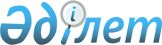 Фармацевтикалық қызмет саласындағы мемлекеттік қызметтер стандарттарын бекіту туралы
					
			Күшін жойған
			
			
		
					Қазақстан Республикасы Үкіметінің 2012 жылғы 08 қазандағы № 1262 Қаулысы. Күші жойылды - Қазақстан Республикасы Үкіметінің 2014 жылғы 24 ақпандағы № 142 қаулысымен      Ескерту. Күші жойылды - ҚР Үкіметінің 24.02.2014 № 142 қаулысымен (алғашқы ресми жарияланған күнінен кейін күнтізбелік он күн өткен соң қолданысқа енгізіледі).

      2008 жылғы 4 желтоқсандағы Қазақстан Республикасы Бюджет кодексінің 34-бабына, «Әкімшілік рәсімдер туралы» Қазақстан Республикасының 2000 жылғы 27 қарашадағы Заңының 9-1, 15-2-баптарына және «Ақпараттандыру туралы» Қазақстан Республикасының 2007 жылғы 11 қаңтардағы Заңының 6-бабының 2), 3) тармақшаларына, 29-бабына сәйкес Қазақстан Республикасының Үкіметі ҚАУЛЫ ЕТЕДІ:



      1. Қоса беріліп отырған:



      1) «Денсаулық сақтау саласындағы есiрткi құралдарының, психотроптық заттар мен прекурсорлардың айналымына байланысты қызметке лицензия беру, қайта ресімдеу, лицензияның телнұсқаларын беру» мемлекеттік қызмет стандарты;



      2) «Дәрілік заттардың, медициналық мақсаттағы бұйымдардың және медициналық техниканың өндірісіне байланысты фармацевтикалық қызметке лицензия беру, қайта ресімдеу, лицензияның телнұсқаларын беру» мемлекеттік қызмет стандарты;



      3) «Аудан орталықтарынан шалғайдағы елді мекендерде фармацевтикалық білімі бар маман болмаған жағдайда дәрілік заттарды, медициналық мақсаттағы бұйымдарды бастапқы медициналық-санитариялық, консультациялық-диагностикалық көмек көрсететін денсаулық сақтау ұйымдарындағы дәріхана пункттері арқылы және жылжымалы дәріхана пункттері арқылы өткізуді іске асыру үшін медициналық білімі бар мамандарды аттестаттау» мемлекеттік қызмет стандарты;



      4) «Биологиялық белсенді заттарға клиникаға дейінгі (клиникалық емес) зерттеулер жүргізуге рұқсат беру» мемлекеттік қызмет стандарты;



      5) «Дәрілік заттарды, медициналық мақсаттағы бұйымдарды және медициналық техниканы жарнамалауға рұқсат беру» мемлекеттік қызмет стандарты;



      6) «Фармакологиялық және дәрілік заттарға, медициналық мақсаттағы бұйымдар мен медициналық техникаға клиникалық зерттеулер және (немесе) сынаулар жүргізуге рұқсат беру» мемлекеттік қызмет стандарты;



      7) «Қазақстан Республикасында тіркелген және тіркелмеген дәрілік заттарды, медициналық мақсаттағы бұйымдарды және медициналық техниканы әкелуді және (немесе) әкетуді келісу» мемлекеттік қызмет стандарты бекітілсін.



      2. Осы қаулы алғашқы ресми жарияланғанынан кейiн күнтiзбелiк он күн өткен соң қолданысқа енгiзiледi.      Қазақстан Республикасының

      Премьер-Министрі                                 С. Ахметов

Қазақстан Республикасы  

Үкіметінің        

2012 жылғы 8 қазандағы 

№ 1262 қаулысымен   

бекітілген       

«Денсаулық сақтау саласындағы есiрткi құралдарының,

психотроптық заттар мен прекурсорлардың айналымына

байланысты қызметке лицензия беру, қайта ресімдеу,

лицензияның телнұсқаларын беру» мемлекеттік қызмет 

1. Жалпы ережелер

      1. Мемлекеттік қызметті мекенжайлары осы стандартқа 1 және 2-қосымшаларда көрсетілген Қазақстан Республикасы Денсаулық сақтау министрлігі Медициналық және фармацевтикалық қызметті бақылау комитеті (бұдан әрі - Комитет) мен оның аумақтық бөлімшелері (бұдан әрі – уәкілетті орган) баламалы негізде халыққа қызмет көрсету орталықтары (бұдан әрі – Орталық) арқылы, сондай-ақ мемлекеттік қызметті алушыда мемлекеттік электрондық – цифрлық қол таңбасы (бұдан әрі – ЭЦҚ) болған жағдайда «электрондық үкімет» веб-порталы: www.e.gov.kz арқылы немесе «Е – лицензиялау» веб – порталы (бұдан әрі – портал): www.elicense.kz арқылы көрсетеді.



      Шалғай елді мекендердің тұрғындарын мемлекеттік қызметпен қамтамасыз ету мақсатында мемлекеттік қызметті ұтқыр орталықтар арқылы көрсетуге рұқсат етіледі.



      2. Көрсетілетін қызмет нысаны – ішінара автоматтандырылған.



      3. Мемлекеттік қызмет «Халық денсаулығы және денсаулық сақтау жүйесі туралы» Қазақстан Республикасының 2009 жылғы 18 қыркүйектегі Кодексінің 7, 13-баптарының, «Есiрткi, психотроптық заттар, прекурсорлар және олардың заңсыз айналымы мен терiс пайдаланылуына қарсы iс-қимыл шаралары туралы» Қазақстан Республикасының 1998 жылғы 10 шiлдедегi Заңының 7-бабының, «Лицензиялау туралы» Қазақстан Республикасының 2007 жылғы 11 қаңтардағы Заңының 17-бабының, «Ақпараттандыру туралы» Қазақстан Республикасының 2007 жылғы 11 қаңтардағы Заңының 29-бабының, «Әкімшілік рәсімдер туралы» Қазақстан Республикасының 2000 жылғы 27 қарашадағы Заңының, «Есірткі құралдарының, психотроптық заттардың және прекурсорлардың айналымына байланысты қызметті лицензиялау ережесін және қойылатын біліктілік талаптарын бекіту туралы» Қазақстан Республикасы Үкіметінің 2007 жылғы 24 тамыздағы № 735 қаулысының негізінде көрсетіледі.



      4. Мемлекеттік қызмет көрсету тәртібі туралы толық ақпарат:



      1) Қазақстан Республикасы Денсаулық сақтау министрлігінің (бұдан әрі – Министрлік) www.mz.gov.kz интернет-ресурсында;



      2) порталда;



      3) Қазақстан Республикасы Көлік және коммуникация министрлігінің Мемлекеттік қызметтерді автоматтандыруды бақылау және халыққа қызмет көрсету орталықтарының қызметін үйлестіру жөніндегі комитеттің «Халыққа қызмет көрсету орталығы» республикалық мемлекеттік кәсіпорнының (бұдан әрі - Орталық РМК) www.con.gov.kz. интернет-ресурсында;



      4) тізбелері осы стандартқа 1 және 2-қосымшаларда көрсетілген уәкілетті органның және орталықтың ғимараттарында орналастырылған стенділерде орналастырылады. 



      Сондай-ақ мемлекеттік қызмет көрсету тәртібі туралы ақпаратты call-орталықтың (1414) телефоны бойынша алуға болады.



      5. Көрсетілетін мемлекеттік қызметтің нәтижесі:



      1) уәкілетті органда немесе орталықта:



      уәкілетті органның денсаулық сақтау саласындағы есiрткi құралдарының, психотроптық заттар мен прекурсорлардың айналымына байланысты қызметке лицензияларды беру, қайта ресiмдеу, лицензияның телнұсқаларын беру не мемлекеттік қызметті ұсынудан бас тарту туралы уәжделген жауабы болып табылады;



      2) порталда:



      денсаулық сақтау саласындағы есiрткi құралдары, психотроптық заттар мен прекурсорлар айналымына байланысты қызметтерге лицензияларды беру, қайта ресiмдеу не мемлекеттік қызмет көрсетуден бас тарту туралы уәкілетті органның уәкілетті органның уәкілетті тұлғасы ЭЦҚ куәландырылған электрондық құжат нысанындағы уәжделген жауап болып табылады.



      6. Мемлекеттік қызмет жеке және заңды тұлғаларға (бұдан әрі – мемлекеттік қызметті алушы) көрсетіледі.



      7. Мемлекеттік қызметті көрсету мерзімдері:



      1) мемлекеттік қызметті көрсету мерзімдері уәкілетті органға немесе орталыққа жүгінген сәттен бастап:



      лицензия және (немесе) лицензияға қосымша (бұдан әрі – лицензия) беру мемлекеттік қызметті алушы осы стандарттың 11-тармағында айқындалған қажетті құжаттарды тапсырған күннен бастап – он бес жұмыс күні ішінде;



      лицензияны қайта ресімдеу мемлекеттік қызметті алушы осы стандарттың 11-тармағында айқындалған қажетті құжаттарды тапсырған күнінен бастап – он жұмыс күні ішінде;



      лицензияның телнұсқасын беру мемлекеттік қызметті алушы осы стандарттың 11-тармағында айқындалған қажетті құжаттарды тапсырған күннен бастап – екі жұмыс күні ішінде;



      Бұл ретте уәкілетті орган мемлекеттік қызмет көрсету мерзімі аяқталғанға дейін бір күн бұрын орталықтарға мемлекеттік қызмет көрсетудің нәтижесін ұсынады.



      порталға:



      лицензияны беру мемлекеттік қызметті алушы осы стандарттың 11-тармағында айқындалған қажетті құжаттарды тапсырған күнінен бастап – он бес жұмыс күні ішінде;



      лицензияны қайта ресімдеу мемлекеттік қызметті алушы осы стандарттың 11-тармағында айқындалған қажетті құжаттарды тапсырған күнінен бастап – он жұмыс күні ішінде;



      2) сол жерде көрсетілетін мемлекеттік қызметті алуға дейінгі күтуге рұқсат етілген ең көп уақыт – жиырма минуттан аспайды;



      3) сол жерде көрсетілетін мемлекеттік қызметті алушыға қызмет көрсетуге рұқсат етілген ең көп уақыт – жиырма минуттан аспайды.



      8. Мемлекеттік қызмет «Салық және бюджетке төленетін басқа да міндеті төлемдер туралы» Қазақстан Республикасының Кодексіне (Салық кодексі) сәйкес орталыққа немесе уәкілетті органға лицензиялық алым бюджетіне денсаулық сақтау саласындағы есiрткi құралдары, психотроптық заттар және прекурсорлар айналымына байланысты қызметтер айналысу құқығына 20 айлық есептік көрсеткішін, лицензия телнұсқасын беруге лицензия беру кезіндегі мөлшерден 100%, лицензияны қайта ресімдеуге лицензия беру кезіндегі мөлшерден 10%, алымды төлеу күні қолданыстағы 4 АЕК-тен аспайтын төлем төлегендігін растайтын құжатты (түбіртекті) ұсына отырып ұсынылады.



      Мемлекеттік қызметті алуға портал арқылы электрондық сұрау берілген жағдайда «электрондық үкімет» төлем шлюзі (бұдан әрі – ЭТҮШ) арқылы ақы төлеу жүзеге асырылады.



      9. Жұмыс кестесі:



      1) уәкілетті органның - күн сайын дүйсенбіден жұмаға дейін қоса алғанда сағат 9-00-ден 18-30-ға дейін, түскі үзіліс 13-00-ден 14-30-ға дейін, демалыс: сенбі, жексенбі және «Қазақстан Республикасындағы мереке туралы» Қазақстан Республикасының 2001 жылғы 13 желтоқсандағы № 267 Заңына сәйкес мереке күндері.



      Қабылдау алдын ала жазылусыз және жеделдетілген қызмет көрсетусіз кезек тәртібінде жүзеге асырылады.



      2) орталықтарда – күн сайын еңбек заңнамасына сәйкес демалыс және мереке күндерін есептемегенде белгіленген жұмыс кестесіне сәйкес дүйсенбіден сенбі күнін қоса есептей отырып сағат 9.00-ден 20.00-ге дейін түскі үзіліссіз ұсынылады.



      Қабылдау жеделдетілген қызмет көрсетусіз «электрондық» кезек тәртібінде жүзеге асырылады.



      Ұтқыр орталықтар құжаттарды қабылдауды көші-қон полициясында орталық бекіткен кестеге сәйкес, бірақ бір елдімекенде кемінде алты жұмыс сағатында жүзеге асырады.



      Порталдың жұмыс кестесі - тәулік бойы.



      10. Мемлекеттік қызмет уәкілетті органның немесе орталықтың ғимаратында көрсетіледі.



      Уәкілетті органның үй-жайларында қажетті құжаттар тізбесі бар стенділермен және оларды толтыру үлгілерімен, нормативтік құқықтық актілерден алынған үзінділермен (үзінді көшірмелерімен) жарақтандырылған күту және құжаттарды толтыру орындары бар. Мүмкіндігі шектеулі мемлекеттік қызметті алушыларға қызмет көрсету үшін жағдайлар көзделген.



      Орталық залында анықтама бюросы, күтуге арналған креслолары, толтырылған бланкілердің үлгілері бар ақпараттық стенділерде орналасқан. Мүмкіндігі шектеулі мемлекеттік қызметті алушыларға қызмет көрсету үшін жағдайлар көзделген.



      Порталда - «жеке кабинетте». 

2. Мемлекеттік қызмет көрсету тәртібі

      11. Денсаулық сақтау саласындағы есiрткi құралдарының, психотроптық заттар мен прекурсорлар айналымына байланысты қызметке лицензия алу үшін мемлекеттік қызметті алушы мынадай құжаттарды ұсынады:



      уәкілетті органға немесе орталыққа хабарласқанда:



      1) осы стандартқа 3-қосымшаға сәйкес заңды тұлғаға арналған белгіленген нысан бойынша өтініші;



      2) заңды тұлғаның жарғысының көшірмелері (салыстырып тексеру үшін түпнұсқалар ұсынылмаған жағдайда нотариаттық куәландырылған); 



      3) мемлекеттік қызметті алушының заңды тұлға ретінде мемлекеттік тіркеу туралы куәлігінің көшірмесі;



      4) мемлекеттік қызметті алушыны салық органына есепке қою туралы куәліктің көшірмесі (салыстырып тексеру үшін түпнұсқалар ұсынылмаған жағдайда нотариаттық куәландырылған);



      5) қызметтің жекелеген түрлерімен айналысу құқығы үшін лицензиялық алымды бюджетке төлегенін растайтын құжаттың көшірмелері (салыстырып тексеру үшін түпнұсқалар ұсынылмаған жағдайда нотариаттық куәландырылған);



      6) осы стандартқа 4-қосымшаға сәйкес есiрткi құралдарының, психотроптық заттар мен прекурсорлар айналымына байланысты қызметті лицензиялау кезінде қойылатын біліктілік талаптарына сәйкес мәліметтер мен құжаттарды.



      Осы тармақтың 3) тармақшасында көрсетілген құжаттар туралы мәліметті уәкілетті орган немесе орталық тиісті мемлекеттік ақпараттық жүйеден портал арқылы немесе уәкілетті тұлға куәландырған ЭЦҚ электрондық құжат нысанында орталықтың ақпараттық жүйесі арқылы алады.



      Құжаттарды қабылдау кезінде уәкілетті органның немесе орталықтың қызметкері осы тармақтың 2) және 3) тармақшаларында көрсетілген мемлекеттік органның мемлекеттік ақпараттық жүйесінен ұсынылған мәліметтермен салыстырады, одан кейін аталған құжаттарды мемлекеттік қызметті алушыға қайтарады.



      Лицензияға қосымша алу үшін мемлекеттік қызметті алушы:



      1) өтініш;



      2) лицензия көшірмесін (салыстырып тексеру үшін түпнұсқасы ұсынылмаған жағдайда нотариаттық куәландырылған);



      3) осы стандартқа 4-қосымшаға сәйкес есiрткi құралдарының, психотроптық заттар мен прекурсорлар айналымына байланысты қызметті лицензиялау кезінде қойылатын біліктілік талаптарына сәйкес мәліметтер мен құжаттарды ұсынады.



      Осы тармақтың 2) тармақшасында көрсетілген құжаттар туралы мәліметті уәкілетті орган немесе орталық тиісті мемлекеттік ақпараттық жүйеден портал арқылы немесе уәкілетті тұлға куәландырған ЭЦҚ электрондық құжат нысанында орталықтың ақпараттық жүйесі арқылы алады.



      Құжаттарды қабылдау кезінде уәкілетті органның немесе орталықтың қызметкері осы тармақтың 2) тармақшасында көрсетілген құжаттың мемлекеттік органның мемлекеттік ақпараттық жүйесінен ұсынылған мәліметтермен салыстырады, одан кейін құжатты мемлекеттік қызметті алушыға қайтарады.



      Лицензияны қайта ресімдеу үшін мемлекеттік қызметті алушы:



      1) өтініш;



      2) қызметтің жекелеген түрлерімен айналысу құқығы үшін лицензиялық алым бюджетке төлегенін растайтын құжатты;



      3) лицензия көшірмесін (салыстырып тексеру үшін түпнұсқасы ұсынылмаған жағдайда нотариаттық куәландырылған) ұсынады.



      Осы тармақтың 3) тармақшасында көрсетілген құжат туралы мәліметті уәкілетті орган немесе орталық тиісті мемлекеттік ақпараттық жүйеден портал арқылы немесе уәкілетті тұлға куәландырған ЭЦҚ электрондық құжат нысанында орталықтың ақпараттық жүйесі арқылы алады.



      Құжаттарды қабылдау кезінде уәкілетті органның немесе орталықтың қызметкері осы тармақтың 3) тармақшасында көрсетілген құжаттың мемлекеттік органның мемлекеттік ақпараттық жүйесінен ұсынылған мәліметтермен салыстырады, одан кейін түпнұсқаларды мемлекеттік қызметті алушыға қайтарады.



      Лицензияның телнұсқасын алу үшін мемлекеттік қызметті алушы:



      1) өтінішті;



      2) лицензияның және (немесе) лицензияға қосымшаның жоғалу, бүліну фактісін растайтын құжаттарды;



      3) қызметтің жекелеген түрлерімен айналысу құқығы үшін лицензиялық алымды бюджетке төлегенін растайтын құжаттың көшірмесін (салыстыру үшін түпнұсқасы ұсынылмаған жағдайда салыстыру үшін нотариаттық куәландырылған) ұсынады.



      Портал арқылы хабарласқанда:



      Лицензия алу үшін мемлекеттік қызметті алушы мыналарды жолдайды:



      1) ЭЦҚ куәландырылған электрондық құжат түріндегі сұрау салуды;



      2) заңды тұлғаның жарғысын – сканерленген көшірме түрінде электрондық сұрау салу қоса беріледі;



      3) қызметтің жекелеген түрлерімен айналысу құқығы үшін ЭҮТШ арқылы лицензиялық алымның бюджетке төлегенін растайтын құжаттың көшірмесін;



      4) мемлекеттік қызметті алушыны салық органына есепке қою туралы куәліктің көшірмесін – сканерленген көшірме түрінде электрондық сұрау салу қоса беріледі;



      5) осы стандартқа 4-қосымшаға сәйкес есiрткi құралдарының, психотроптық заттар мен прекурсорлар айналымына байланысты қызметті лицензиялау кезінде қойылатын біліктілік талаптарына сәйкес мәліметтер мен құжаттарды – сканерленген көшірме түрінде электрондық сұрау салу қоса беріледі.



      Осы тармақтың 3) тармақшасында көрсетілген құжат туралы мәліметті уәкілетті орган немесе орталық тиісті мемлекеттік ақпараттық жүйеден портал арқылы немесе уәкілетті тұлға куәландырған ЭЦҚ электрондық құжат нысанында мемлекеттік ақпараттық жүйе арқылы алады.



      Лицензиясы бар қызмет түрі шеңберінде лицензияға қосымша алу үшін мемлекеттік қызметті алушы мынадай құжаттарды ұсынады:



      1) ЭЦҚ куәландырылған электрондық құжат нысанындағы сұрау салуды;



      2) лицензия мәліметі (порталда болған кезде) не лицензия сканерленген көшірме түрінде электрондық сұрау салу қоса беріледі;



      3) осы стандартқа 4-қосымшаға сәйкес есiрткi құралдарының, психотроптық заттар мен прекурсорлар айналымына байланысты қызметті лицензиялау кезінде қойылатын біліктілік талаптарына сәйкес мәліметтер мен құжаттарды – сканерленген көшірме түрінде электрондық сұрау салу қоса беріледі.



      Осы тармақтың 2) тармақшасында көрсетілген құжат туралы мәліметті уәкілетті орган тиісті мемлекеттік ақпараттық жүйеден портал арқылы уәкілетті тұлға куәландырған ЭЦҚ электрондық құжат нысанында алады.



      Лицензияны қайта ресімдеу үшін мемлекеттік қызметті алушы мынадай құжаттарды ұсынады:



      1) мемлекеттік қызметті алушының ЭЦҚ куәландырылған электрондық құжат нысанындағы сұрау салуды;



      2) лицензия немесе лицензияға қосымша сканерленген көшірмелер түрінде электрондық сұрау салу қоса беріледі;



      3) қызметтің жекелеген түрлерімен айналысу құқығы үшін ЭҮТШ арқылы лицензиялық алымды бюджетке төлегенін растайтын ақпаратты. 



      Осы тармақтың 2) және 3) тармақшаларында көрсетілген құжаттар туралы мәліметті уәкілетті орган немесе орталық тиісті мемлекеттік ақпараттық жүйеден портал арқылы уәкілетті тұлға куәландырған ЭЦҚ электрондық құжат нысанында алады.



      12. Мемлекеттік қызметті алуға арналған өтініш нысаны Министрліктің www.mz.gov.kz. интернет-ресурсында орналастырылады.



      Орталықтарда бекітілген нысандағы өтініштердің бланкілері күту залындағы арнайы бағандар, сондай-ақ Орталық РМК-ның www.con.gov.kz. интетнет-ресурсында орналастырылады.



      Мемлекеттік қызметті портал арқылы алу үшін сұраным электрондық құжат түрінде толтырылады.



      13. Құжаттарды қабылдау уәкілетті органның кеңсесі арқылы «бір терезе» қағидаты бойынша күн сайын аптасына бес рет дүйсенбіден жұмаға дейін сағат 9.00-ден 17.00-ге дейін жүзеге асырылады түскі үзіліс сағат 13.00-ден 14.30-ға дейін.



      Орталықтарда құжаттарды қабылдау операция залында «кедергісіз» қызмет көрсету арқылы жүзеге асырылады.



      Порталда электрондық сұрау салуды жөнелту мемлекеттік қызметті алушының «жеке кабинетінен» жүзеге асырылады. Сұрау салу автоматты түрде мемлекеттік органға – таңдалған қызметке сәйкес мекенжайға жіберіледі.



      14. Құжаттарды уәкілетті органның кеңсесі арқылы қабылдау кезінде мемлекеттік қызметті алушыға күні және уақыты, өтінішті қабылдаған тұлғаның аты-жөні көрсетілген талон беріледі.



      Құжаттарды орталық арқылы қабылдаған кезде мемлекеттік қызметті алушыға:



      1) сұрау салудың нөмірі және қабылдаған күні;



      2) сұрау салынған мемлекеттік қызметтің түрі;



      3) қоса берілген құжаттар саны және атауы;



      4) құжаттарды беру күні (уақыты) және орны;



      5) құжатты ресімдеуге өтінішті қабылдаған орталық қызметкерінің тегі, аты, әкесінің аты;



      6) мемлекеттік қызметті алушының тегі, аты, әкесінің аты, өкілетті берілген өкілдің тегі, аты, әкесінің аты және олардың байланыс телефондары көрсетілген тиісті құжаттардың қабылданғаны туралы қолхат беріледі.



      Портал арқылы өтініш берілген кезде мемлекеттік қызметті алушыға порталдағы «жеке кабинетіне» мемлекеттік қызмет көрсету үшін алу күні мен уақыты мемлекеттік қызметтің нәтижесі көрсетілген сұрау салудың қабылданғаны туралы хабарлама - есеп жіберіледі.



      15.Уәкілетті органда дайын құжаттарды (лицензия не қағаз тасымалдауыштағы бас тарту) мемлекеттік қызметті алушыға (өзі келгенде не сенімхат бойынша өкіліне) беруді кеңсе қызметкері онда көрсетілген мерзімде күн сайын қолма-қол немесе тіркеу журналына қол қойдыра отырып пошта бойынша жүзеге асырады.



      Орталықта дайын құжаттарды (лицензия және лицензияға қосымша не қағаз тасымалдауыштағы бас тарту) мемлекеттік қызметті алушыға (өзі келгенде не сенімхат бойынша өкілі келгенде) беруді қолхат негізінде ондағы көрсетілген мерзімде орталық инспекторы «терезе» арқылы күн сайын жүзеге асырады.



      Егер мемлекеттік қызметті алушы қызмет нәтижесі үшін көрсетілген мерзімде келмеген болса, орталық олардың бір ай ішінде сақталуын қамтамасыз етеді, одан кейін оларды уәкілетті органға береді.



      Қызмет көрсетудің нәтижесі мемлекеттік қызметті алушыға порталдағы «жеке кабинетке» жіберіледі.



      16. Уәкілетті органның лицензия беруден бас тартуы үшін егер:



      1) субъектілердің аталған санаты үшін қызмет түрімен айналысу Қазақстан Республикасының заңымен тыйым салынғаны;



      2) қызмет түрiне лицензия беруге өтiнiш берiлген жағдайда қызметтiң жекелеген түрлерiмен айналысу құқығы үшiн лицензиялық алым енгiзiлмеуі;



      3) мемлекеттік қызметті алушының бiлiктiлiк талаптарға сай келмеуі;



      4) мемлекеттік қызметті алушыға лицензия берудің келiсушi мемлекеттiк органмен келiсiлмеуі;



      5) мемлекеттік қызметті алушыға қатысты оған қызметтiң жекелеген түрiмен айналысуға тыйым салатын заңды күшiне енген сот үкiмiнің болуы;



      6) сот орындаушының ұсынысы негізінде мемлекеттік қызметті алушының лицензия алуына соттың тыйым салуы;



      7) «Ақпараттандыру туралы» Қазақстан Республикасының Заңының 40-бабында көзделген негіздер бар жағдайлар негіз болуы мүмкін.



      Уәкілетті орган мемлекеттік қызметті алушының құжаттарын алған сәттен бастап екі жұмыс күн ішінде ұсынылған құжаттардың толықтығын тексеруге міндетті. Ұсынылған құжаттардың толық болмау фактісі анықталған жағдайда лицензиар көрсетілген мерзімде өтінішті одан әрі қараудан жазбаша дәлелді бас тартады.



      Лицензияны беруден бас тарту кезінде уәкілетті орган өтініш берушіге лицензияны және (немесе лицензияға қосымшаны беру үшін белгіленген мерзімде жазбаша түрдегі уәжделген жауап береді.



      Құжаттар орталық арқылы келіп түскен кезде жазбаша түрдегі уәжделген жауап лицензия және (немесе) лицензияға қосымша беру үшін белгіленген мерзімде одан әрі мемлекеттік қызметті алушыға беру үшін орталыққа жіберіледі.



      Орталыққа хабарласқан кезде:



      мемлекеттік қызметті алушы осы стандарттың 11-тармағында көрсетілген құжаттардың біреуін ұсынбаған жағдайда орталық құжаттарды қабылдаудан бас тартады.



      Құжаттарды қабылдаудан бас тарту кезінде орталық қызметкері мемлекеттік қызметті алушыға жетіспейтін құжаттарды көрсете отырып қолхат береді.



      Егер уәкілетті орган осы стандартта белгіленген мерзімде мемлекеттік қызметті алушыға лицензияны және (немесе) лицензияға қосымшаны бермеген жағдайда немесе лицензияны және (немесе) лицензияға қосымшаны беруден дәлелді бас тартуды ұсынбаса онда оларды берудің мерзімі аяқталған күннен бастап лицензия және (немесе) лицензияға қосымша берілді деп есептеледі. 

3. Жұмыс қағидаттары

      17. Орталықтың, уәкілетті органның қызметі қызметтік борышын орындау кезінде адамның конституциялық құқықтарын, заңдылықтарын сақтауға негізделеді және сыпайылық, толық ақпаратты ұсыну, оны сақтау, қорғау және құпиялылық қағидаттарында жүзеге асырылады. 

4. Жұмыс нәтижелері

      18. Мемлекеттік қызметті алушыларға мемлекеттік қызметті көрсету нәтижелері осы стандартқа 5-қосымшаға сәйкес сапа мен тиімділік көрсеткіштерімен өлшенеді.



      19. Мемлекеттік қызметті көрсететін орталықтың, уәкілетті органның жұмысы бағаланатын мемлекеттік қызметтің сапасы мен тиімділік көрсеткіштерінің нысаналы мәндері жыл сайын Қазақстан Республикасы Денсаулық сақтау министрінің тиісті бұйрығымен бекітіледі. 

5. Шағымдану тәртібі

      20. Уәкілетті орган қызметкерлерінің әрекетіне (әрекетсіздігіне) шағымдану тәртібін түсіндіру, сондай-ақ шағымды дайындауға көмек көрсету осы стандартқа 1 және 2-қосымшаларда көрсетілген мекенжайлар мен телефондар бойынша жүзеге асырылады.



      Сондай-ақ шағымдану тәртібі туралы ақпаратты call-орталықтың ақпараттық-анықтамалық қызметінің (1414) телефоны бойынша алуға болады.



      21. Көрсетілген мемлекеттік қызмет нәтижелерімен келіспеген жағдайда шағым Астана қаласы, Орынбор көшесі, 8, Министрліктер үйі № 5 кіреберіс, қабылдау бөлмесінің телефоны 8 (7172) 74-32-79 мекенжайы бойынша комитет төрағасының атына беріледі.



      22. Мемлекеттік қызметті ұсыну кезінде мемлекеттік қызметті алушыларға әдепсіз қызмет көрсетілген жағдайда шағым осы стандартқа 1, 2-қосымшаларда көрсетілген мекенжай бойынша орталықтың, уәкілетті органның қызметкерлерінің әрекетіне олардың басшыларына беріледі.



      23. Көрсетілген мемлекеттік қызмет нәтижелерімен келіспеген жағдайда, мемлекеттік қызметті алушы заңнамада белгіленген тәртіппен сотқа жүгінуге құқығы бар.



      24. Шағымдар пошта арқылы жазбаша нысанда жұмыс күндері орталықтың немесе уәкілетті органның кеңсесі арқылы қолма-қол қабылданады.



      Заңды тұлғаның шағымында оның атауы, пошталық мекенжайы, шығыс нөмірі мен күні көрсетіледі. Мемлекеттік қызметті алушы қол қоюы тиіс.



      Шағым берілген кезде іс-әрекетіне шағым жасалған лауазымды тұлғаның тегі мен аты-жөні, өтініш уәжі мен талаптары көрсетіледі. 



      Шағымға тиісті құжаттарды қабылдағаны туралы қолхат және мемлекеттік қызмет көрсетудің нәтижесі қоса беріледі.



      25. Шағымды қабылдаудың дәлелі орналасқан жерлері осы стандартқа 1 және 2-қосымшаларда көрсетілген орталықтың немесе уәкілетті органның кеңсесінде (мөртабан, кіріс нөмірі мен күні) тіркеу болып табылады.



      Шағымдарды қарау «Жеке және заңды тұлғалардың өтініштерін қарау тәртібі туралы» Қазақстан Республикасының 2007 жылғы 12 қаңтардағы № 221 Заңында көзделген тәртіппен және мерзімде жүзеге асырылады.



      Шағымды қарау нәтижелері туралы мемлекеттік қызметті алушыға пошта арқылы жазбаша түрде не қол қойдыра отырып қолма-қол беріледі.



      Шағымды қарау барысы туралы ақпаратты осы стандартқа 1 және  2-қосымшаларда көрсетілген орналасқан жерлері бойынша Орталықтан немесе уәкілетті органнан алуға болады.



      Портал арқылы хабарласқан кезде портал арқылы электрондық хабарламаны жібергеннен кейін мемлекеттік қызметті алушыға «жеке кабинетінен» уәкілетті органда хабарламаларды өңдеу барысында жаңартылып отыратын хабарламалар туралы қолжетімді ақпарат (жеткізілгені, тіркелгені, орындалғаны туралы белгі, қарау туралы немесе қараудан бас тарту туралы жауап) беріледі.



      26. Қазақстан Республикасы Денсаулық сақтау министрлігінің мекенжайы: 010000, Астана қаласы, Орынбор көшесі, 8, Министрліктер үйі, № 5 кіреберіс, ақпараттық – анықтамалық қызметтің телефоны 8 (7172) 74-32-79, интернет – ресурсы: www.mz.gov.kz.



      «Орталық» РМК мекенжайы 010000, Астана қаласы, Республика даңғылы, № 43 «а» үй, телефон: 8 (7172) 94-99-93., интернет-ресурсы: www.con.gov.kz.

«Денсаулық сақтау саласындағы       

есiрткi құралдарының, психотроптық заттар 

мен прекурсорлардың айналымына      

байланысты қызметке лицензия беру, қайта  

ресімдеу, лицензияның телнұсқаларын  

беру» мемлекеттік қызмет стандартына  

1-қосымша                 Облыстардың, Алматы және Астана қалаларының халыққа қызмет

көрсету орталықтарының тізімі мен мекенжайлары

«Денсаулық сақтау саласындағы       

есiрткi құралдарының, психотроптық заттар 

мен прекурсорлардың айналымына      

байланысты қызметке лицензия беру, қайта  

ресімдеу, лицензияның телнұсқаларын  

беру» мемлекеттік қызмет стандартына  

2-қосымша                

«Денсаулық сақтау саласындағы       

есiрткi құралдарының, психотроптық заттар 

мен прекурсорлардың айналымына      

байланысты қызметке лицензия беру, қайта  

ресімдеу, лицензияның телнұсқаларын  

беру» мемлекеттік қызмет стандартына  

3-қосымша                Нысан___________________________________

(лицензиялау органының толық атауы)

___________________________________

(заңды тұлғаның толық атауы)) ӨТІНІШҚазақстан Республикасының аумағына немесе оның аумағынан тыс

_____________________________________________________________________

               (қызмет (іс-әрекет) түрін көрсету)

_____________________________________________________________________

_____________________________________________________________________

_____________________________________________________________________

          жүзеге асыруға лицензия беруді сұраймынҰйым туралы мәлімет:

1. Меншік нысаны ____________________________________________________

2. Құрылған жылы ____________________________________________________

                             (№, кім, қашан берді)

3. Мемлекеттік тіркеу туралы куәлік _________________________________

_____________________________________________________________________

      (№, кім және қашан берілді)

4. Мекенжай _________________________________________________________

                        (индекс, қала, аудан, облыс. көше, үй №,

_____________________________________________________________________

                       ________________________

                             телефон, факс)

5. Есеп айырысу шоты ________________________________________________

                         (шот №, банк атауы және орналасқан жері)

6. Өкілдіктің филиалдары ____________________________________________

                           (орналасқан жері және деректемелері)

7. Қоса берілетін құжаттар:

_____________________________________________________________________

_____________________________________________________________________

_____________________________________________________________________

_____________________________________________________________________Басшы __________________            ___________________________

            (қолы)                    (тегі, аты, әкесінің аты)Мөр орны

«Денсаулық сақтау саласындағы       

есiрткi құралдарының, психотроптық заттар

мен прекурсорлардың айналымына     

байланысты қызметке лицензия беру, қайта 

ресімдеу, лицензияның телнұсқаларын    

беру» мемлекеттік қызмет стандартына   

4-қосымша                

Денсаулық сақтау саласындағы есiрткi құралдарының, психотроптық

заттар мен прекурсорлардың айналымына байланысты қызметке

лицензия беру, қайта ресімдеу, лицензияның телнұсқаларын беру

кезінде қойылатын біліктілік талаптары

      Есiрткi, психотроптық заттар, прекурсорлардың айналымымен байланысты қызметтерге қойылатын біліктілік талаптарына төмендегілер жатады:



      1) тиісті білім деңгейі және кемінде екі жыл мамандығы бойынша тәжірибесі бар, өнеркәсіп қауіпсіздігі саласындағы уәкілетті органда техникалық пайдалану ережелері мен қауіпсіздік ережелеріне тексеруден өткен және есiрткi, психотроптық заттар, прекурсорлармен жұмыс істеуге рұқсаты бар білікті инженерлік-техникалық және басқарушылық қызметкерлер құрамы;



      2) төмендегілерді қамтамасыз ету қызметтері:



      құрылғыларды, механизмдерді, технологиялық желілерді пайдалану мен техникалық күту;



      еңбек қауіпсіздігі мен қоршаған ортаны қорғауды бақылау;



      медициналық бақылау;



      есiрткi, психотроптық заттар, прекурсорларды есепке алу;



      3) арнайы қорғаныс киімдері, жеке қорғаныс заттары, өртке қарсы мүккәмал;



      4) есiрткi, психотроптық заттар, прекурсорларды өндірудің технологиялық процесінің бекітілген регламенті, нұсқаулықтар, ережелер және қауіпсіз жұмыс өндірісі бойынша басқа да нормативтік-техникалық құжаттар;



      5) есiрткi, психотроптық заттар, прекурсорларды жасау, өндіру, алу, сақтау, тарату, пайдалану, тасымалдау, жөнелту, бөлу, жоюға; құрамында есiрткi, психотроптық заттар, прекурсорлар бар және өнеркәсіптік қауіпсіздік саласындағы нормативтік-техникалық талаптарға жауап беретін өсімдіктер мен шөптерді өсіру, жинау дайындауға арналған тиісті өндірістік-техникалық база (сынақ-зерттеу базасы, мамандандырылған өндірістік ғимараттар мен жайлар);



      6) жұмысшыны орналастыруға арналған санитарлық-эпидемиологиялық және өрт қауіпсіздігі талаптарына жауап беретін қызметтік орындар;



      7) есiрткi, психотроптық заттар, прекурсорларды сақтауға арналған өнеркәсіптік қауіпсіздік мәселелері бойынша нормативтік-техникалық құжаттар талаптарына жауап беретін арнайы жабдықталған қоймалар, орындар мен сыйымдылықтар;



      8) есiрткi, психотроптық заттар, прекурсорларды сақтауға арналған қоймалар, орындар мен сыйымдылықтарды ішкі істер органдарының немесе күзет қызметімен айналысатын субъектілермен келісім шартқа отыру негізінде күзету;



      9) есiрткi, психотроптық заттар, прекурсорларының заңсыз айналымы мен күрес жүргізетін территориалдық ішкі істер органдарынан есiрткi, психотроптық заттар, прекурсорлары айналымы саласында объектілер мен жайларды пайдалануға рұқсатнама алу;



      10) өз лауазымдық міндеттері барысында есiрткi, психотроптық заттар, прекурсорлармен жұмыс істеуге рұқсат алған тұлғалардың нашақорлықпен, уытқорлықпен, созылмалы маскүнемдікпен ауырмайтындары туралы, сондай-ақ, олардың арасында жоғары қауіп көздерімен байланысты кәсіби қызметтің жекелеген түрлерін орындауға жарамайды деп танылған тұлғалардың жоқтығы туралы наркологиялық және психоневрологиялық диспансерлердің қорытындылары;



      11) құрамында есiрткi, психотроптық заттар, прекурсорлар бар өсімдіктер мен шөптерді өсіру, жинау, дайындау барысында Қазақстан Республикасының Қоршаған ортаны қорғау және Білім және ғылым министрліктерімен келісім-хаттар;



      12) заңды тұлға (тапсырыс беруші) мен құрамында есiрткi, психотроптық заттар, прекурсорлар бар тапсырыстарды жеткізу, тасымалдаумен айналысатын ұйым арасындағы тапсырысты қабылдау, тасымалдау мен жеткізу талаптары көрсетілген келісім шарт.



      4. Құрамында есiрткi, психотроптық заттар, прекурсорлар бар тапсырыстар аса бағалы тапсырыстарды тасымалдау мен жеткізу талаптарын сақтай отырып, арнайы темір жол вагондарымен, авиатранспортпен және автотранспортпен жүзеге асырылады.



      5. Есiрткi, психотроптық заттар, прекурсорларды алу және таратумен байланысты қызметтермен айналысатын заңды тұлғалар қосымша тиісті лицензиялары бар өтініш білдіруші, жеткізуші мен сатып алушы арасындағы есiрткi, психотроптық заттар, прекурсорларды алу және тарату қарастырылған мақсаттары туралы келісім-шарт немесе хаттама ұсынулары тиіс;



      6. Есiрткi, психотроптық заттар, прекурсорлардың алу және таратумен байланысты қызметтермен айналысатын заңды тұлғалар қосымша негізгі қызмет ету түріне (фармацевтикалық, медициналық) алынған лицензия көшірмелерін ұсынулары тиіс.



      7. Есiрткi, психотроптық заттар, прекурсорларды тасымалдау, жөнелту, алу, сақтау, тарату секілді қызмет түрлерімен байланысты іс-әрекеттерді атқару, сондай-ақ, денсаулық сақтау саласында есiрткi, психотроптық заттар, прекурсорларды пайдалану мен жою барысында 3 тармақтың 1), 2) (есiрткi, психотроптық заттар, прекурсорларды есепке алудан басқа), 4), 12) тармақшалары бойынша мәлімет беру талап етілмейді.

«Денсаулық сақтау саласындағы       

есiрткi құралдарының, психотроптық заттар

мен прекурсорлардың айналымына     

байланысты қызметке лицензия беру, қайта 

ресімдеу, лицензияның телнұсқаларын    

беру» мемлекеттік қызмет стандартына   

5-қосымша                Кесте. Сапа және тиімділік көрсеткіштерінің мәні

Қазақстан Республикасы  

Үкіметінің        

2012 жылғы 8 қазандағы 

№ 1262 қаулысымен   

бекітілген       

«Дәрілік заттардың, медициналық мақсаттағы бұйымдардың

және медициналық техниканың өндірісіне байланысты

фармацевтикалық қызметке лицензия беру, қайта ресімдеу,

лицензияның телнұсқаларын беру» мемлекеттік қызмет стандарты 

1. Жалпы ережелер

      1. Мемлекеттік қызметті мекенжайлары осы стандарттың 1-қосымшасында көрсетілген Қазақстан Республикасы Денсаулық сақтау министрлігінің Медициналық және фармацевтикалық қызметті бақылау комитеті және оның аумақтық бөлімшелері (бұдан әрі – уәкілетті орган), сондай-ақ мемлекеттік қызметті алушыда мемлекеттік электрондық – цифрлық қолтаңбасы (бұдан әрі – ЭЦҚ) болған жағдайда «электрондық үкімет» веб-порталы: www.e.gov.kz арқылы немесе «Е – лицензиялау» веб – порталы (бұдан әрі – портал): www.elicense.kz арқылы көрсетеді.



      2. Көрсетілетін қызмет нысаны – ішінара автоматтандырылған.



      3. Мемлекеттік қызмет «Халық денсаулығы және денсаулық сақтау жүйесі туралы» Қазақстан Республикасының 2009 жылғы 18 қыркүйектегі Кодексінің 13-бабының, «Лицензиялау туралы» Қазақстан Республикасының 2007 жылғы 11 қаңтардағы Заңының 26-бабының, «Ақпараттандыру туралы» Қазақстан Республикасының 2007 жылғы 11 қаңтардағы Заңының 29-бабының, «Медициналық және фармацевтикалық қызметті лицензиялау кезінде қойылатын біліктілік талаптарын бекіту туралы» Қазақстан Республикасы Үкіметінің 2009 жылғы 30 желтоқсандағы № 2301 қаулысының негізінде көрсетіледі.



      4. Мемлекеттік қызмет көрсету туралы ақпарат:



      1) Қазақстан Республикасы Денсаулық сақтау министрлігінің (бұдан әрі – Министрлік) www.mz.gov.kz интернет-ресурсында;



      2) порталда;



      3) тізбелері осы стандартқа 1-қосымшада көрсетілген уәкілетті органның ғимаратында орналасқан стенділерде орналастырылады.



      Сондай-ақ мемлекеттік қызмет көрсету тәртібі туралы ақпаратты call-орталықтың (1414) телефоны бойынша алуға болады.



      5. Көрсетілетін мемлекеттік қызметтің нәтижесі:



      1) уәкілетті органда:



      дәрілік заттарды, медициналық мақсаттағы бұйымдар мен медициналық техникаларды өндіруге байланысты фармацевтикалық қызметке лицензияның телнұсқасын беру, қайта ресімдеу немесе мемлекеттік қызметті көрсетуден бас тарту туралы уәжделген жауап болып табылады.



      2) порталда:



      дәрілік заттарды, медициналық мақсаттағы бұйымдар мен медициналық техникаларды өндіруге байланысты фармацевтикалық қызметке лицензия беру, қайта ресімдеу, лицензияның телнұсқасын беру немесе уәкілетті тұлғаның ЭЦҚ қойылған электрондық құжатта мемлекеттік қызмет көрсетуден бас тарту туралы уәжделген жауап болып табылады.



      6. Мемлекеттік қызмет жеке және заңды тұлғаларға (бұдан әрі – мемлекеттік қызметті алушылар) көрсетіледі.



      7. Мемлекеттік қызметті көрсету мерзімдері:



      1) уәкілетті органға өтініш білдірген сәттен бастап:



      мемлекеттік қызметті алушы осы стандарттың 11-тармағында айқындалған қажетті құжаттарды тапсырған күннен бастап лицензия және (немесе) лицензияға қосымша (бұдан әрі – лицензия) беру – он бес жұмыс күн ішінде;



      мемлекеттік қызметті алушы осы стандарттың 11-тармағында айқындалған қажетті құжаттарды тапсырған күннен бастап лицензияны қайта ресімдеу – он жұмыс күн ішінде;



      мемлекеттік қызметті алушы осы стандарттың 11-тармағында айқындалған қажетті құжаттарды тапсырған күннен бастап лицензияның телнұсқасын беру – екі жұмыс күн ішінде;



      порталға:



      мемлекеттік қызметті алушы осы стандарттың 11-тармағында айқындалған қажетті құжаттарды тапсырған күннен бастап лицензияны беру – он бес жұмыс күн ішінде;



      мемлекеттік қызметті алушы осы стандарттың 11-тармағында айқындалған қажетті құжаттарды тапсырған күннен бастап лицензияны қайта ресімдеу – он жұмыс күн ішінде;



      2) мемлекеттік қызметті алушыға өтініш білдірген күні сол жерде көрсетілетін мемлекеттік қызметті алғанға дейінгі ең ұзақ кезек күту уақыты – жиырма минуттан аспайды;



      3) мемлекеттік қызметті алушыға сол жерде көрсетілетін ең ұзақ қызмет көрсету уақыты – жиырма минуттан аспайды.



      8. Мемлекеттік қызмет «Салық және бюджетке төленетін басқа да міндеті төлемдер туралы» Қазақстан Республикасының Кодексіне (Салық кодексі) сәйкес Орталыққа немесе уәкілетті органға лицензиялық салым бюджетіне дәрілік заттарды, медициналық мақсаттағы бұйымдар мен медициналық техникаларды өндіруге байланысты фармацевтикалық қызметтермен айналысу құқығына 20 айлық есептік көрсеткішін, лицензия телнұсқасын беруге лицензия беру кезіндегі мөлшерден 100%, лицензияны қайта ресімдеуге лицензия беру кезіндегі мөлшерден 10%, салымды төлеу күні қолданыстағы 4 АЕК аспайтын төлем төлегендігін растайтын құжатты (түбіртекті) ұсына отырып ұсынылады.



      Салым мемлекеттік қызметті алушының орналасқан жері бойынша бюджетке төленеді.



      Мемлекеттік қызметті алуға портал арқылы электрондық сұраным берген жағдайда «электрондық үкімет» төлем шлюзі (бұдан әрі – ЭТҮШ) арқылы ақы төлеу жүзеге асырылады. 



      9. Уәкілетті органның жұмыс кестесі: күн сайын дүйсенбіден бастап жұмаға дейін қоса алғанда сағат 9-00-ден 18-30-ға дейін, түскі үзіліс сағат 13-00-ден 14-30-ға дейін, демалыс: сенбі, жексенбі және «Қазақстан Республикасындағы мереке туралы» Қазақстан Республикасының 2001 жылғы 13 желтоқсандағы № 267 Заңына сәйкес мереке күндері.



      Порталдың жұмыс кестесі - тәулік бойы.



      10. Мемлекеттік қызмет:



      1) мемлекеттік қызметті алушының таңдауы бойынша мүмкіндігі шектеулі адамдар үшін жағдайлар көзделген қажетті құжаттар тізімі көрсетілген стенділермен және оларды толтыру үлгілерімен, нормативтік құқықтық актілерден үзінділермен (көшірмелерімен) жарақтандырылған күту және құжаттарды әзірлеуге ыңғайлы жағдай жасалынған орындар бар уәкілетті органда;



      2) порталда - «жеке кабинетте» көрсетіледі. 

2. Мемлекеттік қызмет көрсету тәртібі

      11. Дәрілік заттарды, медициналық мақсаттағы бұйымдар мен медициналық техникаларды өндіруге байланысты фармацевтикалық қызметке лицензияны алу үшін мемлекеттік қызметті алушылар сенімхат бойынша өкілдер мына құжаттарды ұсынады:



      Уәкілетті органға хабарласқанда:



      1) осы стандартқа 2, 3-қосымшаларға сәйкес заңды және жеке тұлғалар үшін белгіленген нысан бойынша өтініш;



      2) заңды тұлғаның жарғысының көшірмесі (құжаттардың түпнұсқасы ұсынылмаған жағдайда салыстыру үшін нотариаттық расталған);



      3) мемлекеттік қызметті алушының заңды тұлға ретіндегі мемлекеттік тіркеу туралы куәлігінің көшірмесі;



      4) жеке тұлға үшін – жеке басын куәландыратын құжат;



      5) дара кәсіпкер үшін – мемлекеттік қызметті алушының дара кәсіпкер ретінде мемлекеттік тіркеу туралы куәлігінің көшірмесі (құжаттардың түпнұсқасы ұсынылмаған жағдайда салыстыру үшін нотариаттық расталған);



      6) мемлекеттік қызметті алушыны салық органына есепке қою туралы куәліктің көшірмесі (құжаттардың түпнұсқасы ұсынылмаған жағдайда салыстыру үшін нотариаттық расталған);



      7) қызметтің жекелеген түрімен айналысу құқығы үшін лицензиялық салым бюджетіне төлемді растайтын құжат (құжаттардың түпнұсқасы ұсынылмаған жағдайда салыстыру үшін нотариаттық расталған);



      8) осы стандартқа 4-қосымшаға сәйкес есiрткi құралдарының, психотроптық заттар мен прекурсорлар айналымына байланысты қызметті лицензиялау кезінде қойылатын біліктілік талаптарға сәйкес мәліметтер мен құжаттар.



      Осы тармақтың 3) және 4) тармақшаларында көрсетілген құжаттар туралы мәліметті Уәкілетті орган тиісті мемлекеттік ақпараттық жүйеден уәкілетті тұлға куәландырған ЭЦҚ (қол қойған) электрондық құжат нысанында порталдың мемлекеттік ақпараттық жүйесі немесе Орталықтың ақпараттық жүйесі арқылы алады.



      Құжаттарды қабылдау кезінде уәкілетті органның қызметкері осы тармақтың 3) және 4) тармақшаларында көрсетілген құжаттардың түпнұсқасының дұрыстығын құжаттардың көшірмелерімен және мемлекеттік органдардың мемлекеттік ақпараттық жүйесінен ұсынылған мәліметтермен салыстырады, одан кейін түпнұсқаларды мемлекеттік қызметті алушыға қайтарады.



      Лицензиясы бар фармацевтикалық қызметтің шеңберінде лицензияға қосымша алу үшін мемлекеттік қызметті алушы мына құжаттарды:



      1) өтінішті;



      2) лицензия көшірмесін (салыстыру үшін түпнұсқасы ұсынылмаған жағдайда нотариаттық куәландырылған);



      3) осы стандартқа 4-қосымшаға сәйкес фармацевтикалық қызметті лицензиялау кезінде қойылатын біліктілік талаптарға сәйкес мәліметтер мен құжаттарды ұсынуы қажет.



      Осы тармақтың 2) тармақшасында көрсетілген құжаттар туралы мәліметті уәкілетті орган тиісті мемлекеттік ақпараттық жүйеден уәкілетті тұлға куәландырған ЭЦҚ электрондық құжат нысанында порталдың мемлекеттік ақпараттық жүйесі арқылы алады.



      Құжаттарды қабылдау кезінде уәкілетті органның немесе Орталық қызметкері осы тармақтың 2-тармағында көрсетілген құжаттардың түпнұсқасының дұрыстығын құжаттардың көшірмелерімен және мемлекеттік органдардың мемлекеттік ақпараттық жүйесінен ұсынылған мәліметтермен салыстырады, одан кейін түпнұсқаларды мемлекеттік қызметті алушыға қайтарады.



      Лицензияны қайта ресімдеу үшін мемлекеттік қызметті алушы:



      1) өтінішті;



      2) қызметтің жекелеген түрлерімен айналысу құқығы үшін лицензиялық салым бюджетіне төлемді растайтын құжаттың көшірмесін;



      3) лицензия көшірмесін (салыстыру үшін түпнұсқасы ұсынылмаған жағдайда нотариаттық куәландырылған) ұсынады.



      Осы тармақтың 3) тармақшасында көрсетілген құжаттар туралы мәліметті уәкілетті орган тиісті мемлекеттік ақпараттық жүйеден уәкілетті тұлға куәландырған ЭЦҚ электрондық құжат нысанында порталдың мемлекеттік ақпараттық жүйесі арқылы алады.



      Құжаттарды қабылдау кезінде уәкілетті органның қызметкері осы тармақтың 3) тармақшасында көрсетілген құжаттардың түпнұсқасының дұрыстығын құжаттардың көшірмелерімен және мемлекеттік органдардың мемлекеттік ақпараттық жүйесінен ұсынылған мәліметтермен салыстырады, одан кейін түпнұсқаларды мемлекеттік қызметті алушыға қайтарады.



      Лицензияның телнұсқасын алу үшін:



      1) өтінішті;



      2) лицензияның және (немесе) лицензияға қосымшаның жоғалу, бүліну фактілерін растайтын құжаттарды;



      3) қызметтің жекелеген түрлерімен айналысу құқығы үшін лицензиялық салым бюджетіне төлемді растаушы құжаттың көшірмесін (құжаттардың түпнұсқасы ұсынылмаған жағдайда салыстыру үшін нотариаттық расталған) ұсынады;



      Портал арқылы өтініш білдірген кезде:



      Лицензия алу үшін мемлекеттік қызметті алушы мынадай құжаттарды ұсынады:



      4) ЭЦҚ куәландырылған электрондық құжат түріндегі сұраным;



      5) заңды тұлғаның жарғысы–сканерленген көшірме түрінде электрондық сұрау салуға қоса беріледі;



      3) мемлекеттік қызметті алушының дара кәсіпкер ретінде мемлекеттік тіркеу туралы куәлігі–сканерленген көшірмесі электрондық сұранымға тіркеледі;



      4) мемлекеттік қызметті алушыны салық органына есепке қою туралы куәлігі–сканерленген көшірмесі электрондық сұрау салуға қоса беріледі;



      5) осы стандартқа 4-қосымшаға сәйкес фармацевтикалық қызметті лицензиялау кезінде қойылатын біліктілік талаптарға сәйкес мәліметтер мен құжаттар – сканерленген көшірме түрінде электрондық сұрау салуға қоса беріледі.



      6) жеке тұлға үшін – жеке басын куәландыратын құжат;



      7) мемлекеттік қызметті алушының заңды тұлға ретіндегі мемлекеттік тіркеу туралы куәлігінің көшірмесі;



      8) қызметтің жекелеген түрлерімен айналысу құқығы үшін ЭҮТШ арқылы лицензиялық салым бюджетіне төлемді растайтын құжаттың көшірмесі.



      Осы тармақтың 6), 7) және 8) тармақшаларында көрсетілген құжаттар туралы мәліметті уәкілетті орган тиісті мемлекеттік ақпараттық жүйеден уәкілетті тұлға куәландырған ЭЦҚ электрондық құжат нысанында портал арқылы мемлекеттік ақпараттық жүйеден алады.



      Лицензиясы бар қызмет түрі шеңберінде лицензияға қосымша алу үшін мемлекеттік қызметті алушы мынадай құжаттарды ұсынады: 



      1) ЭЦҚ куәландырылған электрондық құжат түріндегі сұрау салу;



      2) лицензия сканерлеген көшірме түрінде электрондық сұрау салуға қоса беріледі;



      3) осы стандартқа 4-қосымшаға сәйкес фармацевтикалық қызметті лицензиялау кезінде қойылатын біліктілік талаптарға сәйкес мәліметтер мен құжаттар – сканерлеген көшірме түрінде электрондық сұрау салуға қоса беріледі.



      Лицензияны қайта ресімдеу үшін мемлекеттік қызметті алушы мынадай құжаттарды ұсынады:



      1) мемлекеттік қызметті алушының ЭЦҚ куәландырылған электрондық құжат түріндегі сұрау салу;



      2) лицензия немесе лицензияға қосымша сканерлеген көшірме түрінде электрондық сұрау салуға қоса беріледі;



      3) қызметтің жекелеген түрлерімен айналысу құқығы үшін ЭҮТШ арқылы лицензиялық салым бюджетіне төлемді растайтын құжат.



      Осы тармақтың 3) тармақшасында көрсетілген құжат туралы мәліметті уәкілетті орган тиісті мемлекеттік ақпараттық жүйеден уәкілетті тұлға куәландырған ЭЦҚ электрондық құжат нысанында порталдың мемлекеттік ақпараттық жүйесі арқылы алады.



      12. Мемлекеттік қызметті алу үшін өтініш нысаны Министрліктің интернет-ресурсында: www.mz.gov.kz, сондай-ақ стенділерде және осы стандартқа 1-қосымшада көрсетілген уәкілетті органның күту залындағы арнайы бағанда орналастырылады.



      Мемлекеттік қызметті портал арқылы алу үшін сұраным электрондық құжат нысанында сұрау салу толтырылады.



      13. Құжаттарды қабылдау уәкілетті органның кеңсесі арқылы «бір терезе» қағидаты бойынша күн сайын аптасына бес рет дүйсенбіден жұмаға дейін сағат 9.00-ден 17.00-ге дейін жүзеге асырылады, түскі үзіліс сағат 13.00-ден 14.30-ға дейін.



      Порталда электрондық сұрау салуды жөнелту мемлекеттік қызметті алушының «жеке кабинетінен» жүзеге асырылады. Сұраным автоматты түрде мемлекеттік органға – таңдалған қызметке сәйкес мекенжайға жіберіледі.



      14. Уәкілетті органда құжаттарды қабылдауды растау мемлекеттік қызметті алушыға талон беру болып табылады, мұнда құжаттың қабылданған күні мен уақыты, уәкілетті орган кеңсесі қызметкерінің тегі, аты-жөні көрсетіледі.



      Портал арқылы өтініш берілген кезде, мемлекеттік қызметті алушыға порталдағы «жеке кабинетке» мемлекеттік қызмет көрсету үшін сұрау салуды қабылдаған күні мен уақыты мемлекеттік қызметтің нәтижесі көрсетілген сұранымды қабылдағаны туралы хабарлама - есеп жіберіледі.



      15. Уәкілетті орган дайын құжаттарды беруді өтініш қабылдаған күні берілген талонда көрсетілген мерзімде жүзеге асырады.



      Бұл ретте мемлекеттік қызметті алушыға ресімделген құжатты беру фактісі құжаттарды беруді есепке алу журналында тіркеледі (мемлекеттік қызметті алушы журналға және талонға қол қояды).



      Қызмет көрсетудің нәтижесі мемлекеттік қызметті алушыға порталдағы «жеке кабинетіне» жіберіледі.



      16. Лицензия беруден бас тарту үшін егер:



      1) осы субъектілердің санатына қызмет түрімен айналысу Қазақстан Республикасының заңымен тыйым салынған;



      2) қызмет түрiне лицензия беруге өтiнiш берiлген жағдайда қызметтiң жекелеген түрлерiмен айналысу құқығы үшiн лицензиялық алым енгiзiлмеу;



      3) мемлекеттік қызметті алушы бiлiктiлiк талаптарына сай келмеген;



      4) мемлекеттік қызметті алушыға лицензия беру келісу мемлекеттік органмен келiсiлмеген;



      5) мемлекеттік қызметті алушыға қатысты оған қызметтiң жекелеген түрiмен айналысуға тыйым салатын заңды күшiне енген сот үкiмi болған;



      6) сот орындаушысының ұсынымы негізінде өтініш берушінің лицензия алуына соттың тыйым салынған. 



      7) «Ақпараттандыру туралы» Қазақстан Республикасының Заңының 40-бабында көзделген негіздер бар болған жағдайлар негіз болуы мүмкін.



      Уәкілетті орган мемлекеттік қызметті алушының құжаттарын алған сәттен бастап екі жұмыс күні ішінде ұсынылған құжаттардың толықтығын тексеруі тиіс. Ұсынылған құжаттардың толық емес фактісі анықталған жағдайда лицензияр көрсетілген мерзімде өтінішті одан әрі қарау туралы жазба түрде уәжделген бас тарту береді.



      Лицензияны беруден бас тарту кезінде уәкілетті орган өтініш берушіге лицензияны беру үшін белгіленген мерзімде жазбаша түрдегі уәжделген жауап береді.



      Егер уәкілетті орган осы стандартта белгіленген мерзімде мемлекеттік қызметті алушыға лицензияны және (немесе) лицензияға қосымшаны бермеген жағдайда немесе лицензияны және (немесе) лицензияға қосымшаны беруден уәжделген бас тартуды ұсынбаған жағдайда оларды берудің мерзімі аяқталған күннен бастап лицензия және (немесе) лицензияға қосымша берілді деп есептеледі. 

3. Жұмыс қағидаттары

      17. Орталықтың және уәкілетті органның қызметкерлері мемлекеттік қызметті ұсыну кезінде мына қағидаттарды:



      1) адамның конституциялық құқықтары мен бостандықтарын сақтауды;



      2) заңдылықты сақтауды;



      3) көрсетілетін қызмет жөніндегі толық ақпаратты ұсынуды;



      4) сыпайылықты;



      5) мемлекеттік қызметті алушының қарауға ұсынған құжаттарының сақталуын қамтамасыз етуді;



      6) ақпаратты қорғау және оның құпиялылығын басшылыққа алады. 

4. Жұмыс нәтижелері

      18. Мемлекеттік қызметті алушыларға мемлекеттік қызметті көрсету нәтижелері осы стандартқа 5-қосымшаға сәйкес сапа және тиімділік көрсеткіштерімен өлшенеді.



      19. Мемлекеттік қызметті көрсететін орталықтың, уәкілетті органның жұмысы бағаланатын мемлекеттік қызметтің сапасы мен тиімділік көрсеткіштерінің нысаналы мәндері жыл сайын Қазақстан Республикасы Денсаулық сақтау министрінің тиісті бұйрығымен бекітіліп отырады. 

5. Шағымдану тәртібі

      20. Уәкілетті орган уәкілетті лауазымды тұлғаларының әрекетіне (әрекетсіздігіне) шағымдану тәртібін түсіндіреді және шағымды дайындауға көмек көрсетеді, шағымдар осы стандартқа 1-қосымшада көрсетілген мекенжайлар мен телефондары бойынша жүзеге асырылады.



      Сондай-ақ, шағымдану тәртібі туралы ақпаратты call-орталық (1414) телефон бойынша алуға болады.



      21. Көрсетілген мемлекеттік қызмет нәтижелерімен келіспеген жағдайда шағым осы стандартқа 1-қосымшада көрсетілген мекенжайлар бойынша уәкілетті органның басшысының атына, сондай-ақ Астана қаласы, Сол жағалау, Орынбор көшесі, 8-үй, № 5 кіреберіс, 1142 кабинет, қабылдау бөлмесінің телефоны: 8 (7172) 74-32-79 мекенжайы бойынша Медициналық және фармацевтикалық қызметті бақылау комитеті төрағасының атына беріледі.



      22. Мемлекеттік қызметті алушыларға әдепсіз қызмет көрсеткен жағдайда шағым осы стандартқа 1-қосымшада көрсетілген мекенжай бойынша уәкілетті органның қызметкерлерінің әрекетіне олардың басшыларының атына беріледі.



      23. Көрсетілген мемлекеттік қызмет нәтижелерімен келіспеген жағдайда, мемлекеттік қызметті алушы заңнамада белгіленген тәртіппен сотқа жүгінуге құқығы бар.



      24. Шағымдар пошта арқылы жазбаша түрде не жұмыс күндері уәкілетті органның кеңсесі арқылы қолма-қол қабылданады.



      Жеке тұлғаның шағымында–тегі, аты-жөні, әкесінің аты, пошталық мекенжайы, заңды тұлғаның шағымында–оның атауы, пошталық мекенжайы, шығыс нөмірі мен күні көрсетіледі. Өтінішке мемлекеттік қызметті алушы қол қоюы тиіс.



      Шағымды беру кезінде іс-әрекетіне шағым жасалған лауазымды тұлғаның тегі мен аты-жөні, өтініш уәжі мен талаптары көрсетіледі.



      Шағымға тиісті құжаттардың қабылданғаны туралы қолхат және мемлекеттік қызмет көрсетудің нәтижесі қоса беріледі.



      25. Шағымды қабылдауды растау орналасқан жерлері осы стандартқа 1-қосымшада көрсетілген уәкілетті органның кеңсесінде (мөртабан, кіріс нөмірі мен күні) тіркеу болып табылады.



      Шағымдарды қарау «Жеке және заңды тұлғалардың өтініштерін қарау тәртібі туралы» Қазақстан Республикасының 2007 жылғы 12 қаңтардағы № 221 Заңында көзделген тәртіппен және мерзімде жүзеге асырылады.



      Шағымды қарау нәтижелері туралы мемлекеттік қызметті алушыға тапсырыспен жіберілген пошта арқылы жазбаша түрде не қолма-қол қол қойып хабарланады.



      Шағымды қарау барысы туралы ақпаратты осы стандартқа 1-қосымшада көрсетілген уәкілетті органнан алуға болады.



      Портал арқылы хабарласқан кезде портал арқылы электрондық өтінішті жөнелткеннен кейін мемлекеттік қызметті алушыға «жеке кабинетінен» уәкілетті органда хабарламаларды өңдеу барысында өтініштер туралы жаңартылып отыратын ақпарат қолжетімді (жеткізу, тіркеу, орындалуы туралы белгі, қарау туралы немесе қараудан бас тарту туралы жауап).



      26. Қосымша ақпаратты министрліктің www.mz.gov.kz ресми сайтынан алуға болады.

«Дәрілік заттардың,     

медициналық мақсаттағы     

бұйымдардың және медициналық 

техниканың өндірісіне    

байланысты фармацевтикалық  

қызметке лицензия беру, қайта

ресімдеу, лицензияның   

телнұсқаларын беру»      

мемлекеттік қызмет стандартына

1-қосымша           

«Дәрілік заттардың,     

медициналық мақсаттағы     

бұйымдардың және медициналық 

техниканың өндірісіне    

байланысты фармацевтикалық

қызметке лицензия беру, қайта

ресімдеу, лицензияның   

телнұсқаларын беру»      

мемлекеттік қызмет стандартына

2-қосымша           Нысан___________________________________

(лицензиялау органының толық атауы)

___________________________________

(заңды тұлғаның толық атауы) ӨТІНІШҚазақстан Республикасының аумағына немесе оның аумағынан тыс

_____________________________________________________________________

               (қызмет (іс-әрекет) түрін көрсету)

_____________________________________________________________________

_____________________________________________________________________

_____________________________________________________________________

          жүзеге асыруға лицензия беруіңізді сұраймынҰйым туралы мәлімет:

1. Меншік нысаны ____________________________________________________

2. Құрылған жылы ____________________________________________________

                             (№, кім, қашан берілді)

3. Мемлекеттік тіркеу туралы куәлік _________________________________

_____________________________________________________________________

      (№, кім және қашан берді)

4. Мекенжай _________________________________________________________

                        (индекс, қала, аудан, облыс. көше, үй №,

_____________________________________________________________________

                       ________________________

                             телефон, факс)

5. Есеп айырысу шоты ________________________________________________

                         (шот №, банк атауы және орналасқан жері)

6. Өкілдіктің филиалдары ____________________________________________

                           (орналасқан жері және деректемелері)

7. Қоса берілетін құжаттар:

_____________________________________________________________________

_____________________________________________________________________

_____________________________________________________________________

_____________________________________________________________________Басшы __________________            ___________________________

            (қолы)                    (тегі, аты, әкесінің аты)Мөр орны

«Дәрілік заттардың,     

медициналық мақсаттағы     

бұйымдардың және медициналық 

техниканың өндірісіне    

байланысты фармацевтикалық

қызметке лицензия беру, қайта

ресімдеу, лицензияның   

телнұсқаларын беру»      

мемлекеттік қызмет стандартына

3-қосымша           Нысан___________________________________

(лицензиялау органының толық атауы)

___________________________________

(жеке тұлғаның толық аты-жөні) ӨТІНІШҚазақстан Республикасының аумағында немесе оның аумағынан тыс

_____________________________________________________________________

_____________________________________________________________________

                  (қызмет (әрекет) (түрін көрсету керек)

___________________________________________________________ жүргізуге

лицензия беруіңізді сұраймыз.

Жеке тұлға жөніндегі мәлімет:

1. Туған жылы _______________________________________________________

2. Паспорт мәліметтері_______________________________________________

                              (№, кім және қашан берді)

3. Білімі ___________________________________________________________

              (мамандығы болса, диплом (басқа құжат) №)

_____________________________________________________________________

                  (оқу орнының атауы, аяқтаған жылы)

4. Шаруашылық субъектісінің тіркелгендігі туралы мәлімет (қажет жағдайда) ___________________________________________________________

                       (№, кім және қашан берді)

5. Үйінің мекенжайы: ________________________________________________

6. Жұмыс орны _______________________________________________________

7. Есеп шоты (бар болса) ____________________________________________

                           (шот №, банк атауы мен орналасқан жері)

8. Қоса берілетін құжаттар:

_____________________________________________________________________

_____________________________________________________________________

_____________________________________________________________________

___________________________________________________________________________________________                    ___________________________

(қолы)                                    (тегі, аты, әкесінің аты)

«Дәрілік заттардың,     

медициналық мақсаттағы     

бұйымдардың және медициналық 

техниканың өндірісіне    

байланысты фармацевтикалық

қызметке лицензия беру, қайта

ресімдеу, лицензияның   

телнұсқаларын беру»      

мемлекеттік қызмет стандартына

4-қосымша          

Дәрілік заттардың, медициналық мақсаттағы бұйымдардың

және медициналық техниканың өндірісіне байланысты

фармацевтикалық қызметке лицензия беру, қайта ресімдеу,

лицензияның телнұсқаларын беру кезінде қойылатын біліктілік

талаптары

      Өндіруге байланысты фармацевтикалық қызметке лицензия беру, қайта рәсімдеу, лицензияның телнұсқасын беру кезінде қойылатын біліктілік талаптары мыналардың болуын қамтиды:



      1. Меншік құқығындағы үй-жай немесе ғимарат немесе үй-жайға (ғимаратқа) немесе оны жалдауға меншік құқығын куәландыратын құжаттың нотариат куәландырған көшірмелерімен расталған жалдау шарты (құжаттардың түпнұсқасы ұсынылмаған жағдайда салыстыру үшін нотариаттық расталған) немесе көрсетілген үй-жайдың ғимараттың қабаттық жоспары;



      2. санитариялық-гигиеналық киім, өртке қарсы мүкәммал және персоналды қауіпсіздік техникасы мен өрт қауіпсіздігіне оқыту жөніндегі нұсқаулықтар;



      3. нормативтік-құқықтық актілерге, оның ішінде Қазақстан Республикасының Үкіметі бекіткен дәрілік заттардың, медициналық мақсаттағы бұйымдар мен медициналық техниканың айналысы саласындағы объектілердің үлгі ережелеріне сәйкес дәрілік заттардың, медициналық мақсаттағы бұйымдар мен медициналық техниканың сапасын бақылауды және өндіру, дайындау, сақтау және өткізу шарттарын сақтауды қамтамасыз етуге арналған жабдық пен жиһаз, мүкәммал, аспаптар мен аппаратура;



      4. шалғайдағы ауылдық жерлерге арналған жылжымалы дәріхана пункті үшін дәрілік заттар мен медициналық мақсаттағы бұйымдарды сақтау мен өткізу шарттарын сақтауды қамтамасыз ететін тиісті шкафтар мен тоңазытқыш жабдықтар бар автомобиль көлігі;



      5. мемлекеттік денсаулық сақтау ұйымдарының дәрілік препараттарды дайындауды жүзеге асыратын дәріханаларында дайындалған дәрілік препараттарды құрылымдық бөлімшелерге бөлуге арналған қабылдау-экспедициялық үй-жай;



      6. жеке және заңды тұлғаға арналған штаттық кесте;



      7. тиісті білімі және (немесе) жұмыс өтілі бар фармацевтикалық қызметті жүзеге асыратын мамандар:



      дәрілік заттарды, медициналық мақсаттағы бұйымдар мен медициналық техника шығарумен айналысатын бөлімшелердің басшыларында жоғары фармацевтикалық немесе химия-технологиялық, химиялық білімі және мамандығы бойынша кемінде үш жыл жұмыс өтілі немесе медициналық мақсаттағы бұйымдар мен медициналық техника шығарумен тікелей айналысатын бөлімшелердің басшыларында техникалық білімі;|



      дәрілік заттардың, медициналық мақсаттағы бұйымдар мен медициналық техниканың сапасын бақылауды жүзеге асыратын қызметкерлерде жоғары фармацевтикалық немесе химиялық, биологиялық білімі немесе медициналық мақсаттағы бұйымдар мен медициналық техниканың сапасын бақылауды жүзеге асыратын қызметкерлерде техникалық білімі;



      дәрілік заттарды, медициналық мақсаттағы бұйымдар мен медициналық техниканы шығарудың технологиялық үдерісінде пайдаланылатын жабдықтарға қызмет көрсету жөніндегі маманның техникалық білімі;

«Дәрілік заттардың,     

медициналық мақсаттағы     

бұйымдардың және медициналық 

техниканың өндірісіне    

байланысты фармацевтикалық

қызметке лицензия беру, қайта

ресімдеу, лицензияның   

телнұсқаларын беру»      

мемлекеттік қызмет стандартына

5-қосымша           Кесте. Сапа және тиімділік көрсеткіштерінің мәні

Қазақстан Республикасы  

Үкіметінің        

2012 жылғы 8 қазандағы  

№ 1262 қаулысымен   

бекітілген        

«Аудан орталықтарынан шалғайдағы елді мекендерде

фармацевтикалық білімі бар маман болмаған жағдайда

дәрілік заттарды, медициналық мақсаттағы бұйымдарды

бастапқы медициналық-санитариялық, консультациялық-

диагностикалық көмек көрсететін денсаулық сақтау

ұйымдарындағы дәріхана пункттері арқылы және жылжымалы

дәріхана пункттері арқылы өткізуді іске асыру үшін

медициналық білімі бар мамандарды аттестаттау»

мемлекеттік қызмет стандарты 

1. Жалпы ережелер

      1. Мемлекеттік қызметті мекенжайлары мен жұмыс кестелері осы стандартқа 1-қосымшада көрсетілген Қазақстан Республикасы Денсаулық сақтау министрлігі Медициналық және фармацевтикалық қызметті бақылау комитетінің (бұдан әрі – уәкілетті орган) аумақтық бөлімшелері көрсетеді.



      2. Көрсетілетін мемлекеттік қызмет нысаны - автоматтандырылмаған.



      3. Мемлекеттік қызмет «Халық денсаулығы және денсаулық сақтау жүйесі туралы» Қазақстан Республикасының 2009 жылғы 18 қыркүйектегі кодексінің 45 және 46-баптарының негізінде көрсетіледі.



      4. Мемлекеттік қызмет көрсету тәртібі туралы ақпарат осы стандартқа 1-қосымшаға сәйкес Қазақстан Республикасы Денсаулық сақтау министрлігінің www.mz.gov.kz интернет-ресурсында, ресми ақпарат көздерінде, уәкілетті органның үй-жайларында орналасқан стенділерде, ақпараттық тақталарда орналастырылады.



      5. Мемлекеттік көрсету нәтижесі анықтама (аттестаттық парақ) немесе бас тарту себептері көрсетілген жазбаша түрдегі уәжделген жауап беруі болып табылады.



      6. Мемлекеттік қызмет аудан орталықтарынан шалғайдағы елді мекендерде фармацевтикалық білімі бар маман болмаған жағдайда дәрілік заттарды, медициналық мақсаттағы бұйымдарды бастапқы медициналық-санитариялық, консультациялық-диагностикалық көмек көрсететін денсаулық сақтау ұйымдарындағы дәріхана пункттері арқылы және жылжымалы дәріхана пункттері арқылы өткізуді іске асыру құқығына үміткер жеке тұлғаларға (бұдан әрі – мемлекеттік қызметті алушы) көрсетіледі.



      7. Мемлекеттік қызмет көрсету мерзімдері мен кезеңдері:



      1) аттестаттау комиссиясы аттестатталатын тұлғаларды оның өткізілу уақытынан бір ай бұрын жазбаша түрде хабардар етеді;



      2) аттестаттау комиссиясының шешімі аттестаттау өткізілген күннен бастап 5 жұмыс күні ішінде уәкілетті орган басшысының бұйрығымен бекітіледі;



      3) құжаттарды тапсыру үшін күтуге рұқсат етілген ең ұзақ уақыты - отыз минут;



      4) құжаттарды алу кезінде күтуге рұқсат етілген ең ұзақ уақыты - отыз минут;



      5) ұсынылған құжаттарды алынған сәттен бастап олардың толықтығын тексеруді уәкілетті органның қызметкері екі жұмыс күні ішінде жүзеге асырады.



      Бұдан әрі уәкілетті орган осы негіз бойынша мемлекеттік қызметті ұсынудан бас тартуға құқығы жоқ.



      8. Мемлекеттік қызмет тегін көрсетіледі.



      9. Уәкілетті органның жұмыс кестесі: күн сайын дүйсенбіден бастап жұманы қоса алғанда, сағат 9-00-ден 18-30-ға дейін, сағат 13-00-ден 14-30-ға дейін түскі үзіліспен көрсетіледі; демалыс: сенбі, жексенбі және «Қазақстан Республикасындағы мереке туралы» Қазақстан Республикасының 2001 жылғы 13 желтоқсандағы № 267 Заңына сәйкес мереке күндері.



      Құжаттарды қабылдау алдын ала жазылусыз және жеделдетілген қызмет көрсетусіз кезек тәртібімен сағат 9.00-ден 18.30-ға дейін жүзеге асырылады.



      10. Мемлекеттік қызмет уәкілетті органның ғимаратында көрсетіледі.



      Уәкілетті органның үй-жайларында қажетті құжаттардың тізбесі бар стенділермен және оларды толтыру үлгілерімен, нормативтік құқықтық актілерден алынған үзінділермен (көшірмелерімен) жарақтандырылған күту және құжаттарды әзірлеу орындары бар. Мүмкіндігі шектеулі мемлекеттік қызметті алушыға қызмет көрсету үшін жағдайлар көзделген. 

2. Мемлекеттік қызмет көрсету тәртібі

      11. Мемлекеттік қызметті алу үшін мемлекеттік қызметті алушылар уәкілетті органға мынадай құжаттарды тапсырады:



      1) жеке басын куәландыратын құжаттың көшірмесі;



      2) жоғары немесе орта медициналық білімі туралы құжаттың көшірмесі;



      3) мамандығы бойынша еңбек өтілінің бар екендігін растайтын құжаттардың көшірмесі немесе қызметтік тізім;



      4) соңғы 5 жылда фармация саласындағы мәселелер оқу бағдарламасына енгізілген біліктілікті арттыру курстарынан өткендігі туралы куәлік көшірмелері.



      12. Мемлекеттік қызметті алу үшін өтініштің нысаны Денсаулық сақтау министрлігінің www.mz.gov.kz, интернет-ресурсында, сондай-ақ уәкілетті органның үй-жайларында орналасқан күту залындағы арнайы бағанда орналастырылады.



      13. Уәкілетті органда құжаттарды қабылдау осы стандартқа 1-қосымшада көрсетілген мекенжай мен уақыты бойынша кеңсе арқылы «бір терезе» қағидаты бойынша жүзеге асырылады.



      Мемлекеттік қызмет көрсету бойынша қызметтің ішкі тәртібі:



      1) уәкілетті органның кеңсесі қабылдаған құжаттар тіркеледі, бақылауға алынады, уәкілетті орган басшысы бір жұмыс күні ішінде жауапты орындаушыға жібереді.



      2) мемлекеттік қызметті алушы бекітілген кестеге сәйкес тестілеуден және әңгімелесуден өтеді.



      Аттестаттаудан оң нәтижемен өткеннен кейін:



      Анықтама (аттестаттық парақ) беру.



      14. Осы стандарттың 11-тармағына сәйкес уәкілетті органға құжаттарды тапсырғаннан кейін мемлекеттік қызметті алушыға тиісті құжаттарды қабылдағаны туралы қолхат беріледі, онда:



      сұрау салудың нөмірі және қабылдаған күні;



      сұратылатын мемлекеттік қызметтің түрі;



      қоса берілген құжаттардың саны мен атаулары;



      құжаттарды беру күні, уақыты және орны;



      құжатты ресімдеуге өтініш қабылдаған уәкілетті орган қызметкерінің тегі, аты, әкесінің аты.



      15. Мемлекеттік қызметті алушыға дайын құжаттарды беру құжаттарды қабылдау туралы қолхат негізінде жеке өзі келген кезде қолма-қол жүзеге асырылады.



      16. Анықтаманы (аттестаттау парағын) беруден бас тарту үшін аттестаттаудан өтудің теріс нәтижесі негіз болып табылады.



      Егер уәкілетті орган осы стандартта белгіленген мерзімде мемлекеттік қызметті алушыға аттестаттаудан өткендігін растаушы құжатты бермеген не жазбаша уәжделген бас тартуды ұсынбаған жағдайда оларды беру мерзімі аяқталған күннен бастап анықтама (аттестаттық парақ) берілді деп есептеледі. 

3. Жұмыс қағидаттары

      17. Уәкілетті органның қызметі адамның конституциялық құқықтарының, қызметтік міндетін орындау кезіндегі заңдылықтардың сақталуына негізделеді және сыпайылық, толық ақпаратты беру, оның сақталуын, қорғалуын және құпиялылығын қамтамасыз ету қағидаттарында жүзеге асыралады. 

4. Жұмыс нәтижелері

      18. Мемлекеттік қызметті алушыларға мемлекеттік қызмет көрсету нәтижелері осы стандартқа 2-қосымшаға сәйкес сапа мен тиімділік көрсеткіштерімен өлшенеді.



      19. Мемлекеттік қызмет көрсететін уәкілетті органның жұмысы бағаланатын мемлекеттік қызметтің сапасы мен тиімділігі көрсеткіштерінің нысаналы мәндері жыл сайын осы мемлекеттік қызметтің стандарттарын әзірлеуге жауапты мемлекеттік органның тиісті бұйрығымен бекітіледі. 

5. Шағымдану тәртібі

      20. Уәкілетті орган қызметкерлерінің әрекетіне (әрекетсіздігіне) шағымдану тәртібін түсіндіру, сондай-ақ шағымды дайындауға көмек көрсету осы стандартқа 1-қосымшада көрсетілген мекенжайлар мен телефондар бойынша жүзеге асырылады.



      21. Көрсетілген мемлекеттік қызмет нәтижелерімен келіспеген жағдайда шағым осы стандартқа 1-қосымшада көрсетілген Астана қаласы, Орынбор көшесі, 8-үй, № 5 кіреберіс, 1142 кабинет, қабылдау бөлмесінің телефоны 8 (7172) 74-32-79 мекенжайы бойынша Қазақстан Республикасы Денсаулық сақтау министрлігінің Медициналық және фармацевтикалық қызметті бақылау комитеті басшысының атына беріледі.



      22. Мемлекеттік қызмет көрсету кезінде мемлекеттік қызметті алушыларға әдепсіз қызмет көрсетілген жағдайда уәкілетті орган қызметкерлерінің әрекетіне шағым осы стандартқа 1-қосымшада көрсетілген мекенжай бойынша олардың басшыларының атына беріледі.



      23. Көрсетілген мемлекеттік қызмет нәтижелерімен келіспеген жағдайда, мемлекеттік қызметті алушы заңнамада белгіленген тәртіппен сотқа жүгінуге құқығы бар.



      24. Шағымдар пошта арқылы жазбаша түрде не жұмыс күндері уәкілетті органның кеңсесі арқылы қолма қол қабылданады.



      Шағымда мемлекеттік қызметті алушының тегі, аты, әкесінің аты, пошталық мекенжайы көрсетіледі. Шағымға мемлекеттік қызметті алушы қол қоюы тиіс.



      Шағым беру кезінде іс-әрекетіне шағым жасалған лауазымды тұлғаның тегі мен аты-жөні, өтініштің уәждемесі мен талаптары көрсетіледі.



      Шағымға тиісті құжаттарды қабылдағаны туралы қолхат және мемлекеттік қызмет көрсетудің нәтижесі қоса беріледі.



      25. Орналасқан жерлері осы стандартқа 1-қосымшада көрсетілген уәкілетті органның кеңсесіндегі тіркеу (мөртабан, кіріс нөмірі мен күні) шағымды қабылдаудың дәлелі болып табылады.



      Шағымдарды қарау «Жеке және заңды тұлғалардың өтініштерін қарау тәртібі туралы» Қазақстан Республикасының 2007 жылғы 12 қаңтардағы № 221 Заңында көзделген тәртіпте және мерзімде жүзеге асырылады.



      Шағымды қарау нәтижелері туралы мемлекеттік қызметті алушыға пошта арқылы тапсырыс тәртібінде жазбаша түрде немесе қол қойдыру арқылы қолма қол хабарланатын болады.



      Шағымды қарау нәтижесі туралы ақпаратты осы стандартқа 1 - қосымшада көрсетілген уәкілетті органның орналасқан жерінен алуға болады.



      26. Қосымша ақпаратты осы стандарттың 1-қосымшасына сәйкес уәкілетті органның интернет-ресурсынан алуға болады.

«Аудан орталықтарынан шалғайдағы  

елді мекендерде фармацевтикалық   

білімі бар маман болмаған жағдайда 

дәрілік заттарды, медициналық    

мақсаттағы бұйымдарды бастапқы   

медициналық-санитариялық,    

консультациялық-диагностикалық  

көмек көрсететін денсаулық сақтау 

ұйымдарындағы дәріхана пункттері 

арқылы және жылжымалы дәріхана  

пункттері арқылы өткізуді іске  

асыру үшін медициналық білімі бар 

мамандарды аттестаттау» мемлекеттік

қызмет стандартына        

1-қосымша            

«Аудан орталықтарынан шалғайдағы  

елді мекендерде фармацевтикалық   

білімі бар маман болмаған жағдайда 

дәрілік заттарды, медициналық    

мақсаттағы бұйымдарды бастапқы   

медициналық-санитариялық,    

консультациялық-диагностикалық  

көмек көрсететін денсаулық сақтау 

ұйымдарындағы дәріхана пункттері 

арқылы және жылжымалы дәріхана  

пункттері арқылы өткізуді іске  

асыру үшін медициналық білімі бар 

мамандарды аттестаттау» мемлекеттік

қызмет стандартына        

2-қосымша             Кесте. Сапа және тиімділік көрсеткіштерінің мәні

Қазақстан Республикасы  

Үкіметінің        

2012 жылғы 8 қазандағы  

№ 1262 қаулысымен   

бекітілген        

«Биологиялық белсенді заттарға клиникаға дейінгі

(клиникалық емес) зерттеулер жүргізуге рұқсат беру»

мемлекеттік қызмет стандарты 

1. Жалпы ережелер

      1. Мемлекеттік қызметті (бұдан әрі – мемлекеттік қызмет) «Медициналық және фармацевтикалық қызметті бақылау комитетінің Алматы қаласы бойынша департаменті» мемлекеттік мекемесі (бұдан әрі - департамент) Алматы қаласы, Мәметова көшесі 3, телефон 8 (727 2) 71-32-89 мекенжайы бойынша, Қазақстан Республикасы Денсаулық сақтау министрлігінің Медициналық және фармацевтикалық қызметті бақылау комитеті (бұдан әрі - Комитет) Астана қаласы, Орынбор көшесі 8-үй, 5-кіреберіс, телефон 8 (727 2) 74-32-79 мекенжайы бойынша, Қазақстан Республикасы Денсаулық сақтау министрлігінің «Дәрілік заттарды, медициналық мақсаттағы бұйымдарды және медициналық техниканы сараптау ұлттық орталығы» шаруашылық жүргізу құқығындағы республикалық мемлекеттік кәсіпорны (бұдан әрі – сараптау ұйымы): Алматы қаласы, Абылайхан даңғылы, 63, тел. 8 (727 2) 73-16-72 мекенжайы бойынша көрсетеді.



      2. Көрсетілетін мемлекеттік қызмет нысаны: автоматтандырылмаған.



      3. Мемлекеттік қызмет «Халық денсаулығы және денсаулық сақтау жүйесі туралы» Қазақстан Республикасының 2009 жылғы 18 қыркүйектегі Кодексінің 72-бабының, «Биологиялық белсенді заттарға клиникалыққа (клиникалық емес) дейiнгi зерттеу ережесін бекіту туралы» Қазақстан Республикасы Денсаулық сақтау министрінің 2009 жылғы 19 қарашадағы № 745 бұйрығының негізінде көрсетіледі.



      4. Мемлекеттік қызмет көрсету тәртібі туралы ақпарат Қазақстан Республикасы Денсаулық сақтау министрлігінің және сараптама ұйымының - www.mz.gov.kz, www.dari.kz интернет-ресурстарында, ресми ақпарат көздерінде, департамент және сараптау ұйымының ғимараттарында орналастырылған стенділерде, үлгілері бар ақпараттық тақталарда орналастырылған.



      5. Көрсетілетін мемлекеттік қызметтің нәтижесі комитеттің клиникалыққа (клиникалық емес) дейiнгi зерттеу жүргізуді ұйымдастыруды бекіту туралы қағаз тасымалдауышта бұйрық түріндегі рұқсат беруі немесе мемлекеттік қызмет көрсетуден бас тарту туралы жазбаша түрдегі уәжделген жауабы болып табылады.



      6. Мемлекеттік қызмет жеке және заңды тұлғаларға өтініш негізінде (бұдан әрі – мемлекеттік қызметті алушы) көрсетіледі.



      7. Мемлекеттік қызмет көрсету мерзімдері:



      1) қажетті құжаттарды тапсырған сәттен бастап отыз жұмыс күні.



      Қажет болған жағдайда сараптама ұйымы құжаттардың сәйкессіздігін немесе құжаттардың толық еместігін анықтаған жағдайда ұйымнан ұсынылған құжаттар бойынша түсініктеме беруге немесе нақтылауға сұрау салады, оларды жою үшін ұйымға отыз жұмыс күніне дейін уақыт беріледі.



      Құжаттарды қарау мерзіміне ұйымның ескертулерді жою үшін пайдаланған уақыты кірмейді;



      2) мемлекеттік қызметті алушы өтініш білдірген күні сол жерде көрсетілетін мемлекеттік қызметті алу кезінде құжатты тапсыру үшін ең ұзақ кезек күту уақыты – отыз минут;



      3) мемлекеттік қызметті алушы өтініш білдірген күні сол жерде көрсетілетін мемлекеттік қызметті алу кезінде ең ұзақ қызмет көрсету уақыты – отыз минут.



      Ұсынылған құжаттарды алынған сәттен бастап олардың толықтығын тексеруді уәкілетті органның қызметкері екі жұмыс күні ішінде жүзеге асырады.



      Бұдан әрі уәкілетті органның осы негіз бойынша мемлекеттік қызметті ұсынудан бас тартуға құқығы жоқ.



      8. Мемлекеттік қызмет тегін көрсетіледі.



      9. Уәкілетті органның жұмыс кестесі: күн сайын дүйсенбіден бастап жұманы қоса алғанда сағат 9-00-ден 18-30-ға дейін көрсетіледі, түскі үзіліс сағат 13-00-ден 14-30-ға дейін, демалыс күндері: сенбі, жексенбі және «Қазақстан Республикасындағы мереке туралы» Қазақстан Республикасының 2001 жылғы 13 желтоқсандағы № 267 Заңына сәйкес мереке күндері.



      Қабылдау алдын ала жазылусыз және кезек күту тәртібімен сағат 9.00-ден 18.30-ға дейін жүзеге асырылады.



      Мемлекеттік қызметті жеделдетіп алу көзделмеген.



      10. Департаментте үй-жайлардың қауіпсіздік талаптарына сай келетін мемлекеттік қызмет көрсетуге арналған күту орны және құжаттарды толтыруға арналған орындар, физикалық мүмкіндігі шектеулі адамдарға (құжаттарды қабылдауға арналған жеке терезелер, пандустар және шақыру тетігі) жағдайлар көзделген. Бұл орындар қажетті құжаттар тізбесімен оларды толтыру үлгілерімен, нормативтік құқықтық актілерден үзінділер (көшірмелері) ілінген стенділермен жарақтандырылған. 

2. Мемлекеттік қызмет көрсету тәртібі

      11. Мемлекеттік қызметті алу үшін мемлекеттік қызметті алушылар департаментке мынадай құжаттарды ұсынады:



      1) осы стандартқа 1-қосымшаға сәйкес өтініш;



      2) заңды тұлға ұйымының, жеке кәсіпкердің жарғысы мен мемлекеттік тіркеу (қайта тіркеу) туралы куәлігінің (салыстыру үшін тұпнұсқасы ұсынылмаған жағдайда нотариаттық расталған) көшірмесі;



      3) өтініш берілген сынақ (зерттеу) санаттарын жүргізу үшін персоналмен қамтамасыз ету туралы мәлімет;



      4) өндірістік үй-жайлары туралы мәлімет;



      5) өтініш берілген санаттар бойынша сынақтарды (зерттеулерді) жүргізу үшін құралдармен және аппаратурамен жарақтандыру туралы мәлімет;



      6) зертханалық жануарлармен қамтамасыз ету туралы мәлімет;



      7) пайдаланылатын әдістер тізбесі;



      8) стандартты операциялық рәсімдердің тізбесі.



      12. Мемлекеттік қызмет алу үшін бланкілер үлгісін департаменттің уәкілетті адамынан алады. Өтініш нысаны, сондай-ақ мемлекеттік қызметті алу үшін толық құжаттар farmco.almaty@gmail.com, www.dari.kz интернет-ресурстарында орналастырылады.



      13. Толтырылған өтініш нысандарын және мемлекеттік қызмет алу үшін қажетті құжаттарды мемлекеттік қызметті алушы осы стандартың 1-тармағында көрсетілген мекенжай бойынша департамент кеңсесі арқылы «бір терезе» қағидаты бойынша ұсынады.



      Департамент бес жұмыс күні ішінде ұсынылған құжаттарға сараптама жүргізу үшін сараптама ұйымына береді.



      14. Мемлекеттік қызметті алушыға:



      1) сұрау салынған мемлекеттік қызмет түрі;



      2) қоса берілген құжаттардың саны мен атаулары;



      3) құжаттардың қабылданған күні (уақыты);



      4) мемлекеттік қызметті алушының жеке өзі келген кезде мемлекеттік қызметті қолма-қол алу күні мен орны;



      5) құжаттарды ресімдеуге өтінішті қабылдаған уәкілетті лауазымды тұлғаның тегі, аты-жөні, әкесінің аты көрсетілген тиісті құжаттарды қабылдағаны туралы қолхат беріледі.



      15. Мемлекеттік қызметті алушыға дайын құжаттарды беру осы стандартқа 14-тармаққа сәйкес құжаттарды қабылдау туралы қолхат негізінде, жеке өзі келген кезде қолма-қол жүзеге асырылады.



      16. Мемлекеттік қызмет көрсетуден бас тартуға: клиникалыққа дейін зерттеулерге ұсынылған материалдарды бағалау нәтижесі бойынша сараптау ұйымының теріс ұсынымы негіз болып табылады.



      Егер департамент осы стандартпен белгіленген мерзімде мемлекеттік қызметті алушыға рұқсат беру құжатын бермеген жағдайда немесе уәжделген бас тартуды ұсынбаған жағдайда оларды беру мерзімі аяқталған күннен бастап рұқсат беру құжаты берілді деп есептеледі.



      Комитет мемлекеттік қызметті алушыны мемлекеттік қызмет көрсетуден бас тарту себебі туралы (екі жұмыс күніне аспайтын мерзімде) жазбаша түрде хабардар етеді. 

3. Жұмыс қағидаттары

      17. Мемлекеттік қызмет көрсететін комитеттің, департаменттің, сараптау ұйымының лауазымды тұлғасы қызметінде мынадай қағидаттарды басшылыққа алады:



      1) әдептілік таныту, өзінің қызметтік бабын атап көрсетпеу және пайдаланбау;



      2) сыпайы және әдепті болу;



      3) құжаттарды қарау кезінде бюрократизм мен әуре-сарсаңдықты болдырмау, олар бойынша белгіленген мерзімде қажетті шараларды қабылдау;



      4) мемлекеттік қызметті алушының құжаттарының ақпаратының сақталуын, қорғалуын және құпиялылығын қамтамасыз ету. 

4. Жұмыс нәтижелері

      18. Мемлекеттік қызметті алушыларға мемлекеттік қызмет көрсету нәтижелері осы стандартқа 2-қосымшаға сәйкес сапа және тиімділік көрсеткіштерімен өлшенеді.



      19. Департаменттің, комитеттің, сараптау ұйымының мемлекеттік қызметі бағаланатын мемлекеттік қызметтің көрсетілуінің сапа және тиімділік көрсеткіштерінің нысаналы мәндері жыл сайын Қазақстан Республикасы Денсаулық сақтау министрінің тиісті бұйрығымен бекітіліп отырады. 

5. Шағымдану тәртібі

      20. Комитеттің уәкілетті лауазымды тұлғасы электрондық пошта мекенжайы: g.basibekova@mz.gov.kz телефон 8 (7172) 74-32-79, шағым беру тәртібін түсіндіреді және шағымды дайындауға көмек көрсетеді. 



      21. Көрсетілген мемлекеттік қызмет нәтижелерімен келіспеген жағдайда шағым Комитет төрағасының атына беріледі, электрондық мекенжайы: g.basibekova@mz.gov.kz, телефон 8 (7172) 74-32-79, кабинет нөмірі интернет-ресурста көрсетілген. Комитеттің күнделікті жұмыс кестесі: жұмыс күндері сағат 9-00-ден 18-30-ға дейін, түскі үзіліс 13-00-ден 14-30-ға дейін, демалыс күндері: сенбі, жексенбі және мереке күндері.



      22. Әдепсіз қызмет көрсетілген жағдайда шағым Комитет төрағасының атына беріледі. Шағым ерікті түрде жазылады.



      23. Көрсетілген мемлекеттік қызмет нәтижелерімен келіспеген жағдайда, мемлекеттік қызметті алушы заңнамада белгіленген тәртіппен сотқа жүгінуге құқығы бар.



      24. Шағымды беру үшін мемлекеттік қызметті алушы көрсетілген мемлекеттік қызметпен келіспеу, әдепсіз қызмет көрсету себебін көрсете отырып, ерікті түрде жазылған өтінішті ұсынады.



      25. Қабылданған шағым мемлекеттік қызметті алушылардың өтініштерін есепке алу журналында тіркеледі, мемлекеттік қызметті алушыға құжаттың қабылданған күні мен уақыты, жауапты алу мерзімі мен орны, шағымның қаралуы туралы ақпаратты алуға болатын лауазымдық тұлғаның байланыс деректері көрсетілген талон беріледі. Шағым «Жеке және заңды тұлғалардың өтініштерін қарау тәртібі туралы» Қазақстан Республикасының 2007 жылғы 12 қаңтардағы № 221 Заңымен белгіленген тәртіппен қаралады.



      Шағымды қарау нәтижелері туралы мемлекеттік қызметті алушыға пошта арқылы жазбаша түрде немесе электрондық пошта арқылы, не қолма-қол беріледі.



      26. Мемлекеттік қызмет көрсету бойынша барлық қажетті ақпаратты мемлекеттік қызметті алушы Комитеттің немесе сараптама ұйымының www.mz.gov.kz, www.dari.kz мекенжайы бойынша интернет-ресурстарынан таба алады.

Биологиялық белсенді заттарға   

клиникаға дейінгі (клиникалық емес)

зерттеулер жүргізуге        

рұқсат беру»            

мемлекеттік қызмет         

стандартына            

1-қосымша             Нысан Өтініш_____________________________________________________________________

Алушы ұйымның _______________________________________________________

_____________________________________________________________________

құрылымдық бөлімшенің атауы _________________________________________

_____________________________________________________________________

ведомстволық бағыныстылығы, мекенжайы, телефоны. Е-mail _____________

_____________________________________________________________________

______________________________________________________ зерттеу санаты

санаттары бойынша клиникалыққа (клиникалық емес) дейінгі зерттеулер

жүргізуге рұқсат беруіңізді сұраймыз.Өтініш беруші ұйым басшысының Т.А.Ә._________________________________

Қолы ______________МОКүні «___»________20__ ж.

Биологиялық белсенді заттарға   

клиникаға дейінгі (клиникалық емес)

зерттеулер жүргізуге        

рұқсат беру»            

мемлекеттік қызмет         

стандартына            

2-қосымша              Кесте. Сапа және тиімділік көрсеткіштерінің мәні

Қазақстан Республикасы  

Үкіметінің        

2012 жылғы 8 қазандағы  

№ 1262 қаулысымен   

бекітілген        

«Дәрілік заттарды, медициналық мақсаттағы бұйымдар мен

медициналық техниканы жарнамалауға рұқсат беру» мемлекеттік

қызмет стандарты      Ескерту. Стандарт жаңа редакцмяда - ҚР Үкіметінің 20.02.2013 N 156 қаулысымен (алғашқы ресми жарияланғанынан кейін күнтізбелік он күн өткен соң қолданысқа енгізіледі). 

1. Жалпы ережелер

      1. Мемлекеттік қызмет «Медициналық және фармацевтикалық қызметті бақылау комитетінің Алматы қаласы бойынша департаменті» мемлекеттік мекемесі (бұдан әрі – Департамент) Алматы қаласы, Мәметова көшесі, 3, мекенжайы бойынша, интернет-ресурс мекенжайы: farmco.almaty@gmail.com, осы стандартқа 1-қосымшада көрсетілген мекенжайлар бойынша Халыққа қызмет көрсету орталықтары (бұдан әрі – Орталық), сондай-ақ «электрондық үкіметтің» www.e.gov.kz веб-порталы немесе «Е-лицензиялау» www.elicense.kz веб-порталы арқылы (бұдан әрі – Портал) көрсетіледі.



      2. Көрсетілетін мемлекеттік қызмет нысаны: ішінара автоматтандырылған.



      3. Мемлекеттік қызмет «Халық денсаулығы және денсаулық сақтау жүйесі туралы» Қазақстан Республикасы Кодексінің 18-бабына, «Жарнама туралы» 2003 жылғы 19 желтоқсандағы Қазақстан Республикасының Заңына, «Ақпараттандыру туралы» 2007 жылғы 11 қаңтардағы Қазақстан Республикасының Заңына сәйкес көрсетіледі.



      4. Мемлекеттік қызмет көрсету тәртібі туралы ақпарат:



      1) Қазақстан Республикасы Денсаулық сақтау министрлігінің www.mz.gov.kz интернет-ресурсында;



      2) www.e.gov.kz, www.elicense.kz порталдарында;



      3) Қазақстан Республикасы Көлік және коммуникация министрлігінің Мемлекеттік қызметтерді автоматтандыруды бақылау және халыққа қызмет көрсету орталықтарының қызметін үйлестіру жөніндегі комитеттің «Халыққа қызмет көрсету орталығы» республикалық мемлекеттік кәсіпорнының: www.con.gov.kz интернет-ресурсында;



      4) осы стандарттың 1-тармағында көрсетілген және осы стандартқа 1-қосымшаға сәйкес Департаменттер мен Орталықтардың үй-жайларында орналасқан ресми ақпарат көздерінде және стенділерде орналасады.



      Мемлекеттік қызмет туралы ақпаратты call-орталықтың (1414) телефоны арқылы да алуға болады.



      5. Мемлекеттік қызметті көрсету нәтижесі уәкілетті лауазымды тұлғаның осы стандартқа 2-қосымшаға сәйкес электрондық цифрлық қолтаңбасымен (бұдан әрі – ЭЦҚ) куәландырылған электрондық құжат нысанында Қазақстан Республикасы аумағында жарнаманы таратуға рұқсат етілетін мерзімі көрсетілген жарнамалық өнімнің (модуль, мақала, бейне-, аудио жазба) қосымшасы бар дәрілік заттардың, медициналық мақсаттағы бұйымдар мен медициналық техниканы жарнамалауға рұқсаты болып табылады.



      Тұтынушы рұқсатты қағаз тасымалдағышта алу үшін Департаментке жүгінген кезде, рұқсат электронды форматта ресімделеді, басып шығарылады, мөрмен куәландырылады, Департамент басшысының қолы қойылады.



      6. Мемлекеттік қызмет жеке және заңды тұлғаларға (бұдан әрі – тұтынушы) көрсетіледі.



      7. Мемлекеттік қызмет көрсету мерзімдері:



      1) Орталыққа жүгінген кезде мемлекеттік қызмет сегіз жұмыс күнін құрайды (құжаттарды қабылдау күні мемлекеттік қызмет көрсету мерзіміне кірмейді).



      Бұл ретте, Департамент мемлекеттік қызметті көрсету мерзімінің аяқталуына бір күн қалғанда мемлекеттік қызмет көрсету нәтижесін ұсынады;



      2) тұтынушы өтініш жасаған күні сол жерде көрсетілетін мемлекеттік қызметті алуға дейінгі рұқсат етілген күтудің ең ұзақ уақыты – жиырма минуттан аспайды;



      3) тұтынушы өтініш жасаған күні сол жерде көрсетілетін тұтынушыға қызмет көрсетудің рұқсат етілетін ең ұзақ уақыты – жиырма минуттан аспайды;



      4) Порталға жүгінген кезде тұтынушы осы стандарттың 11-тармағында көзделген құжаттарды тапсырған сәттен бастап сегіз жұмыс күні ішінде көрсетіледі.



      8. Мемлекеттік қызмет тегін көрсетіледі.



      Жарнамалық материалдарға сараптама жүргізуге төлем шарттық негізде жүзеге асырылады.



      9. Жұмыс кестесі:



      Орталықтарда мемлекеттік қызмет «Қазақстан Республикасындағы мерекелер туралы» 2001 жылғы 13 желтоқсандағы Қазақстан Республикасының Заңына сәйкес демалыс және мереке күндерін қоспағанда, белгіленген жұмыс кестесіне сәйкес, күн сайын дүйсенбіден бастап сенбіні қоса алғанда, сағат 9-00-ден 20.00-ге дейін үзіліссіз ұсынылады.



      Қабылдау жеделдетілген қызмет көрсетусіз Орталықтарда берілетін талондар бойынша «электрондық кезек» тәртібімен жүзеге асырылады.



      Порталда – тәулік бойы.



      10. Орталықтарда үй-жайлардың қауіпсіздік талаптарына жауап беретін мемлекеттік қызмет ұсынуға арналған орындар, күту және құжат толтыру орындары бар, дене мүмкіндіктері шектеулі адамдарға жағдайлар көзделген.



      Аталған орындар қажетті құжаттар тізбесі көрсетілген стенділермен және оларды толтыру үлгілерімен, нормативтік құқықтық актілерден алынған үзінділермен (көшірмелерімен) жарақтандырылған. 

2. Мемлекеттік қызмет көрсету тәртібі

      11. Мемлекеттік қызмет алу үшін тұтынушы немесе өкілі Орталыққа мынадай құжаттарды:



      1) осы стандартқа 3-қосымшаға сәйкес жарнамаға рұқсат алуға арналған өтінішті;



      2) заңды тұлға үшін – заңды тұлғаны мемлекеттік тіркеу туралы куәлікті;



      3) жеке тұлға үшін – жеке басын куәландыратын құжатты;



      4) дара кәсіпкер үшін – дара кәсіпкерді мемлекеттік тіркеу туралы куәлікті;



      5) тұтынушының өкілі жүгінген кезде өкілдік берілген өкілдің жеке басын куәландыратын құжатты;



      6) тұтынушының өкілі жүгінген кезде өкілдік етуге өкілеттігін куәландыратын құжатты;



      7) 4 немесе 5-қосымшаларға сәйкес жарнамалық материалдарға алдын ала жүргізілген сараптама нәтижелері бойынша қорытындының көшірмесін;



      Порталда:



      1) тұтынушының ЭЦҚ куәландырылған электронды құжат нысанында жарнамалауға рұқсат алу үшін өтінішті;



      2) заңды тұлға үшін – заңды тұлғаны мемлекеттік тіркеу туралы куәлікті;



      3) жеке тұлға үшін – жеке басын куәландыратын құжатты;



      4) дара кәсіпкер үшін – дара кәсіпкерді мемлекеттік тіркеу туралы куәлікті;



      5) тұтынушының өкілі жүгінген кезде өкілдік берілген өкілдің жеке басын куәландыратын құжатты;



      6) тұтынушының өкілі жүгінген кезде электронды көшірмесі түрінде өкілдік етуге өкілеттігін куәландыратын құжатты;



      7) 4 немесе 5-қосымшаларға сәйкес жарнамалық материалдарға алдын ала жүргізілген сараптама нәтижелері бойынша қорытындыны ұсынады.



      Тұтынушының немесе өкілдік берілген өкілдің жеке басын куәландыратын құжаттар мәліметтерін, заңды тұлғаны мемлекеттік тіркеу туралы куәлігін, дара кәсіпкерді мемлекеттік тіркеу туралы куәлігін Департамент тиісті мемлекеттік ақпараттық жүйелерден Портал арқылы алады.



      12. Орталықтарда бекітілген нысандағы өтініш бланкілері күту залындағы арнайы бағандарда, сондай-ақ осы стандартқа 4-қосымшаға сәйкес Орталықтың интернет-ресурсында: www.con.gov.kz орналастырылады.



      Мемлекеттік қызметті Портал арқылы алу үшін тұтынушының ЭЦҚ куәландырылған электрондық құжат нысанындағы өтініш толтырылады.



      13. Орталықтарда құжаттарды қабылдау операциялық залда «кедергісіз» қызмет көрсету арқылы жүзеге асырылады.



      Порталда электрондық сұрату нысанындағы өтінішті жіберу тұтынушының «жеке кабинетінен» жүзеге асырылады. Өтініш таңдалған қызметіне сәйкес адресат мемлекеттік органға автоматты түрде жіберіледі.



      14. Мемлекеттік қызметті алу үшін барлық қажетті құжаттарды тапсыру кезінде тұтынушыға мыналар:



      1) сұрау салудың нөмірі және қабылдаған күні;



      2) сұрау салынған мемлекеттік қызметтің түрі;



      3) қоса берілген құжаттар саны және атаулары;



      4) құжаттарды беру күні (уақыты) және орны;



      5) құжаттарды ресімдеуге өтініш қабылдаған уәкілетті лауазымды тұлғаның тегі, аты, әкесінің аты;



      6) тұтынушының тегі, аты, әкесінің аты, уәкілетті өкілдің тегі, аты, әкесінің аты және олардың байланыс телефондары көрсетілген тиісті құжаттарды қабылдағаны туралы қолхат беріледі.



      Портал арқылы жүгінген кезде тұтынушының «жеке кабинетіне» тұтынушының қызмет нәтижесін алатын күні мен уақыты көрсетілген мемлекеттік қызметті ұсыну үшін сұрауды қабылдау туралы хабарлама-есеп жіберіледі.



      15. Мемлекеттік қызметті көрсету нәтижесі тұтынушыға:



      Орталықта – осы стандартқа 1-қосымшада көрсетілген мекенжайлар бойынша қолма-қол (тұтынушының немесе сенімхат бойынша өкілінің өзінің келуі);



      Порталда – тұтынушының «жеке кабинетінде» ұсынылады.



      Егер тұтынушы құжаттарды алу үшін мерзімінде жүгінбеген жағдайларда, Орталық олардың бір ай ішінде сақталуын қамтамасыз етеді. Бір ай өткен соң құжаттар Департаментке ұсынылады және еркін нысанда жасалған өтініш бойынша тұтынушыға беріледі.



      Департамент рұқсаттың қолданыс мерзімі аяқталғанға дейін құжаттарды сақтауды қамтамасыз етеді.



      16. Мемлекеттік қызметті ұсынудан бас тартуға:



      1) осы стандарттың 11-тармағында көрсетілген құжаттар мен материалдардың толық пакетін ұсынбау;



      2) сараптау ұйымының теріс қорытындысы;



      3) ұсынылған құжаттарды бұрмалаудың белгіленуі;



      4) «Ақпараттандыру туралы» Қазақстан Республикасы Заңының 40-бабында көзделген негіздер болып табылады.



      Ұсынылған құжаттардың толықтығын тексеруді Департамент қызметкері оларды алған сәттен бастап екі жұмыс күні ішінде жүзеге асырады.



      Бұдан әрі Департаменттің аталған негіз бойынша мемлекеттік қызмет көрсетуден бас тартуға құқығы жоқ.



      Бас тарту кезінде Департамент осы стандартқа 6-қосымшаның нысаны бойынша Орталықтан құжаттарды алу сәтінен бастап жеті жұмыс күнінен аспайтын мерзімде тұтынушыға кейін беру үшін дәрілік заттарды, медициналық мақсаттағы бұйымдар мен медициналық техниканы жарнамалауға рұқсат беруден дәлелді бас тартуды Орталыққа жібереді.



      Тұтынушы осы стандарттың 11-тармағында көрсетілген құжаттардың біреуін ұсынбаған жағдайда Орталық құжаттарды қабылдаудан бас тартады.



      Құжаттарды қабылдаудан бас тарту кезінде Орталық қызметкері тұтынушыға жетіспейтін құжаттарды көрсете отырып, қолхат береді.



      Егер Департамент осы стандартта белгіленген мерзімде тұтынушыға Орталық арқылы рұқсат беру құжатын бермеген не дәлелді бас тартуды ұсынбаған жағдайда, оларды беру мерзімдері аяқталған күнінен бастап рұқсат беру құжаты берілді деп есептеледі. Департамент рұқсат беру құжатына (модуль, мақала, бейнематериалдардың жарнамалау ақпаратының мәтіні (кадрларды ашу), телевизиялық арналарда және радиода жарнаманы орналастыру кезінде мемлекеттік және орыс тілдеріндегі аудиожазбаның мәтіні) Департамент басшысы куәландырған жарнаманы қоса береді.



      Порталда тұтынушы мемлекеттік қызметті ұсынудың бас тарту туралы дәлелді жауапты «жеке кабинетінде» алады. 

3. Жұмыс қағидаттары

      17. Департамент және Орталықтар тұлғасының мемлекеттік қызметті ұсыну кезіндегі жауапкершілігі:



      1) адамның конституциялық құқықтары мен бостандықтарын сақтау;



      2) заңдылықты сақтау;



      3) көрсетілетін қызмет жөнінде толық ақпаратты ұсыну;



      4) сыпайылық;



      5) тұтынушының қарауға ұсынған құжаттарының сақталуын қамтамасыз ету;



      6) ақпаратты қорғау және оның құпиялылығы қағидаттарына негізделген. 

4. Жұмыс нәтижелері

      18. Тұтынушыға мемлекеттік қызметті көрсету нәтижелері осы стандартқа 7-қосымшаға сәйкес сапа мен қолжетімділік көрсеткіштерімен өлшенеді.



      19. Департаменттің және Орталықтың жұмысы бағаланатын мемлекеттік қызметтің сапасы және тиімділік көрсеткіштерінің нысаналы мәндері жыл сайын Қазақстан Республикасы Денсаулық сақтау министрінің тиісті бұйрығымен бекітіліп отырады. 

5. Шағымдану тәртібі

      20. Департаменттің және Орталықтың жауапты тұлғалары уәкілетті қызметкерлердің әрекеттеріне (әрекетсіздігіне) шағымдану тәртібі туралы ақпарат ұсынады және шағым дайындауға көмек көрсетеді.



      Орталық қызметкерінің әрекеттеріне (әрекетсіздігіне) шағымдану тәртібі туралы ақпаратты call-орталықтың (1414) телефон бойынша алуға болады.



      21. Департамент қызметкерлері әдепсіз қызмет көрсеткен жағдайда шағым осы стандарттың 9-тармағында көрсетілген жұмыс кестесіне сәйкес 1-тармақта көрсетілген мекенжай бойынша Департамент директорының атына беріледі.



      Орталықтың қызметкерлері әдепсіз қызмет көрсеткен жағдайда шағым осы стандарттың 9-тармағында көрсетілген жұмыс кестесіне сәйкес мекенжайы: Астана қаласы, Республика даңғылы, 43 А үй, телефоны 87172-94-99-95, интернет-ресурсы www.con.gov.kz бойынша Қазақстан Республикасы Көлік және коммуникация министрлігінің Мемлекеттік қызметтерді автоматтандыруды бақылау және халыққа қызмет көрсету орталықтарының қызметін үйлестіру жөніндегі комитеттің «Халыққа қызмет көрсету орталығы» республикалық мемлекеттік кәсіпорны бірінші басшысының атына арыз беріледі.



      22. Көрсетілген мемлекеттік қызмет нәтижелерімен келіспеген жағдайда шағым мекенжайы: 010000, Астана қаласы, Орынбор көшесі, 8-үй, 5-кіреберіс, интернет-ресурсының: www.mz.gov.kz мекенжайы бойынша Қазақстан Республикасы Денсаулық сақтау министрлігінің жұмыс кестесіне сәйкес Министрлікке беріледі.



      Министрліктің күнделікті жұмыс кестесі: жұмыс күндері сағат 9-00-ден 18-30-ға дейін, түскі үзіліс сағат 13-00-ден 14-30-ға дейін, демалыс күндері: сенбі, жексенбі және мереке күндері.



      23. Көрсетілген мемлекеттік қызмет нәтижелерімен келіспеген жағдайда тұтынушы заңнамада белгіленген тәртіппен сотқа шағымдануға құқылы.



      24. Шағым беру үшін тұтынушы көрсетілген мемлекеттік қызметпен келіспейтін себебін, әдепсіз қызмет көрсетуді көрсете отырып, еркін түрде жасалған өтінішті ұсынады.



      25. Шағым өтініштерді есепке алу журналында тіркеледі. Тұтынушыға құжаттың қабылданған күні, уақыты, жауапты алу мерзімі мен орны, шағымның қаралу барысы туралы ақпаратты алуға болатын лауазымды тұлғаның байланыс деректері көрсетілген талон беріледі.



      Шағым «Жеке және заңды тұлғалардың өтініштерін қарау тәртібі туралы» 2007 жылғы 12 қаңтардағы Қазақстан Республикасының Заңында көзделген мерзімде қаралады.



      Шағымды қарау нәтижелері туралы тұтынушыға пошта арқылы жазбаша түрде не электрондық пошта арқылы, не жеке өзі келгенде қолма-қол хабарланады.



      Қолма-қол, сол сияқты пошта арқылы келіп түскен шағымның қабылданғанын растау оны Қазақстан Республикасы Денсаулық сақтау министрлігінің, Департаменттің, Орталықтың кеңсесінде (мөртабан, кіріс нөмірі мен тіркеу күні шағымның екінші данасына немесе шағымға ілеспе хатқа қойылады) тіркеу болып табылады.



      Тұтынушыға шағымды қабылдаушы тұлғаның оның шағымын қабылданғаны туралы растау үшін нөмірі, күні, шағымды қабылдаған тұлғаның тегі, байланыс деректері көрсетілген талон беріледі.



      26. Орталықтың мекенжайы: Астана қаласы, Республика даңғылы, 43 А үй, телефоны: 87172-94-99-95, интернет-ресурсы: www.con.gov.kz.

«Дәрілік заттарды,   

медициналық       

мақсаттағы бұйымдар мен 

медициналық техниканы  

жарнамалауға рұқсат беру»

мемлекеттік қызмет   

стандартына       

1-қосымша         

Облыстардың, Алматы және Астана қалаларының халыққа қызмет

көрсету орталықтарының тізімі мен мекенжайлары

«Дәрілік заттарды,   

медициналық       

мақсаттағы бұйымдар мен 

медициналық техниканы  

жарнамалауға рұқсат беру»

мемлекеттік қызмет   

стандартына       

2-қосымша        

нысан Қазақстан Республикасының Елтаңбасы Қазақстан Республикасы Денсаулық сақтау министрлігі № ____ рұқсат20__ ж. «___» _________         20__ ж. «___» _________ дейін берілді

Саудалық атауы ______________________________________________________

Халықаралық патенттелмеген атауы ____________________________________

                                             (бар болса)

Құрамы ______________________________________________________________

                                 (бар болса)

Дәрілік түрі ________________________________________________________

                                 (бар болса)

Өндіруші ұйым _______________________________________________________

Елі _________________________________________________________________

Тіркеу нөмірі ___________________        күні «___» ____________ 20__ Жарнама      Жарнамалық модульде (мақалада), аудио-/бейне материалда

қосымшаға сәйкес ұсынылған Жарнаманы:      мамандандырылған баспаларда/бұқаралық ақпарат құралдарында

жүргізуге боладыҚолы ______________________________

      мемлекеттік органның басшысы

М.О.      Жарнамалық хабарландыру материалдарының сараптамаға ұсынылған

материалдармен сәйкессіздігі үшін жауапкершілік жарнама берушілер мен

жарнама таратушыларға жүктеледі.

«Дәрілік заттарды,   

медициналық       

мақсаттағы бұйымдар мен 

медициналық техниканы  

жарнамалауға рұқсат беру»

мемлекеттік қызмет   

стандартына       

3-қосымша        

нысанТұтынушы ____________________________________________________________

ЖСН/БЖН _____________________________________________________________

заңды мекенжайы _____________________________________________________

телефоны ____________________________________________________________

факсы _______________________________________________________________

тұтынушының электрондық пошта мекенжайы _____________________________

Тұтынушының өкілі ___________________________________________________

                      (Т.А.Ә., лауазымы, сенімхат қоса беріледі)

Телефоны: ____________________________ факсы: _______________________

өкілдің электронды пошта мекенжайы __________________________________ 

ӨтінішОсымен

_____________________________________________________________________

                     (мемлекеттік органның атауы)

дәрілік затты, медициналық мақсаттағы бұйым мен медициналық техниканы

(асты сызылсын) жарнамалауға рұқсат беруіңізді сұраймыз.

cаудалық атауы ______________________________________________________

құрамы немесе халықаралық патенттелмеген атауы (бар болса) __________

дәрілік түрі, мөлшері, орамы (бар болса) ____________________________

босату шарты ________________________________________________________

      Бұл ретте, көрсетілген дәрілік зат, медициналық мақсаттағы

бұйым, медициналық техника Қазақстан Республикасында тіркелгенін

хабарлаймыз.

      Тіркеу куәлігі 20__ жылғы «___» _____________ № ______

Қазақстан Республикасында қауіпсіздігі мен сапасының бағалауы

жүргізілді

(қауіпсіздігі мен сапасының қорытындысы № ___, күні ______, ________)

                                                     ұйымның атауы

немесе сәйкестігін растау

(сәйкестік сертификаты № ___, күні _________, ______________________)

                                                     ұйымның атауы

Өтінішке:

      Жарнамалық материалға алдын ала сараптама жүргізу нәтижелері

бойынша қорытынды қоса беріледі.      М.О. Тұтынушының қолы

Өтінішті ___________________________ қабылдады 20__ ж. «___» ________

              (Т.А.Ә., лауазымы)                       (күні)

«Дәрілік заттарды,   

медициналық       

мақсаттағы бұйымдар мен 

медициналық техниканы  

жарнамалауға рұқсат беру»

мемлекеттік қызмет   

стандартына       

4-қосымша         

Жарнамалық материалға алдын ала сараптама жүргізу нәтижелері бойынша

қорытынды      Сараптау ұйымы рұқсат алу бойынша жарнамалық материалды алдын

ала сараптау нәтижелерін дәрілік заттың жарнамасына мына орындарда

тарату үшін _____________________________________________ хабарлайды.

          (бұқаралық ақпарат құралдарында/мамандандырылған

                      медициналық баспаларда)      Қорытынды*: ___________________________________________________

      Жарнама қосымша _______________________________________________

                      (модуль, мақала, бейнежарнаманың кадрларын ашу,

                        қағаз тасымалдағыштардағы аудиожарнаманың

                       мәтіні, электронды тасымалдағыштардағы аудио-

                                     бейне жазбалар)      Ескертпе*

      1. Алдын ала сараптаудың оң қорытындысының мәтіні:

      «Ұсынылған жарнамалық материалдар Қазақстан Республикасының

жарнама саласындағы заңнамасына қайшы келмейді.

      Жүргізілген сараптама негізінде жарнаманы өндіруді, таратуды,

орналастыруды, пайдалануды __________________________________________

______________________________________________ мүмкін деп санаймыз.».

       (бұқаралық ақпарат құралдарында,

   мамандандырылған медициналық баспаларда)

      2. Алдын ала сараптаудың теріс қорытындысының мәтіні:

      «Ұсынылған жарнамалық материалдар Қазақстан Республикасының

жарнама саласындағы заңнамасына қайшы келеді:

      1. ____________________________________________________________

      2. ____________________________________________________________

      3. ____________________________________________________________

      4. ____________________________________________________________

      Жүргізілген сараптама негізінде Қазақстан Республикасында

жарнаманы өндіруді, таратуды, орналастыруды, пайдалануды мүмкін емес

деп санаймыз.».      Мемлекеттік сараптау ұйымы

      басшысының Т.А.Ә. және қолы ___________________________________      Күні __________ Мөр орны

«Дәрілік заттарды,   

медициналық       

мақсаттағы бұйымдар мен 

медициналық техниканы  

жарнамалауға рұқсат беру»

мемлекеттік қызмет    

стандартына       

5-қосымша         

Жарнамалық материалға алдын ала сараптама жүргізу нәтижелері бойынша

қорытынды      Сараптау ұйымы рұқсат алу бойынша жарнамалық материалды алдын

ала сараптау нәтижелерін медициналық мақсаттағы бұйымдар мен медицина

техникасының жарнамасына мына орындарда тарату үшін _________________

_________________________________________________________ хабарлайды.

     (бұқаралық ақпарат құралдарында/мамандандырылған

                 медициналық баспаларда)      Қорытынды*: ___________________________________________________

      Жарнама қосымша _______________________________________________

                      (модуль, мақала, бейнежарнаманың кадрларын ашу,

                         қағаз тасымалдағыштардағы аудиожарнаманың

                       мәтіні, электронды тасымалдағыштардағы аудио-

                                     бейне жазбалар)      Ескертпе*

      1. Алдын ала сараптаудың оң қорытындысының мәтіні:

      «Ұсынылған жарнамалық материалдар Қазақстан Республикасының

жарнама саласындағы заңнамасына қайшы келмейді.

      Жүргізілген сараптама негізінде жарнаманы өндіруді, таратуды,

орналастыруды, пайдалануды __________________________________________

______________________________________________ мүмкін деп санаймыз.».

       (бұқаралық ақпарат құралдарында,

   мамандандырылған медициналық баспаларда)

      2. Алдын ала сараптаудың теріс қорытындысының мәтіні:

      «Ұсынылған жарнамалық материалдар Қазақстан Республикасының

жарнама саласындағы заңнамасына қайшы келеді:

      1. ____________________________________________________________

      2. ____________________________________________________________

      3. ____________________________________________________________

      4. ____________________________________________________________

      Жүргізілген сараптама негізінде Қазақстан Республикасында

жарнаманы өндіруді, таратуды, орналастыруды, пайдалануды мүмкін емес

деп санаймыз.».      Мемлекеттік сараптау ұйымы

      басшысының Т.А.Ә. және қолы ___________________________________      Күні __________ Мөр орны

«Дәрілік заттарды,   

медициналық       

мақсаттағы бұйымдар мен 

медициналық техниканы  

жарнамалауға рұқсат беру»

мемлекеттік қызмет   

стандартына       

6-қосымша         

Қазақстан Республикасында дәрілік заттарды, медициналық

мақсаттағы бұйымдарды және медициналық техниканы жарнамалауға

рұқсат беруден бас тарту туралы шешім

«Дәрілік заттарды,   

медициналық       

мақсаттағы бұйымдар мен 

медициналық техниканы  

жарнамалауға рұқсат беру»

мемлекеттік қызмет   

стандартына       

7-қосымша         Кесте. Сапа және тиімділік көрсеткіштерінің мәні

Қазақстан Республикасы  

Үкіметінің        

2012 жылғы 8 қазандағы  

№ 1262 қаулысымен   

бекітілген        

«Фармакологиялық және дәрілік заттарға, медициналық

мақсаттағы бұйымдар мен медициналық техникаға клиникалық

зерттеулер және (немесе) сынаулар жүргізуге рұқсат беру»

мемлекеттік қызмет стандарты 

1. Жалпы ережелер

      1. Мемлекеттік қызметті: «Қазақстан Республикасы Денсаулық сақтау министрлігінің Медициналық және фармацевтикалық қызметті бақылау комитеті» мемлекеттік мекемесі (бұдан әрі – Комитет), мекенжайы: Астана қаласы, Орынбор көшесі 8 үй, № 5 кіреберіс, телефон 8 (727 2) 74-32-79, интернет-ресурсының мекенжайы: www.mz.gov.kz,; Медициналық және фармацевтикалық қызметті бақылау комитетінің «Медициналық және фармацевтикалық қызметті бақылау комитетінің Алматы қаласы бойынша департаменті» мемлекеттік мекемесі (бұдан әрі - Департамент) Алматы қаласы, Мәметов көшесі, 3, интернет-ресурсының мекенжайы: farmco@dari.kz; Қазақстан Республикасы Денсаулық сақтау министрлігі «Дәрілік заттарды, медициналық мақсаттағы бұйымдарды және медицина техникасын сараптау ұлттық орталығы» шаруашылық жүргізу құқығындағы республикалық мемлекеттік кәсіпорны (бұдан әрі – сараптау ұйымы) Алматы қаласы, Абылай хан даңғылы, 63, тел. 8 (727 2) 73-16-72, интернет-ресурсының мекенжайы: farmco@dari.kz; көрсетеді.



      2. Көрсетілетін мемлекеттік қызмет нысаны: автоматтандырылмаған.



      3. Мемлекеттік қызмет «Халық денсаулығы мен денсаулық сақтау жүйесі туралы» Қазақстан Республикасы Кодексінің 74–бабының, «Фармакологиялық және дәрілік заттар, медициналық мақсаттағы бұйымдар және медициналық техникаларды клиникалық зерттеу және сынаулардан өткізуге рұқсат беру ережесін бекіту туралы» Қазақстан Республикасы Денсаулық сақтау министрінің 2009 жылғы 19 қарашадағы № 744 бұйрығының негізінде көрсетіледі.



      4. Мемлекеттік қызмет көрсету тәртібі туралы ақпарат: Қазақстан Республикасы Денсаулық сақтау министрлігінің және сараптау ұйымының – www.mz.gov.kz, www.dari.kz мекенжайы бойынша интернет-ресурстарында, ресми ақпарат көздерінде, Департаменттің және сараптау ұйымының ғимаратында орналасқан стенділерде, үлгілері бар ақпарат тақталарында орналастырылады.



      5. Көрсетілетін мемлекеттік қызметті ұсыну нәтижесі Комитеттің фармакологиялық және дәрілік заттар, медициналық мақсаттағы бұйымдар және медициналық техникаларды клиникалық зерттеу және сынақтардан өткізуге қағаз тасымалдауышта рұқсат беру бұйрығы түріндегі рұқсаты не мемлекеттік қызмет көрсетуден бас тарту туралы жазбаша түрдегі уәжделген жауабы болып табылады.



      6. Мемлекеттік қызмет жеке және заңды тұлғаларға көрсетіледі (бұдан әрі – мемлекеттік қызметті алушы).



      7. Мемлекеттік қызмет көрсету мерзімдері:



      2) қажетті құжаттар департаментке түскен сәттен бастап – отыз жұмыс күн ішінде.



      3) сол жерде көрсетілетін мемлекеттік қызметті алушыға мемлекеттік қызметті алуға дейінгі күтуге рұқсат етілген ең ұзақ уақыт – отыз минут;



      4) сол жерде көрсетілетін мемлекеттік қызметті алушыға қызмет көрсетуге рұқсат етілген ең ұзақ уақыт – отыз минут.



      Ұсынылған құжаттарды алынған сәттен бастап олардың толықтығын тексеруді департаменттің, комитеттің немесе сараптау ұйымының қызметкері екі жұмыс күні ішінде жүзеге асырады.



      Бұдан әрі уәкілетті органның осы негіз бойынша мемлекеттік қызметті ұсынудан бас тартуға құқығы жоқ.



      8. Мемлекеттік қызмет тегін көрсетіледі.



      Ақы төлеу сараптау ұйымы шарт негізінде жүргізетін клиникалық зерттеу материалдарының бағасы үшін жүзеге асырылады.



      9. Уәкілетті органның жұмыс кестесі: күн сайын дүйсенбіден жұмаға дейін қоса есептегенде сағат 9-00-ден 18-30-ға дейін, түскі үзіліс 13-00-ден 14-30-ға дейін, демалыс: сенбі, жексенбі және «Қазақстан Республикасындағы мереке туралы» Қазақстан Республикасының 2001 жылғы 13 желтоқсандағы № 267 Заңына сәйкес мереке күндері.



      Құжаттарды қабылдау алдын ала жазылусыз кезек тәртібімен сағат 9.00-ден 18.30-ға дейін жүзеге асырылады.



      10. Департаментте үй-жайлардың қауіпсіздік талаптарына жауап беретін мемлекеттік қызмет көрсетуге арналған күту орны және құжаттарды толтыруға арналған орындар бар. Бұл орындар қажетті құжаттар тізбесімен оларды толтыру үлгілерімен, нормативтік құқықтық актілер үзінділері (көшірмелері) ілінген стенділермен жарақтандырылған. 

2. Мемлекеттік қызмет көрсету тәртібі

      11. Мемлекеттік қызметті алу үшін мемлекеттік қызметті алушылар Департаментке мынадай құжаттарды ұсынады:



      1) осы стандартқа 1-қосымшаға сәйкес клиникалық зерттеу өткізуге белгіленген нысан бойынша өтініш;



      2) тапсырыс беруші растаған зерттелетін үлгінің шығу тегі сертификатының көшірмесі;



      3) дайындау (шығару) технологиясы туралы мәлімет және өндіріс пен сапаны бақылау жүзеге асырылатын құжаттар;



      4) сараптау ұйымының Фармакопея орталығының зерттеу үлгісінің сапасы туралы қорытындысы;



      5) зерттеу түрі мен фазасына сәйкес жасалынатын, тапсырыс беруші мен зерттеушінің уәкілетті өкілдері қол қойған клиникалық зерттеулердің хаттамасы;



      6) зерттелу үлгісін әзірлеу кезеңдерін есепке ала отырып әзірленген зерттеуші кітапшасы, дәрілік затты, медициналық мақсаттағы бұйымдарды пайдалану жөніндегі нұсқаулық;



      7) зерттелуші үшін клиникалық зерттеулер туралы ақпарат;



      8) зерттелушінің ақпараттандырылған келісімі;



      9) жеке тіркеу мәліметтері;



      10) осы сәтке зерттеуші түйіндемесі және/немесе оның біліктілігін растайтын басқа да құжаттар;



      11) жеке тұлғалар үшін жеке басын куәландыратын құжаттың көшірмесі.



      12. Мемлекеттік қызмет алу үшін бланкілер үлгісін Департаменттің уәкілетті тұлғасынан алады. Өтініш нысаны, сондай-ақ мемлекеттік қызметті алуға арналған құжаттардың толық тізбесі www.mz.gov.kz, www. dari.kz интернет-ресурстарында орналастырылады.



      13. Толтырылған өтініш нысандары мен мемлекеттік қызмет жүргізу үшін қажетті құжаттарды мемлекеттік қызметті алушы осы стандарттың 1-тармағында көрсетілген мекенжай бойынша Департамент кеңсесі арқылы «бір терезе» қағидаты бойынша ұсынылады.



      14. Мемлекеттік қызметті алушыға:



      1) сұратылған мемлекеттік қызмет түрі;



      2) қоса берілген құжаттардың саны мен атаулары;



      3) құжаттардың қабылданған күні (уақыты);



      4) мемлекеттік қызметті алушының жеке өзі келген кезде мемлекеттік қызметті қолма-қол алу күні мен орны;



      5) құжаттарды ресімдеуге өтінішті қабылдаған уәкілетті лауазымды тұлғаның тегі, аты, әкесінің аты көрсетілген тиісті құжаттарды қабылдағаны туралы қолхат беріледі.



      Департамент бес жұмыс күні ішінде ұсынылған құжаттарды сарапатма жүргізу үшін сараптау ұйымына береді.



      Материалдарға сараптама жүргізілгеннен кейін сараптау ұйымы комитетке жіберілетін оң немесе теріс тұжырымдама береді.



      Комитет сараптау ұйымының қорытындысының негізінде тиісті шешім қабылдайды және шешімді департаментке жібереді.



      15. Мемлекеттік қызметті алушыға дайын құжаттарды беру осы стандартқа 14-тармаққа сәйкес құжаттарды қабылдау туралы қолхат негізінде, жеке өзі келген кезде департамент қызметкері қолма-қол жүзеге асырады.



      Егер мемлекеттік қызметті алушы уақытында келмеген болса, Департамент олардың бір ай ішінде сақталуын қамтамасыз етеді.



      16. Мемлекеттік қызмет көрсетуден бас тартуға: клиникалық зерттеулерге ұсынылған материалдарды бағалау нәтижесі бойынша сараптау ұйымының теріс ұсынысы негіз болып табылады.



      Департамент комитеттің шешімін алған күннен бастап мемлекеттік қызметті алушыға мемлекеттік қызмет көрсетуден бас тарту себебі туралы (екі жұмыс күніне аспайтын мерзімде) жазбаша түрде хабарлайды.



      Егер департамент осы стандартпен белгіленген мерзімде мемлекеттік қызметті алушыға рұқсат беру құжатын бермеген кезде немесе уәжделген бас тартуды ұсынбаған кезде оларды берудің мерзімі аяқталған күннен бастап рұқсат беру құжаты берілді деп есептеледі. 

3. Жұмыс қағидаттары

      17. Министрліктің, комитеттің, департаменттің және сараптау ұйымының қызметі мемлекеттік қызмет көрсету кезінде мынадай қағидаттарды басшылыққа алады:



      1) адамның конституциялық құқықтары мен бостандықтарын сақтау;



      2) заңдылықты сақтау;



      3) көрсетілетін қызмет жөніндегі толық ақпаратты ұсыну;



      4) сыпайылық;



      5) мемлекеттік қызметті алушының қарауға ұсынған құжаттарының сақталуын қамтамасыз ету;



      6) ақпаратты қорғау және оның құпиялылығы. 

4. Жұмыс нәтижелері

      18. Мемлекеттік қызметті алушыларға мемлекеттік қызмет көрсету нәтижелері осы стандартқа 2-қосымшаға сәйкес сапа және тиімділік көрсеткіштерімен өлшенеді.



      19. Министрліктің, комитеттің, департаменттің, сараптау ұйымының жұмысы бағаланатын мемлекеттік қызметтің сапасы мен тиімділігі көрсеткіштерінің нысаналы мәндері жыл сайын осы мемлекеттік қызметтің стандарттарын әзірлеуге жауапты мемлекеттік органның тиісті бұйрығымен бекітіледі. 

5. Шағымдану тәртібі

      20. Комитеттің лауазымды тұлғасы: g.basibekova@mz.gov.kz, электрондық пошта мекенжайы 8 (7172) 74-32-79 телефоны бойынша, шағым жасау тәртібін түсіндіреді және шағымды дайындауға көмек көрсетеді.



      21. Көрсетілген мемлекеттік қызмет нәтижелерімен келіспеген жағдайда шағым Комитет төрағасының атына береді, электрондық мекенжайы: g.basibekova@mz.gov.kz, телефон 8 (7172) 74-32-79, кабинет нөмірі интернет-ресурста көрсетілген. Комитеттің күнделікті жұмыс кестесі жұмыс күндері сағат 9-00-ден 18-30-ға дейін, түскі үзіліс 13-00-ден 14-30-ға дейін, демалыс күндері: сенбі, жексенбі және мереке күндері.



      22. Әдепсіз қызмет көрсеткен жағдайда шағым комитет төрағасының атына беріледі. Шағым ерікті түрде жазылады.



      23. Көрсетілген мемлекеттік қызмет нәтижелерімен келіспеген жағдайда, мемлекеттік қызметті алушы заңнамада белгіленген тәртіппен сотқа жүгінуге құқығы бар.



      24. Шағым мемлекеттік қызметті алушы көрсетілген мемлекеттік қызметпен келіспеу, әдепсіз қызмет көрсету себебін көрсете отырып ерікті түрде жазылған өтінішті ұсынады.



      25. Қабылданған шағым мемлекеттік қызметті алушылардың өтініштерін есепке алу журналында тіркеледі, мемлекеттік қызметті алушыға құжаттың қабылданған күні мен уақыты, жауапты алу мерзімі мен орны, шағымның қаралуы туралы ақпаратты алуға болатын лауазымдық тұлғаның байланыс деректері көрсетілген талон беріледі. Шағым «Жеке және заңды тұлғалардың өтініштерін қарау тәртібі туралы» Қазақстан Республикасының 2007 жылғы 12 қаңтардағы № 221 Заңымен белгіленген тәртіппен қаралады.



      Шағымды қарау нәтижелері туралы мемлекеттік қызметті алушыға пошта арқылы жазбаша түрде немесе электрондық пошта арқылы, не қолма-қол беріледі.



      26. Мемлекеттік қызмет көрсету бойынша барлық қажетті ақпаратты мемлекеттік қызметті алушы комитеттің немесе сарапшылық ұйымының www.mz.gov.kz, www.dari.kz мекенжайы бойынша интернет-ресурстарынан таба алады.

«Фармакологиялық және дәрілік

заттарға, медициналық     

мақсаттағы бұйымдар мен    

медициналық техникаға     

клиникалық зерттеулер және  

(немесе) сынаулар жүргізуге 

рұқсат беру»        

мемлекеттік қызмет стандартына

1-қосымша           Клиникалық зерттеулер жүргізуге өтініш      1. Клиникалық зерттеу және/немесе сынау үшін зерттелетін үлгінің саудалық атауы/жобасы

_____________________________________________________________________

      2. Дәрілік препарат түпнұсқа немесе жаңғыртылған (қажеттісін белгілеу қажет) болып табылады

_____________________________________________________________________

      3. Халықаралық патенттелмеген атауы (бұдан әрі - ХПА) немесе көп компонентті ДЗ барлық белсенді заттарының ХПА;

      бақылауға жататын фармакологиялық және дәрілік заттар үшін:

      Қазақстан Республикасында бақылауға жататын белсенді заттардың химиялық атауы:

_____________________________________________________________________

_____________________________________________________________________

      Дәрілік өсімдік шикізаты (терімі) үшін - барлық оған кіретін өсімдіктердің ботаникалық атаулары

_____________________________________________________________________

      4. Дәрілік нысаны, дозасы, концентрациясы, көлемі, енгізу тәсілі

_____________________________________________________________________

      5. Қаптама және оның қысқаша сипаттамасы (бар болған жағдайда):

      Біріншілік

_____________________________________________________________________

      Екіншілік

_____________________________________________________________________

      Тапсырыс беруші (қажеттісін толтыру қажет):

      1) Заңды тұлға

      толық атауы (отандық және ТМД елдерінің компаниялары үшін мемлекеттік және орыс тілдерінде, шетелдік үшін – ағылшын, орыс тілдерінде)

_____________________________________________________________________

Басшы

_____________________________________________________________________

Заңды мекенжайы

_____________________________________________________________________

Орналасқан жері

_____________________________________________________________________

Телефон, факс, E-mail

_____________________________________________________________________

өндіруші ел

_____________________________________________________________________

      2) Жеке тұлға

Орналасқан мекенжайы

_____________________________________________________________________

Тегі, аты, әкесінің аты

_____________________________________________________________________

Телефон, факс, E-mail

_____________________________________________________________________

      7. Клиникалық зерттеуге/сынауға жіберілетін сыналған үлгінің қай жерде дайындалғаны туралы мәлімет

_____________________________________________________________________

_____________________________________________________________________

      8. Дәрілік препараттың толық сапалы және көлемді құрамы      Ескертпе: Дәрілік нысанның 1 бірлігіне салмақ бірліктерінде (г, мг, мг/кг), биологиялық бірліктерде, концентрация бірліктерінде (пайызбен, мг/мл).

      Дәрілік өсімдік шикізаты үшін:      9. Дәрілік заттың құрамына кірген адам немесе жануар тектес затты көрсету қажет

_____________________________________________________________________

      Дәрілік өсімдік шикізаты үшін егілген және өсірілген жерін көрсету керек: жабайы өскен немесе өсірілген

_____________________________________________________________________

      10. Негізгі фармакологиялық әсері (гомеопатикалық препараттардан басқасы)

_____________________________________________________________________

      11. Қолдану саласы (зерттелу үлгісі профилактикалық, диагностикалық немесе емдеу құралы ретінде ұсынылатын ауру түрлерін көрсету қажет)

_____________________________________________________________________

_____________________________________________________________________

      12. Өндіруші мемлекетте немесе басқа мемлекетте тіркелуі (елдер тізбесі) (егер бар болса) ___________________________________________

      13*. Клиникалық зерттеулерді өткізу жоспарланып отырған клиникалық база/лар

_____________________________________________________________________

_____________________________________________________________________

      14. Жауапты зерттеуші/лер

      Т.А.Ә._________________________________________________________

_____________________________________________________________________

      Лауазымы

_____________________________________________________________________

      Ғылыми дәрежесі _______________________________________________

      Атағы _________________________________________________________

____________________________________

      Ғылыми еңбектер тізімі

_____________________________________________________________________

_____________________________________________________________________

      15. Зерттеуші-үйлестіруші (халықаралық көпорталықтық клиникалық зерттеулер жағдайында)

      Т.А.Ә. ________________________________________________________

_____________________________________________________________________

      Лауазымы ______________________________________________________

      Ғылыми дәрежесі _______________________________________________

      Атағы _________________________________________________________

      Ғылыми еңбектер тізімі

_____________________________________________________________________

_____________________________________________________________________

      16. Зерттеуші

      Т.А.Ә. ________________________________________________________

_____________________________________________________________________

_______________________________________

      Лауазымы

_____________________________________________________________________

      Ғылыми дәрежесі _______________________________________________

      Атағы _________________________________________________________

      Ғылыми еңбектер тізімі ________________________________________

_____________________________________________________________________

      17. Жоспарланған клиникалық зерттеулер түрлері мен көлемдері

_____________________________________________________________________

_____________________________________________________________________

      Тапсырыс беруші: ___________________________________ клиникалық зерттеулер жүргізуге ұсынылған материалдардағы ақпараттың шынайылығы мен толықтығына кепілдік беремін.

      Зерттеулерді клиникалық зерттеулер хаттамасына, операциялық рәсімдер стандарттарына сәйкес бекітілген клиникалық базаларда жүргізуге міндеттенемін.      Толтырған күні:                      Тапсырыс берушінің қолы

      «____» ______ 20 ___ж.               __________ мөр      *- тапсырыс беруші клиникалық базаны/ларды уәкілетті органмен бекітілген клиникалық базалар тізімінен таңдап алады.

«Фармакологиялық және дәрілік

заттарға, медициналық     

мақсаттағы бұйымдар мен    

медициналық техникаға     

клиникалық зерттеулер және  

(немесе) сынаулар жүргізуге 

рұқсат беру»        

мемлекеттік қызмет стандартына

2-қосымша           Кесте. Сапа және тиімділік көрсеткіштерінің мәні

Қазақстан Республикасы  

Үкіметінің        

2012 жылғы 8 қазандағы  

№ 1262 қаулысымен   

бекітілген        

«Қазақстан Республикасында тіркелген және тіркелмеген дәрiлiк

заттарды, медициналық мақсаттағы бұйымдар мен медициналық

техниканы әкелудi/әкетудi келiсу»

мемлекеттік қызмет стандарты      Ескерту. Стандарт жаңа редакцмяда - ҚР Үкіметінің 20.02.2013 N 156 қаулысымен (алғашқы ресми жарияланғанынан кейін күнтізбелік он күн өткен соң қолданысқа енгізіледі). 

1. Жалпы ережелер

      1. Мемлекеттік қызмет мекенжайлары осы стандартқа 1-қосымшада көрсетілген Қазақстан Республикасы Денсаулық сақтау министрлігінің Медициналық және фармацевтикалық қызметті бақылау комитеті (бұдан әрі – Комитет) немесе оның аумақтық бөлімшелері, сондай-ақ мемлекеттік қызметті тұтынушыда электрондық цифрлық қолтаңбасы (бұдан әрі – ЭЦҚ) болса, «электрондық үкіметтің» веб-порталы www.e.gov.kz немесе «Е-лицензиялау» веб-порталы www.elіcense.kz арқылы (бұдан әрі – Портал) көрсетіледі.



      2. Көрсетілетін мемлекеттік қызмет нысаны: ішінара автоматтандырылған.



      3. Мемлекеттік қызмет «Халық денсаулығы және денсаулық сақтау жүйесі туралы» 2009 жылғы 18 қыркүйектегі Қазақстан Республикасының Кодексі 80-бабының, «Ақпараттандыру туралы» 2007 жылғы 11 қаңтардағы Қазақстан Республикасының Заңы 29-бабының, «Дәрілік заттарды, медициналық мақсаттағы бұйымдар мен медициналық техниканы әкелу және әкету қағидаларын бекіту туралы» Қазақстан Республикасы Үкіметінің 2012 жылғы 31 мамырдағы № 711 қаулысының негізінде көрсетіледі.



      Дәрілік заттар мен фармацевтикалық субстанцияларды (бұдан әрі – дәрілік заттар) Кеден одағына қатысушы мемлекеттер болып табылмайтын мемлекеттерден әкелу Мемлекет басшыларының деңгейінде ЕурАзЭҚ Мемлекетаралық кеңесінің (Кеден одағының жоғары органы) 2009 жылғы 27 қарашадағы № 19 шешімімен; Кеден одағы комиссиясының 2011 жылғы 16 тамыздағы № 748 шешімімен бекітілген Дәрілік заттар мен фармацевтикалық субстанцияларды Кеден одағының кедендік аумағына әкелу тәртібі туралы ережеге сәйкес жүзеге асырылады.



      4. Мемлекеттік қызмет көрсету тәртібі туралы толық ақпарат:



      1) Қазақстан Республикасы Денсаулық сақтау министрлігінің www.mz.gov.kz интернет–ресурсында;



      2) www.e.gov.kz, www.elіcense.kz порталдарында;



      3) осы стандартқа 1-қосымшада көрсетілген мекенжайлар бойынша Комитеттің немесе оның аумақтық бөлімшелерінің ғимаратындағы стенділерде және ақпараттық тақталарда орналастырылады.



      Жеке, заңды тұлғалар Портал арқылы жүгінген жағдайда өтініш электронды түрде ресімделеді, мемлекеттік қызметті тұтынушының ЭЦҚ-мен куәландырылады.



      Мемлекеттік қызмет туралы ақпарат cаll-орталықтың (1414) телефоны арқылы да ұсынылуы мүмкін.



      5. Көрсетілетін мемлекеттік қызметтің нәтижесі:



      1) Комитетте және оның аумақтық бөлімшелерінде:



      Қазақстан Республикасында тіркелген және тіркелмеген дәрiлiк заттарды, медициналық мақсаттағы бұйымдар мен медициналық техниканы әкелуге/әкетуге келісу хатын беру не мемлекеттік қызмет көрсетуден бас тарту туралы жазбаша түрдегі дәлелді жауап болып табылады;



      2) порталда:



      Қазақстан Республикасында тіркелген және тіркелмеген дәрiлiк заттарды, медициналық мақсаттағы бұйымдар мен медициналық техниканы әкелуге/әкетуге келісу не уәкілетті тұлғаның ЭЦҚ куәландырылған мемлекеттік қызмет көрсетуден бас тарту туралы электронды түрдегі дәлелді жауап болып табылады.



      6. Мемлекеттік қызмет Қазақстан Республикасында тіркелген және тіркелмеген дәрiлiк заттарды, медициналық мақсаттағы бұйымдар мен медициналық техниканы Қазақстан Республикасының аумағына немесе Қазақстан Республикасының аумағынан тыс жерлерге әкелуді/әкетуді жүзеге асыратын жеке және заңды тұлғаларға (бұдан әрі – тұтынушы) көрсетіледі.



      7. Қажетті құжаттарды тапсырған сәттен бастап мемлекеттік қызметті көрсету мерзімдері:



      1) Қазақстан Республикасында тіркелген және тіркелмеген дәрiлiк заттарды, медициналық мақсаттағы бұйымдар мен медициналық техниканы әкелуге арналған өтінішті қарау мерзімі тоғыз жұмыс күнін;



      2) Қазақстан Республикасында дәрiлiк заттарды, медициналық мақсаттағы бұйымдар мен медициналық техниканы әкетуге рұқсатты алуға арналған өтінішті қарау мерзімі бес жұмыс күнін құрайды.



      Комитеттің немесе оның аумақтық бөлімшесінің қызметкері құжаттарды алған сәттен бастап екі жұмыс күні ішінде ұсынылған құжаттардың толықтығын тексеруді жүзеге асырады.



      Бұдан әрі Комитеттің және оның аумақтық бөлімшелерінің аталған негіз бойынша мемлекеттік қызметті ұсынудан бас тартуға құқығы жоқ.



      Тұтынушы өтініш жасаған күні сол жерде көрсетілетін мемлекеттік қызметті алу кезінде құжаттарды тапсыру үшін рұқсат етілген күтудің ең ұзақ уақыты – отыз минутты құрайды.



      Тұтынушы өтініш жасаған күні сол жерде көрсетілетін мемлекеттік қызмет тұтынушысына қызмет көрсетудің рұқсат етілген ең ұзақ уақыты – отыз минутты құрайды.



      Порталда:



      1) Қазақстан Республикасында тіркелген және тіркелмеген дәрiлiк заттарды, медициналық мақсаттағы бұйымдар мен медициналық техниканы әкелуге арналған өтінішті қарау мерзімі бес жұмыс күнін;



      2) дәрiлiк заттарды, медициналық мақсаттағы бұйымдар мен медициналық техниканы әкетуге рұқсатты алуға арналған өтінішті қарау мерзімі үш жұмыс күнін құрайды.



      8. Мемлекеттік қызмет тегін көрсетіледі.



      9. Комитеттің және оның аумақтық бөлімшелерінің жұмыс кестесі:



      1) Қазақстан Республикасының еңбек заңнамасына сәйкес, демалыс және мереке күндерін қоспағанда, күн сайын сағат 9.00-ден 18.30-ға дейін, түскі үзіліс сағат 13.00-ден 14.30-ға дейін.



      Қабылдау кезек тәртібімен сағат 9.00-ден 18.30-ға дейін алдын ала жазылусыз жүзеге асырылады;



      2) Порталда қабылдау мемлекеттік қызметті тұтынушының «жеке кабинетінде» «электрондық кезек» тәртібімен жеделдетілген қызмет көрсетусіз жүзеге асырылады.



      Порталдың жұмыс кестесі – тәулік бойы.



      10. Комитетте немесе оның аумақтық бөлімшелерінде үй-жайлардың қауіпсіздік талаптарына сай келетін мемлекеттік қызмет көрсетуге арналған үй-жайлар, күту және құжаттарды толтыру орындары бар. Үй-жай қажетті құжаттардың тізбесі мен оларды толтыру үлгілері, нормативтік құқықтық актілерден үзінділері (үзінді көшірмелері) бар стендтермен жабдықталған.



      Мүмкіндігі шектеулі адамдар үшін жағдайлар (лифтілер мен пандустар) жасалған. 

2. Мемлекеттік қызмет көрсету тәртібі

      11. Жеке және заңды тұлғалар Қазақстан Республикасының аумағында тіркелген дәрілік заттарды әкелуге келісу үшін Комитетке немесе портал арқылы мынадай құжаттарды ұсынады:



      1) клиникалық зерттеулерді және (немесе) сынақтарды жүргізу үшін:



      Комитетке жүгінген кезде:



      өтініш;



      жеке тұлғалар үшін - дара кәсіпкер ретінде мемлекеттік тіркеу (қайта тіркеу) туралы куәліктің көшірмесі немесе заңды тұлғалар үшін - мемлекеттік тіркеу (қайта тіркеу) туралы куәліктің көшірмесі;



      мемлекеттік немесе орыс тілдеріне аударылған шарттың (келісімшарттың) немесе инвойстың (жүкқұжаттың) көшірмесі;



      денсаулық сақтау саласындағы уәкілетті органның дәрілік заттарды клиникалық зерттеуді жүргізуге рұқсат беруге арналған бұйрығының көшірмесі;



      клиникалық зерттеулерді жүргізуге арналған дәрілік заттардың сапасын растайтын өндіруші құжаттарының көшірмелері;



      ұсынылатын құжаттардың тізімдемесі.



      Порталға жүгінген кезде:



      өтініш;



      мемлекеттік немесе орыс тілдеріне аударылған шарт (келісімшарт) немесе инвойс (жүкқұжат) – электрондық құжат түрінде;



      денсаулық сақтау саласындағы уәкілетті органның дәрілік заттарды клиникалық зерттеуді жүргізуге рұқсат беруге арналған бұйрығының көшірмесі – құжаттың электрондық көшірмесі түрінде;



      клиникалық зерттеулерді жүргізуге арналған дәрілік заттардың сапасын растайтын өндіруші құжаттары – құжаттың электрондық көшірмесі түрінде;



      2) ізгілік көмек көрсету үшін:



      Комитетке жүгінген кезде:



      өтініш;



      жеке тұлғалар үшін - дара кәсіпкер ретінде мемлекеттік тіркеу (қайта тіркеу) туралы куәліктің көшірмесі немесе заңды тұлғалар үшін - мемлекеттік тіркеу (қайта тіркеу) туралы куәліктің көшірмесі;



      облыстардың, республикалық маңызы бар қаланың және астананың денсаулық сақтауды мемлекеттік басқарудың жергілікті органдарының немесе медициналық қызметке лицензиясы бар денсаулық сақтау ұйымдарының жүктің коммерциялық емес мақсатта пайдаланылуын бақылау жөніндегі міндеттемесімен осы ізгілік акциясын қолдау туралы хаты;



      алушының мекенжайына жіберілген жүктің ізгілік сипатын растайтын, мемлекеттік немесе орыс тілдеріне аудармасы бар құжат;



      ізгілік көмекті мақсатты пайдалану (бөлу) жоспары;



      ұсынылатын құжаттардың тізімдемесі.



      Портал арқылы жүгінген кезде:



      өтініш;



      облыстардың, республикалық маңызы бар қаланың және астананың денсаулық сақтауды мемлекеттік басқарудың жергілікті органдарының немесе медициналық қызметке лицензиясы бар денсаулық сақтау ұйымдарының жүктің коммерциялық емес мақсатта пайдаланылуын бақылау жөніндегі міндеттемесімен осы ізгілік акциясын қолдау туралы хаты – құжаттың электрондық көшірмесі түрінде;



      алушының мекенжайына жіберілген жүктің ізгілік сипатын растайтын, мемлекеттік немесе орыс тілдеріне аудармасы бар құжат – электрондық құжат түрінде;



      ізгілік көмекті мақсатты пайдалану (бөлу) жоспары - электрондық құжат түрінде;



      3) төтенше жағдайлар салдарының алдын алу және/немесе жою үшін:



      Комитетке жүгінген кезде:



      өтініш;



      жеке тұлғалар үшін – дара кәсіпкер ретінде мемлекеттік тіркеу (қайта тіркеу) туралы куәліктің көшірмесі немесе заңды тұлғалар үшін - мемлекеттік тіркеу (қайта тіркеу) туралы куәліктің көшірмесі;



      шарттың (келісімшарттың) немесе инвойстың (жүкқұжаттың) мемлекеттік немесе орыс тілдеріне аудармасы бар көшірмесі;



      төтенше жағдайлар туралы жергілікті атқарушы органдардың хаты;



      ұсынылатын құжаттардың тізімдемесі.



      Портал арқылы жүгінген кезде:



      өтініш;



      мемлекеттік немесе орыс тілдеріне аудармасы бар шарт (келісімшарт) немесе инвойс (жүкқұжат) – электрондық құжат түрінде;



      жергілікті атқарушы органдардың төтенше жағдай туралы хаты – құжаттың электрондық көшірмесі түрінде.



      Қазақстан Республикасының аумағында тіркелген дәрілік заттарды әкелуді келісу үшін (11-тармақтың 1), 2), 3) тармақшаларын қоспағанда) жеке немесе заңды тұлғалар Комитеттің аумақтық бөлімшелеріне мынадай құжаттарды ұсынады:



      Комитеттің аумақтық бөлімшелеріне жүгінген кезде:



      өтініш;



      дәрілік заттарды өндірумен байланысты немесе дәрілік заттарды көтерме саудада өткізумен байланысты қызметтің кіші түріне арналған қосымшасы бар фармацевтикалық қызметпен айналысуға берілген лицензияның көшірмесі немесе денсаулық сақтау ұйымдарының медициналық қызметті жүзеге асыруына арналған лицензияның көшірмесі (дәрілік заттарды денсаулық сақтау ұйымы әкелген жағдайда);



      есірткі құралдары, психотроптық заттар мен прекурсорлардың айналысы саласындағы қызмет түрлерімен айналысуға берілген лицензияның және оған қосымшаның көшірмелерін (құрамында есірткі құралдары, психотроптық заттар мен прекурсорлары бар дәрілік заттарды әкелген жағдайда);



      әкелінетін дәрілік заттарды Қазақстан Республикасының аумағында ғана өткізу туралы ережелер көрсетілген шарттың (келісімшарттың) көшірмесі, сондай-ақ өндіруші мен өндірушінің елі және дәрілік заттарды өндіруші ел көрсетілген сипаттаманың мемлекеттік немесе орыс тілдеріне аудармасы бар көшірмесі;



      жеке тұлғалар үшін - дара кәсіпкер ретінде мемлекеттік тіркеу (қайта тіркеу) туралы куәліктің көшірмесі немесе заңды тұлғалар үшін - мемлекеттік тіркеу (қайта тіркеу) туралы куәліктің көшірмесі;



      дәрілік заттарды үшінші елдің аумағынан әкелуге дистрибьюторлық құқықтарды растайтын өндіруші немесе оның уәкілетті өкілдігі берген құжаттың мемлекеттік немесе орыс тілдеріне аудармасы бар көшірмесі;



      ұсынылатын құжаттардың тізімдемесі.



      Портал арқылы жүгінген кезде:



      өтініш;



      дәрілік заттарды өндірумен байланысты немесе дәрілік заттарды көтерме саудада өткізумен байланысты қызметтің кіші түріне арналған қосымшасы бар фармацевтикалық қызметпен айналысуға берілген лицензия немесе денсаулық сақтау ұйымдарының медициналық қызметті жүзеге асыруына берілген лицензияның көшірмесі (дәрілік заттарды денсаулық сақтау ұйымы әкелген жағдайда) – «Е-лицензиялау» мемлекеттік дерекқорында (бұдан әрі – ЕЛ МДҚ) мәліметтер болмаған жағдайда құжаттың электрондық көшірмесі түрінде;



      есірткі құралдары, психотроптық заттар мен прекурсорлардың айналысы саласындағы қызмет түрлерімен айналысуға берілген лицензия және оған қосымша (құрамында есірткі құралдары, психотроптық заттар мен прекурсорлары бар дәрілік заттарды әкелген жағдайда) - ЕЛ МДҚ мәліметтер болмаған жағдайда құжаттың электрондық көшірмесі түрінде;



      әкелінетін дәрілік заттарды Қазақстан Республикасының аумағында ғана өткізу туралы ережелер көрсетілген шарт (келісімшарт), сондай-ақ өндіруші мен өндірушінің елі және дәрілік заттарды өндіруші ел көрсетілген сипаттаманың мемлекеттік немесе орыс тілдеріне аудармасы бар көшірмесі – электрондық құжат түрінде;



      дәрілік заттарды үшінші елдің аумағынан әкелуге дистрибьюторлық құқықтарды растайтын өндіруші немесе оның уәкілетті өкілдігі берген, мемлекеттік немесе орыс тілдеріне аудармасы бар құжат – құжаттың электрондық көшірмесі түрінде.



      Қазақстан Республикасының аумағында тіркелмеген дәрілік заттарды әкелуге арналған рұқсатты ресімдеу үшін жеке немесе заңды тұлғалар Комитетке мынадай құжаттарды ұсынады:



      1) клиникалық зерттеулерді және (немесе) сынақтарды жүргізу үшін:



      Комитетке жүгінген кезде:



      өтініш;



      жеке тұлғалар үшін - дара кәсіпкер ретінде мемлекеттік тіркеу (қайта тіркеу) туралы куәліктің көшірмесі немесе заңды тұлғалар үшін - мемлекеттік тіркеу (қайта тіркеу) туралы куәліктің көшірмесі;



      мемлекеттік немесе орыс тілдеріне аудармасы бар шарттың (келісімшарттың) немесе инвойстың (жүкқұжаттың) көшірмесі;



      денсаулық сақтау саласындағы уәкілетті органның дәрілік заттарды клиникалық зерттеуді жүргізуге рұқсат беруге арналған бұйрығының көшірмесі;



      клиникалық зерттеулер жүргізуге арналған дәрілік заттардың сапасын растайтын өндіруші құжаттарының көшірмелері;



      ұсынылатын құжаттардың тізімдемесі.



      Портал арқылы жүгінген кезде:



      өтініш;



      мемлекеттік немесе орыс тілдеріне аудармасы бар шарт (келісімшарт) немесе инвойс (жүкқұжат) – электрондық құжат түрінде;



      денсаулық сақтау саласындағы уәкілетті органның дәрілік заттарды клиникалық зерттеуді жүргізуге рұқсат беруге арналған бұйрығы – құжаттың электрондық көшірмесі түрінде;



      клиникалық зерттеулер және (немесе) сынақтар жүргізуге арналған дәрілік заттардың сапасын растайтын, мемлекеттік немесе орыс тілдеріндегі аудармасы бар өндіруші құжаттары – құжаттың электрондық көшірмесі түрінде;



      2) сараптама жүргізу, мемлекеттік тіркеу, қайта тіркеу және оларды тіркеу құжатына өзгерістер енгізу үшін дәрілік заттардың үлгілерін әкелген кезде:



      Комитетке жүгінген кезде:



      өтініш;



      аталған үлгілерді Қазақстан Республикасының аумағында мемлекеттік тіркеуге, қайта тіркеуге және оларды тіркеу құжатына өзгерістер енгізуге ұсыну туралы кепілдеме міндеттеме;



      дәрілік заттардың, медициналық мақсаттағы бұйымдар мен медициналық техниканың айналысы саласындағы мемлекеттік сараптама ұйымымен келісілген мемлекеттік тіркеу, қайта тіркеу және оларды тіркеу құжатына өзгерістер енгізу кезінде сараптама жүргізу үшін дәрілік заттар санының есебі;



      мемлекеттік немесе орыс тілдеріндегі аудармасы бар инвойстың (жүкқұжаттың) көшірмесі;



      ұсынылатын құжаттардың тізімдемесі.



      Портал арқылы жүгінген кезде:



      өтініш;



      аталған үлгілерді Қазақстан Республикасының аумағында мемлекеттік тіркеуге, қайта тіркеуге және оларды тіркеу құжатына өзгерістер енгізуге ұсыну туралы кепілдеме міндеттеме – электрондық құжат түрінде;



      дәрілік заттардың, медициналық мақсаттағы бұйымдар мен медициналық техниканың айналысы саласындағы мемлекеттік сараптама ұйымымен келісілген мемлекеттік тіркеу, қайта тіркеу және оларды тіркеу құжатына өзгерістер енгізу кезінде сараптама жүргізу үшін дәрілік заттар санының есебі - құжаттың электрондық көшірмесі түрінде;



      мемлекеттік немесе орыс тілдеріндегі аудармасы бар инвойстың (жүкқұжаттың) көшірмесі - электрондық құжат түрінде;



      3) оларды кейіннен өткізу құқығынсыз дәрілік заттардың көрмесін өткізу үшін:



      Комитетке жүгінген кезде:



      өтініш;



      көрмені ұйымдастырушының өтініш иесінің көрмеге қатысуы туралы жазбаша растауы;



      шарттың (келісімшарттың) немесе инвойстың (жүкқұжаттың) мемлекеттік немесе орыс тілдеріне аудармасы бар көшірмесі;



      ұсынылатын құжаттардың тізімдемесі.



      Портал арқылы жүгінген кезде:



      өтініш;



      көрмені ұйымдастырушының өтініш иесінің көрмеге қатысуы туралы жазбаша растауы – құжаттың электрондық көшірмесі түрінде;



      мемлекеттік немесе орыс тілдеріне аудармасы бар шарт (келісімшарт) немесе инвойс (жүкқұжат) - электрондық құжат түрінде;



      4) сирек кездесетін және (немесе) аса ауыр ауруларды жеке емдеу, нақты пациентке өмірлік айғақтар бойынша медициналық көмек көрсету үшін:



      Комитетке жүгінген кезде:



      өтініш;



      дәрілік заттарды көтерме саудада өткізумен байланысты қызметтің кіші түріне арналған қосымшасы бар фармацевтикалық қызметпен айналысуға берілген лицензияның көшірмесі немесе денсаулық сақтау ұйымдарының медициналық қызметті жүзеге асыруына арналған лицензияның көшірмесі (дәрілік заттарды денсаулық сақтау ұйымы әкелген жағдайда);



      жеке тұлғалар үшін - дара кәсіпкер ретінде мемлекеттік тіркеу (қайта тіркеу) туралы куәліктің көшірмесі немесе заңды тұлғалар үшін - мемлекеттік тіркеу (қайта тіркеу) туралы куәліктің көшірмесі;



      облыстардың, республикалық маңызы бар қаланың және астананың денсаулық сақтауды мемлекеттік басқарудың жергілікті органдарының немесе медициналық қызметке лицензиясы бар денсаулық сақтау ұйымдардың дәрілік заттардың негіздемесі бар және саны есептелген хаты;



      мемлекеттік немесе орыс тілдеріндегі аудармасы бар шарттың (келісімшарттың) немесе инвойстың (жүкқұжаттың) көшірмесі;



      дәрілік заттардың сапасын растайтын өндіруші құжатының мемлекеттік немесе орыс тілдеріне аудармасы бар көшірмесі;



      ұсынылатын құжаттардың тізімдемесі;



      Портал арқылы жүгінген кезде:



      өтініш;



      дәрілік заттарды көтерме саудада өткізумен байланысты қызметтің кіші түріне арналған қосымшасы бар фармацевтикалық қызметпен айналысуға берілген лицензия немесе денсаулық сақтау ұйымдарының медициналық қызметті жүзеге асыруына арналған лицензияның көшірмесі (дәрілік заттарды денсаулық сақтау ұйымы әкелген жағдайда) – ЕЛ МДҚ мәліметтер болмаған жағдайда құжаттың электрондық көшірмесі түрінде;



      облыстардың, республикалық маңызы бар қаланың және астананың денсаулық сақтауды мемлекеттік басқарудың жергілікті органдарының немесе медициналық қызметке лицензиясы бар денсаулық сақтау ұйымдарының дәрілік заттардың негіздемесі бар және саны есептелген хаты – құжаттың электрондық көшірмесі түрінде;



      мемлекеттік немесе орыс тілдеріне аудармасы бар шарт (келісімшарт) немесе инвойс (жүкқұжат) – электрондық құжат түрінде;



      дәрілік заттардың сапасын растайтын, мемлекеттік немесе орыс тілдеріне аудармасы бар өндіруші құжаты – құжаттың электрондық көшірмесі түрінде;



      5) төтенше жағдайлардың алдын алу және/немесе салдарын жою үшін:



      Комитетке жүгінген кезде:



      өтініш;



      жеке тұлғалар үшін - дара кәсіпкер ретінде мемлекеттік тіркеу (қайта тіркеу) туралы куәліктің көшірмесі немесе заңды тұлғалар үшін - мемлекеттік тіркеу (қайта тіркеу) туралы куәліктің көшірмесі;



      мемлекеттік немесе орыс тілдеріне аудармасы бар шарттың (келісімшарттың) немесе инвойстың (жүкқұжаттың) көшірмесі;



      жергілікті атқарушы органдардың төтенше жағдай туралы хаты;



      ұсынылатын құжаттардың тізімдемесі.



      Портал арқылы жүгінген кезде:



      өтініш;



      мемлекеттік немесе орыс тілдеріне аудармасы бар шарт (келісімшарт) немесе инвойс (жүкқұжат) – электрондық құжат түрінде;



      жергілікті атқарушы органдардың төтенше жағдай туралы хаты – құжаттың электрондық көшірмесі түрінде;



      6) Қазақстан Республикасының Үкіметі айқындаған жағдайларда ізгілік көмек көрсету үшін:



      Комитетке жүгінген кезде:



      өтініш;



      жеке тұлғалар үшін - дара кәсіпкер ретінде мемлекеттік тіркеу (қайта тіркеу) туралы куәліктің көшірмесі немесе заңды тұлғалар үшін - мемлекеттік тіркеу (қайта тіркеу) туралы куәліктің көшірмесі;



      облыстардың, республикалық маңызы бар қаланың және астананың денсаулық сақтауды мемлекеттік басқарудың жергілікті органдарының және медициналық қызметке лицензиясы бар денсаулық сақтау ұйымдарының жүктің коммерциялық емес мақсатта пайдаланылуын бақылау жөніндегі міндеттемесімен осы ізгілік акциясын қолдау туралы хаты;



      алушының мекенжайына жіберілген жүктің ізгілік сипатын растайтын, мемлекеттік немесе орыс тілдеріне аудармасы бар құжат;



      ізгілік көмекті мақсатты пайдалану (бөлу) жоспары;



      әкелінетін дәрілік заттардың сапасын растайтын, мемлекеттік немесе орыс тілдеріне аудармасы бар құжат;



      ұсынылатын құжаттардың тізімдемесі.



      Портал арқылы жүгінген кезде:



      өтініш;



      облыстардың, республикалық маңызы бар қаланың және астананың денсаулық сақтауды мемлекеттік басқарудың жергілікті органдарының және медициналық қызметке лицензиясы бар денсаулық сақтау ұйымдарының жүктің коммерциялық емес мақсатта пайдаланылуын бақылау жөніндегі міндеттемесімен осы ізгілік акциясын қолдау туралы хаты – құжаттың электрондық көшірмесі түрінде;



      алушының мекенжайына жіберілген жүктің ізгілік сипатын растайтын, мемлекеттік немесе орыс тілдеріне аудармасы бар құжат – электрондық құжат түрінде;



      ізгілік көмекті мақсатты пайдалану (бөлу) жоспары – электрондық құжат түрінде;



      әкелінетін дәрілік заттардың сапасын растайтын, мемлекеттік немесе орыс тілдеріне аудармасы бар құжат – құжаттың электрондық көшірмесі түрінде;



      7) тиісті өндірістік практика жағдайларында өндірілген, тіркелмеген дәрілік субстанцияларды әкелу үшін:



      Комитетке жүгінген кезде:



      өтініш;



      дәрілік заттарды өндірумен немесе дәрілік заттарды көтерме саудада өткізумен байланысты қызметтің кіші түріне арналған қосымшасы бар фармацевтикалық қызметпен айналысуға берілген лицензияның көшірмесі немесе медициналық қызметті жүзеге асыруға берілген лицензияның көшірмесі;



      әкелінетін дәрілік заттарды Қазақстан Республикасының аумағында ғана өткізу туралы ережелер көрсетілген шарттың (келісімшарттың) көшірмесі, сондай-ақ өндіруші мен өндірушінің елі және дәрілік заттардың өндіруші елі көрсетілген, мемлекеттік немесе орыс тілдеріне аудармасы бар сипаттаманың көшірмесі;



      жеке тұлғалар үшін - дара кәсіпкер ретінде мемлекеттік тіркеу (қайта тіркеу) туралы куәліктің көшірмесі немесе заңды тұлғалар үшін - мемлекеттік тіркеу (қайта тіркеу) туралы куәліктің көшірмесі;



      дәрілік субстанцияларды үшінші елдің аумағынан әкелуге дистрибьюторлық құқықтарды растайтын өндіруші немесе оның уәкілетті өкілдігі берген құжаттың мемлекеттік немесе орыс тілдеріне аудармасы бар көшірмесі;



      соңғы инспекция күні көрсетілген өндірістің тиісті өндірістік практика талаптарына сәйкестігін растайтын мемлекеттік немесе орыс тілдеріндегі аудармасы бар сертификаттың көшірмесі;



      ұсынылатын құжаттардың тізімдемесі.



      Портал арқылы жүгінген кезде:



      өтініш;



      дәрілік заттарды өндірумен немесе дәрілік заттарды көтерме саудада өткізумен байланысты қызметтің кіші түріне арналған қосымшасы бар фармацевтикалық қызметпен айналысуға берілген лицензия немесе медициналық қызметті жүзеге асыруға берілген лицензия – ЕЛ МДҚ мәліметтер болмаған жағдайда құжаттың электрондық көшірмесі түрінде;



      әкелінетін дәрілік заттарды Қазақстан Республикасының аумағында ғана өткізу туралы ережелер көрсетілген шарт (келісімшарт), сондай-ақ дәрілік заттардың өндірушісі мен өндіруші елі көрсетілген сипаттамасының мемлекеттік немесе орыс тілдеріне аудармасы бар көшірмесі – электрондық құжат түрінде;



      үшінші елдің аумағынан дәрілік субстанцияларды әкелуге дистрибьюторлық құқықтарды растайтын, мемлекеттік немесе орыс тілдеріне аудармасы бар өндіруші немесе оның уәкілетті өкілдігі берген құжат – құжаттың электрондық көшірмесі түрінде;



      соңғы инспекция күні көрсетілген, өндірістің тиісті өндірістік практика талаптарына сәйкестігін растайтын мемлекеттік немесе орыс тілдеріндегі аудармасы бар сертификат – құжаттың электрондық көшірмесі түрінде.



      Қазақстан Республикасының аумағына тіркелген медициналық мақсаттағы бұйымдарды, медициналық техниканы әкелуді келісуді Комитеттің аумақтық бөлімшелері жүзеге асырады.



      Ізгілік көмегін көрсету, төтенше жағдайлардың алдын алу және/немесе олардың салдарын жоюға арналған тіркелген медициналық мақсаттағы бұйымдарды, медициналық техниканы Қазақстан Республикасының аумағына әкелуді келісуді, Қазақстан Республикасының аумағында тіркелмеген медициналық мақсаттағы бұйымдар мен медициналық техниканы әкелуге рұқсат беруді Комитет жүзеге асырады.



      Қазақстан Республикасының аумағында тіркелген медициналық мақсаттағы бұйымдарды, медициналық техниканы әкелуге келісу үшін жеке және заңды тұлғалар Комитетке немесе оның аумақтық бөлімшелеріне мынадай құжаттарды ұсынады:



      1) тіркелген медициналық мақсаттағы бұйымдарды, медициналық техниканы әкелу үшін:



      аумақтық бөлімшелерге жүгінген кезде:



      өтініш;



      медициналық мақсаттағы бұйымдарды, медициналық техниканы өндірумен байланысты қызметтің кіші түріне арналған қосымшасы бар фармацевтикалық қызметпен айналысуға арналған лицензияның көшірмесі немесе медициналық қызметті жүзеге асыруға арналған лицензияның көшірмесі (медициналық мақсаттағы бұйымдарды, медициналық техниканы денсаулық сақтау ұйымы әкелген жағдайда) және (немесе) денсаулық сақтау саласындағы уәкілетті органның хабарламаны қабылдау туралы талоны не халыққа қызмет көрсету орталығының қабылдау туралы белгісі бар хабарлама көшірмесі немесе медициналық мақсаттағы бұйымдарды, медициналық техниканы көтерме саудада өткізуге арналған электрондық құжат нысанындағы талон;



      әкелінетін медициналық мақсаттағы бұйымдарды, медициналық техниканы Қазақстан Республикасының аумағында ғана өткізу туралы ережелер көрсетілген шарттың (келісімшарттың) көшірмесі, сондай-ақ медициналық мақсаттағы бұйымдардың, медициналық техниканың өндірушісі мен өндіруші елі көрсетілген сипаттаманың мемлекеттік немесе орыс тілдеріне аудармасы бар көшірмесі;



      жеке тұлғалар үшін – дара кәсіпкер ретінде мемлекеттік тіркеу (қайта тіркеу) туралы куәліктің көшірмесі немесе заңды тұлғалар үшін – мемлекеттік тіркеу (қайта тіркеу) туралы куәліктің көшірмесі;



      үшінші елдің аумағынан медициналық мақсаттағы бұйымдарды, медициналық техниканы әкелуге дистрибьюторлық құқықтарды растайтын өндіруші немесе оның уәкілетті өкілдігі берген құжаттың мемлекеттік немесе орыс тілдеріне аудармасы бар көшірмесі;



      ұсынылатын құжаттардың тізімдемесі.



      Портал арқылы жүгінген кезде:



      өтініш;



      медициналық мақсаттағы бұйымдарды, медициналық техниканы өндірумен байланысты қызметтің кіші түріне арналған қосымшасы бар фармацевтикалық қызметпен айналысуға арналған лицензия немесе медициналық қызметті жүзеге асыруға арналған лицензияның көшірмесі (медициналық мақсаттағы бұйымдарды, медициналық техниканы денсаулық сақтау ұйымы әкелген жағдайда) және (немесе) денсаулық сақтау саласындағы уәкілетті органның хабарламаны қабылдау туралы талоны не халыққа қызмет көрсету орталығының қабылдау туралы белгісі бар хабарлама көшірмесі немесе медициналық мақсаттағы бұйымдарды, медициналық техниканы көтерме саудада өткізуге арналған электрондық құжат нысанындағы талон – ЕЛ МДҚ мәліметтер болмаған жағдайда құжаттың электрондық көшірмесі түрінде;



      әкелінетін медициналық мақсаттағы бұйымдарды, медициналық техниканы Қазақстан Республикасының аумағында ғана өткізу туралы ережелер көрсетілген шарт (келісімшарт), сондай-ақ медициналық мақсаттағы бұйымдардың, медициналық техниканың өндірушісі мен өндіруші елі көрсетілген сипаттаманың мемлекеттік немесе орыс тілдеріне аудармасы бар көшірмесі - электрондық құжат түрінде;



      үшінші елдің аумағынан медициналық мақсаттағы бұйымдарды, медициналық техниканы әкелуге дистрибьюторлық құқықтарды растайтын өндіруші немесе оның уәкілетті өкілдігі берген мемлекеттік немесе орыс тілдеріне аудармасы бар құжат – құжаттың электрондық көшірмесі түрінде;



      2) Қазақстан Республикасының Үкіметі айқындаған жағдайларда ізгілік көмек көрсету үшін:



      Комитетке жүгінген кезде:



      өтініш;



      жеке тұлғалар үшін – дара кәсіпкер ретінде мемлекеттік тіркеу (қайта тіркеу) туралы куәліктің көшірмесі немесе заңды тұлғалар үшін – мемлекеттік тіркеу (қайта тіркеу) туралы куәліктің көшірмесі;



      облыстардың, республикалық маңызы бар қаланың және астананың денсаулық сақтауды мемлекеттік басқарудың жергілікті органдарының немесе медициналық қызметке лицензиясы бар денсаулық сақтау ұйымдарының жүктің коммерциялық емес мақсатта пайдаланылуын бақылау жөніндегі міндеттемесімен осы ізгілік акциясын қолдау туралы хаты;



      алушының мекенжайына жіберілген жүктің ізгілік сипатын растайтын, мемлекеттік немесе орыс тілдеріне аудармасы бар құжат;



      ізгілік көмекті мақсатты пайдалану (бөлу) жоспары;



      ұсынылатын құжаттардың тізімдемесі.



      Портал арқылы жүгінген кезде:



      өтініш;



      облыстардың, республикалық маңызы бар қаланың және астананың денсаулық сақтауды мемлекеттік басқарудың жергілікті органдарының немесе медициналық қызметке лицензиясы бар денсаулық сақтау ұйымдарының жүктің коммерциялық емес мақсатта пайдаланылуын бақылау жөніндегі міндеттемесімен осы ізгілік акциясын қолдау туралы хаты – құжаттың электрондық көшірмесі түрінде;



      алушының мекенжайына жіберілген жүктің ізгілік сипатын растайтын, мемлекеттік немесе орыс тілдеріне аудармасы бар құжат - электрондық құжат түрінде;



      ізгілік көмекті мақсатты пайдалану (бөлу) жоспары – электрондық құжат түрінде;



      3) төтенше жағдайлардың алдын алу және/немесе салдарын жою үшін:



      Комитетке жүгінген кезде:



      өтініш;



      жеке тұлғалар үшін - дара кәсіпкер ретінде мемлекеттік тіркеу (қайта тіркеу) туралы куәліктің көшірмесі немесе заңды тұлғалар үшін - мемлекеттік тіркеу (қайта тіркеу) туралы куәліктің көшірмесі;



      шарттың (келісімшарттың) немесе инвойстың (жүкқұжаттың), мемлекеттік немесе орыс тілдеріне аудармасы бар көшірмесі;



      жергілікті атқарушы органдардың төтенше жағдай туралы хаты;



      ұсынылатын құжаттардың тізімдемесі.



      Портал арқылы жүгінген кезде:



      өтініш;



      мемлекеттік немесе орыс тілдеріне аудармасы бар шарт (келісімшарт) немесе инвойс (жүкқұжат) – электрондық құжат түрінде;



      жергілікті атқарушы органдардың төтенше жағдай туралы хаты - құжаттың электрондық көшірмесі түрінде;



      Қазақстан Республикасының аумағында тіркелмеген медициналық мақсаттағы бұйымдарды, медициналық техниканы әкелуге рұқсатты ресімдеу үшін жеке немесе заңды тұлғалар Комитетке мынадай құжаттарды ұсынады:



      1) мемлекеттік тіркеу, қайта тіркеу және оларды тіркеу құжатына өзгерістер енгізу үшін медициналық мақсаттағы бұйымдардың, медициналық техниканың үлгілерін әкелген кезде:



      Комитетке жүгінген кезде:



      өтініш;



      аталған үлгілерді Қазақстан Республикасының аумағында мемлекеттік тіркеуге, қайта тіркеуге және оларды тіркеу құжатына өзгерістер енгізуге ұсыну туралы кепілдеме міндеттеме;



      дәрілік заттардың, медициналық мақсаттағы бұйымдар мен медициналық техниканың айналысы саласындағы мемлекеттік сараптама ұйымымен келісілген мемлекеттік тіркеу, қайта тіркеу және олардың тіркеу құжатына өзгерістер енгізу кезінде сараптама жүргізу үшін медициналық мақсаттағы бұйымдар, медициналық техника санының есебі;



      жүкқұжаттың (инвойстың) мемлекеттік немесе орыс тілдеріне аудармасы бар көшірмесі;



      ұсынылатын құжаттардың тізімдемесі.



      Портал арқылы жүгінген кезде:



      өтініш;



      аталған үлгілерді Қазақстан Республикасының аумағында мемлекеттік тіркеуге, қайта тіркеуге және оларды тіркеу құжатына өзгерістер енгізуге ұсыну туралы кепілдеме міндеттеме - электрондық құжат түрінде;



      дәрілік заттардың, медициналық мақсаттағы бұйымдар мен медициналық техниканың айналысы саласындағы мемлекеттік сараптама ұйымымен келісілген мемлекеттік тіркеу, қайта тіркеу және олардың тіркеу құжатына өзгерістер енгізу кезінде сараптама жүргізу үшін медициналық мақсаттағы бұйымдар, медициналық техника санының есебі - құжаттың электрондық көшірмесі түрінде;



      мемлекеттік немесе орыс тілдеріне аудармасы бар инвойс (жүкқұжат) - электрондық құжат түрінде;



      2) оларды кейіннен өткізу құқығынсыз медициналық мақсаттағы бұйымдар мен медициналық техниканың көрмесін өткізу үшін:



      Комитетке жүгінген кезде:



      өтініш;



      көрмені ұйымдастырушының өтініш иесінің көрмеге қатысуы туралы жазбаша растауы;



      шарттың (келісімшарттың) немесе инвойстың (жүкқұжаттың), мемлекеттік немесе орыс тілдеріне аудармасы бар көшірмесі;



      ұсынылатын құжаттардың тізімдемесі.



      Портал арқылы жүгінген кезде:



      өтініш;



      көрмені ұйымдастырушының өтініш иесінің көрмеге қатысуы туралы жазбаша растауы - құжаттың электрондық көшірмесі түрінде;



      мемлекеттік немесе орыс тілдеріне аудармасы бар – шарт (келісімшарт) немесе инвойс (жүкқұжат) - электрондық құжат түрінде;



      3) сирек кездесетін және (немесе) аса ауыр ауруларды жеке емдеу, нақты пациентке өмірлік айғақтар бойынша медициналық көмек көрсету үшін:



      Комитетке жүгінген кезде:



      өтініш;



      денсаулық сақтау саласындағы уәкілетті органның хабарламаны қабылдау туралы талоны не халыққа қызмет көрсету орталығының қабылдау туралы белгісі бар хабарламаның көшірмесі немесе медициналық мақсаттағы бұйымдарды көтерме саудада өткізуге арналған электрондық құжат нысанындағы талон немесе денсаулық сақтау ұйымдарының медициналық қызметті жүзеге асыруына арналған лицензияның көшірмесі (медициналық мақсаттағы бұйымдарды денсаулық сақтау ұйымы әкелген жағдайда);



      жеке тұлғалар үшін - дара кәсіпкер ретінде мемлекеттік тіркеу (қайта тіркеу) туралы куәліктің көшірмесі немесе заңды тұлғалар үшін - мемлекеттік тіркеу (қайта тіркеу) туралы куәліктің көшірмесі;



      облыстардың, республикалық маңызы бар қаланың және астананың денсаулық сақтауды мемлекеттік басқарудың жергілікті органдарының немесе медициналық қызметке лицензиясы бар денсаулық сақтау ұйымдарының медициналық мақсаттағы бұйымдардың негіздемесі бар және саны есептелген хаты;



      шарттың (келісімшарттың) немесе инвойстың (жүкқұжаттың), мемлекеттік немесе орыс тілдеріне аудармасы бар көшірмесі;



      медициналық мақсаттағы бұйымның сапасын растайтын өндіруші құжатының мемлекеттік немесе орыс тілдеріне аудармасы бар көшірмесі;



      ұсынылатын құжаттардың тізімдемесі.



      Портал арқылы жүгінген кезде:



      өтініш;



      денсаулық сақтау саласындағы уәкілетті органның хабарламаны қабылдау туралы талоны немесе халыққа қызмет көрсету орталығының қабылдау туралы белгісі бар хабарламаның көшірмесі немесе медициналық мақсаттағы бұйымдарды көтерме саудада өткізуге арналған электрондық құжат нысанындағы талон немесе денсаулық сақтау ұйымдарының медициналық қызметті жүзеге асыруына арналған лицензияның көшірмесі (медициналық мақсаттағы бұйымдарды денсаулық сақтау ұйымы әкелген жағдайда) – ЕЛ МДҚ мәліметтер болмаған жағдайда құжаттың электрондық көшірмесі түрінде;



      облыстардың, республикалық маңызы бар қаланың және астананың денсаулық сақтауды мемлекеттік басқарудың жергілікті органдарының немесе медициналық қызметке лицензиясы бар денсаулық сақтау ұйымдарының медициналық мақсаттағы бұйымдардың негіздемесі бар және саны есептелген хаты - құжаттың электрондық көшірмесі түрінде;



      мемлекеттік немесе орыс тілдеріне аудармасы бар шарт (келісімшарт) немесе инвойс (жүкқұжат) – электрондық құжат түрінде;



      медициналық мақсаттағы бұйымның сапасын растайтын, мемлекеттік немесе орыс тілдеріне аудармасы бар өндіруші құжаты - құжаттың электрондық көшірмесі түрінде;



      4) төтенше жағдайлардың алдын алу және/немесе олардың салдарын жою үшін:



      Комитетке жүгінген кезде:



      өтініш;



      жеке тұлғалар үшін - дара кәсіпкер ретінде мемлекеттік тіркеу (қайта тіркеу) туралы куәліктің көшірмесі немесе заңды тұлғалар үшін - мемлекеттік тіркеу (қайта тіркеу) туралы куәліктің көшірмесі;



      мемлекеттік немесе орыс тілдеріне аудармасы бар шарттың (келісімшарттың) немесе инвойстың (жүкқұжаттың) көшірмесі;



      жергілікті атқарушы органдардың төтенше жағдай туралы хаты;



      ұсынылатын құжаттардың тізімдемесі.



      Портал арқылы жүгінген кезде:



      өтініш;



      мемлекеттік немесе орыс тілдеріне аудармасы бар шарт (келісімшарт) немесе инвойс (жүкқұжат) - электрондық құжат түрінде;



      жергілікті атқарушы органдардың төтенше жағдай туралы хаты - құжаттың электрондық көшірмесі түрінде;



      5) денсаулық сақтау ұйымдарын Қазақстан Республикасында тіркелген, аналогы жоқ, бірегей медициналық техникамен жарақтандыру үшін:



      Комитетке жүгінген кезде:



      өтініш;



      жеке тұлғалар үшін – дара кәсіпкер ретінде мемлекеттік тіркеу (қайта тіркеу) туралы куәліктің көшірмесі немесе заңды тұлғалар үшін - мемлекеттік тіркеу (қайта тіркеу) туралы куәліктің көшірмесі;



      денсаулық сақтау саласындағы уәкілетті органның хабарламаны қабылдау туралы талоны, халыққа қызмет көрсету орталығының қабылдау туралы белгісі бар хабарламаның көшірмесі немесе медициналық мақсаттағы бұйымдарды, медициналық техниканы көтерме саудада өткізуге арналған электрондық құжат нысанындағы талон немесе денсаулық сақтау ұйымдарының медициналық қызметті жүзеге асыруына арналған лицензияның көшірмесі (медициналық техниканы, оның медициналық мақсаттағы жинақтаушы бұйымдарын денсаулық сақтау ұйымы әкелген жағдайда);



      денсаулық сақтау ұйымының медициналық техникаға қажеттілігін растайтын хаты;



      мемлекеттік немесе орыс тілдеріне аудармасы бар шарттың (келісімшарттың) немесе инвойстың (жүкқұжаттың) көшірмесі;



      дәрілік заттардың, медициналық мақсаттағы бұйымдар мен медициналық техниканың айналысы саласындағы мемлекеттік сараптама ұйымының медициналық техниканың Қазақстан Республикасы үшін бірегейлігі және Қазақстан Республикасында тіркелген медициналық техниканың аналогтарының жоқтығы туралы, медициналық мақсаттағы бұйымның бірегей медициналық техниканың жиынтықтаушысына (Қазақстан Республикасына бірегей медициналық техниканың ажырамас бөлігі болып табылатын медициналық мақсаттағы бұйымды әкелген жағдайда) жататындығы туралы қорытындысы;



      ұсынылатын құжаттардың тізімдемесі.



      Портал арқылы жүгінген кезде:



      өтініш;



      денсаулық сақтау саласындағы уәкілетті органның хабарламаны қабылдау туралы талоны, халыққа қызмет көрсету орталығының қабылдау туралы белгісі бар хабарламаның көшірмесі немесе медициналық мақсаттағы бұйымдарды, медициналық техниканы көтерме саудада өткізуге арналған электрондық құжат нысанындағы талон немесе денсаулық сақтау ұйымдарының медициналық қызметті жүзеге асыруына арналған лицензияның көшірмесі (медициналық техниканы, оның медициналық мақсаттағы жинақтаушы бұйымдарын денсаулық сақтау ұйымы әкелген жағдайда) – ЕЛ МДҚ мәліметтер болмаған жағдайда құжаттың электрондық көшірмесі түрінде;



      денсаулық сақтау ұйымының медициналық техникаға қажеттілігін растайтын хаты - құжаттың электрондық көшірмесі түрінде;



      мемлекеттік немесе орыс тілдеріне аудармасы бар шарт (келісімшарт) немесе инвойс (жүкқұжат) - электрондық құжат түрінде;



      дәрілік заттардың, медициналық мақсаттағы бұйымдар мен медициналық техниканың айналысы саласындағы мемлекеттік сараптама ұйымының медициналық техниканың Қазақстан Республикасы үшін бірегейлігі және Қазақстан Республикасында тіркелген медициналық техниканың аналогтарының жоқтығы туралы, медициналық мақсаттағы бұйымның бірегей медициналық техниканың жиынтықтаушысына (Қазақстан Республикасына бірегей медициналық техниканың ажырамас бөлігі болып табылатын медициналық мақсаттағы бұйымды әкелген жағдайда) жататындығы туралы қорытындысы - құжаттың электрондық көшірмесі түрінде;



      6) клиникалық зерттеулер және (немесе) сынақтар өткізу үшін:



      Комитетке жүгінген кезде:



      өтініш;



      жеке тұлғалар үшін - дара кәсіпкер ретінде мемлекеттік тіркеу (қайта тіркеу) туралы куәліктің көшірмесі немесе заңды тұлғалар үшін - мемлекеттік тіркеу (қайта тіркеу) туралы куәліктің көшірмесі;



      шарттың (келісімшарттың) немесе инвойстың (жүкқұжаттың), мемлекеттік немесе орыс тілдеріне аудармасы бар көшірмесі;



      денсаулық сақтау саласындағы уәкілетті органның дәрілік заттарға клиникалық зерттеулер жүргізуге рұқсат беруге арналған бұйрығының көшірмесі;



      клиникалық зерттеулер және (немесе) сынақтар өткізуге арналған медициналық мақсаттағы бұйымдардың, медициналық техниканың сапасын растайтын өндіруші құжаттарының көшірмелері;



      ұсынылатын құжаттардың тізімдемесі.



      Портал арқылы жүгінген кезде:



      өтініш;



      мемлекеттік немесе орыс тілдеріне аудармасы бар шарт (келісімшарт) немесе инвойс (жүкқұжат) – электрондық құжат түрінде;



      денсаулық сақтау саласындағы уәкілетті органның дәрілік заттарға клиникалық зерттеулер жүргізуге рұқсат беруге арналған бұйрығы – құжаттың электрондық көшірмесі түрінде;



      клиникалық зерттеулер және (немесе) сынақтар өткізуге арналған медициналық мақсаттағы бұйымдардың, медициналық техниканың сапасын растайтын, мемлекеттік немесе орыс тілдеріне аударылған өндіруші құжаттары - құжаттың электрондық көшірмесі түрінде;



      7) Қазақстан Республикасының Үкіметі айқындаған жағдайларда ізгілік көмекті көрсету үшін:



      Комитетке жүгінген кезде:



      өтініш;



      жеке тұлғалар үшін – дара кәсіпкер ретінде мемлекеттік тіркеу (қайта тіркеу) туралы куәліктің көшірмесі немесе заңды тұлғалар үшін – мемлекеттік тіркеу (қайта тіркеу) туралы куәліктің көшірмесі;



      облыстардың, республикалық маңызы бар қаланың және астананың денсаулық сақтауды мемлекеттік басқарудың жергілікті органдарының немесе медициналық қызметке лицензиясы бар денсаулық сақтау ұйымдарының жүктің коммерциялық емес мақсатта пайдаланылуын бақылау жөніндегі міндеттемесімен осы ізгілік акциясын қолдау туралы хаты;



      алушының мекенжайына жіберілген жүктің ізгілік сипатын растайтын, мемлекеттік немесе орыс тілдеріне аудармасы бар құжат;



      ізгілік көмекті мақсатты пайдалану (бөлу) жоспары;



      әкелінетін медициналық мақсаттағы бұйымдардың, медициналық техниканың сапасын растайтын құжат;



      ұсынылатын құжаттардың тізімдемесі.



      Портал арқылы жүгінген кезде:



      өтініш;



      облыстардың, республикалық маңызы бар қаланың және астананың денсаулық сақтауды мемлекеттік басқарудың жергілікті органдарының немесе медициналық қызметке лицензиясы бар денсаулық сақтау ұйымдарының жүктің коммерциялық емес мақсатта пайдаланылуын бақылау жөніндегі міндеттемесімен осы ізгілік акциясын қолдау туралы хаты - құжаттың электрондық көшірмесі түрінде;



      алушының мекенжайына жіберілген жүктің ізгілік сипатын растайтын, мемлекеттік немесе орыс тілдеріне аудармасы бар құжат - электрондық құжат түріндегі;



      ізгілік көмекті мақсатты пайдалану (бөлу) жоспары - электрондық құжат түрінде;



      әкелінетін медициналық мақсаттағы бұйымдардың, медициналық техниканың сапасын растайтын, мемлекеттік немесе орыс тілдеріне аудармасы бар құжат - құжаттың электрондық көшірмесі түрінде;



      Дәрілік заттарды, медициналық мақсаттағы бұйымдар мен медициналық техниканы әкетуге рұқсатты Комитет және оның аумақтық бөлімшелері береді.



      Дәрілік заттарды, медициналық мақсаттағы бұйымдар мен медициналық техниканы әкетуге рұқсат алуды ресімдеу үшін өтініш иесі Комитетке немесе оның аумақтық бөлімшелеріне мына құжаттарды ұсынады:



      Комитетке немесе оның аумақтық бөлімшелеріне жүгінген кезде:



      өтініш;



      дәрілік заттарды, медициналық мақсаттағы бұйымдар мен медициналық техниканы өндірумен немесе дәрілік заттарды көтерме саудада өткізумен байланысты қызметтің кіші түріне қосымшасы бар фармацевтикалық қызметпен айналысуға арналған лицензияның көшірмесі және (немесе) денсаулық сақтау саласындағы уәкілетті органның хабарламаны қабылдау туралы талоны немесе халыққа қызмет көрсету орталығының қабылдау туралы белгісі бар хабарламаның көшірмесі немесе медициналық техниканы және медициналық мақсаттағы бұйымдарды көтерме саудада өткізуге арналған электрондық құжат нысанындағы талон немесе медициналық қызметті жүзеге асыруға арналған лицензияның көшірмесі (дәрілік заттарды, медициналық мақсаттағы бұйымдар мен медициналық техниканы денсаулық сақтау ұйымы әкеткен жағдайда);



      ұсынылатын құжаттардың тізімдемесі.



      Портал арқылы жүгінген кезде:



      өтініш;



      дәрілік заттарды, медициналық мақсаттағы бұйымдар мен медициналық техниканы өндірумен немесе дәрілік заттарды көтерме саудада өткізумен байланысты қызметтің кіші түріне қосымшасы бар фармацевтикалық қызметпен айналысуға арналған лицензияның көшірмесі және (немесе) денсаулық сақтау саласындағы уәкілетті органның хабарламаны қабылдау туралы талоны немесе халыққа қызмет көрсету орталығының қабылдау туралы белгісі бар хабарламаның көшірмесі немесе медициналық техниканы және медициналық мақсаттағы бұйымдарды көтерме саудада өткізуге арналған электрондық құжат нысанындағы талон немесе медициналық қызметті жүзеге асыруға арналған лицензияның көшірмесі (дәрілік заттарды, медициналық мақсаттағы бұйымдар мен медициналық техниканы денсаулық сақтау ұйымы әкеткен жағдайда) – ЕЛ МДҚ мәліметтер болмаған жағдайда құжаттың электрондық көшірмесі түрінде.



      Мемлекеттік қызметті тұтынушы Комитетке немесе оның аумақтық бөлімшелеріне жүгінген кезде осы стандарттың 11-тармағында көрсетілген құжаттар нөмірленуі, тігілуі, мөрмен бекітілуі және өтініш иесінің не оның өкілінің қолымен расталуы тиіс.



      Дәрілік заттарды, медициналық мақсаттағы бұйымдарды, медициналық техниканы әкелуді/әкетуді келісуге арналған өтініштер қағаз және электрондық тасығыштарда (CD-R, CD-RW, Flash, DVD-R, DVD-RW) ұсынылады.



      Мемлекеттік қызметті тұтынушы Портал арқылы жүгінген кезде Комитеттің және оның аумақтық бөлімшелерінің мемлекеттік ақпараттық жүйесіндегі жеке басын куәландыратын құжаттардың, заңды тұлғаны мемлекеттік тіркеу туралы куәліктің, дара кәсіпкерді мемлекеттік тіркеу туралы куәліктің мәліметтерін Портал арқылы тиісті мемлекеттік ақпараттық жүйелерден уәкілетті тұлғалардың ЭЦҚ куәландырылған электрондық құжаттары нысанында алады.



      12. Комитеттен, оның аумақтық бөлімшелерінен/немесе Портал арқылы мемлекеттік қызметті алу үшін дәрiлiк заттарды, медициналық мақсаттағы бұйымдар мен медициналық техниканы әкелуге/әкетуге арналған, осы стандартқа 2–6-қосымшаларда көрсетілген өтініштердің нысандарын Комитеттің лауазымды тұлғасынан немесе оның аумақтық бөлімшесінің лауазымды тұлғасынан осы стандартқа 1-қосымшада көрсетілген мекенжай бойынша немесе www.mz.gov.kz интернет-ресурсы мекенжайы бойынша алуға болады.



      Мемлекеттік қызметті Портал арқылы алу үшін осы стандартқа 2–6-қосымшаларға сәйкес өтініш иесінің ЭЦҚ куәландырылған электрондық құжат нысанындағы өтініш толтырылады.



      13. Толтырылған өтініш нысандары және мемлекеттік қызметті жүргізуге арналған қажетті құжаттарды жеке немесе заңды тұлғалар «жалғыз терезе» қағидаты бойынша Комитеттің немесе оның аумақтық бөлімшесінің кеңсесіне ұсынады.



      Порталда электрондық өтініш пен қажетті құжаттар өтініш иесінің «жеке кабинетінен» жіберіледі, олар автоматты түрде таңдалған қызметке сәйкес адресат мемлекеттік органға жіберіледі.



      14. Құжаттар Комитеттің немесе оның аумақтық бөлімшесінің кеңсесі арқылы қабылданған кезде жеке немесе заңды тұлғаларға:



      1) сұрау салынған мемлекеттік қызметтің түрі;



      2) қоса берілген құжаттардың саны мен атаулары;



      3) құжаттарды беру күні (уақыты);



      4) жеке келген кезде қолма-қол мемлекеттік қызметті алу күні мен орны;



      5) құжаттарды ресімдеуге арналған өтінішті қабылдаған лауазымды тұлғаның тегі, аты, әкесінің аты көрсетілген тиісті құжаттардың қабылданғаны туралы қолхат беріледі.



      Заңды, жеке тұлғаның сенімді өкілі құжаттарды тапсырған кезде және мемлекеттік қызмет нәтижесін алған кезде мемлекеттік қызметті алушының өкіліне арналған сенімхаттың көшірмесі ұсынылады.



      Портал арқылы жүгінген кезде тұтынушының «жеке кабинетіне» тұтынушының мемлекеттік қызмет нәтижесін алатын күні мен уақыты көрсетілген мемлекеттік қызметті ұсыну үшін сұрауды қабылдау туралы хабарлама-есеп жіберіледі.



      15. Тұтынушыға дайын құжаттарды (немесе дәлелді бас тартуды) беру өзі келгенде құжаттарды қабылдау туралы қолхат негізінде қолма-қол жүзеге асырылады.



      Порталда дайын құжаттарды (немесе дәлелді бас тартуды) беру тұтынушының «жеке кабинеті» арқылы электрондық құжат нысанында жүзеге асырылады.



      16. Мемлекеттік қызметті ұсынудан бас тартуға тұтынушының осы стандарттың 11-тармағында көрсетілген құжаттардың бірін тапсырмауы және «Ақпараттандыру туралы» Қазақстан Республикасы Заңының 40-бабында көзделген негіздемелердің болуы негіз болып табылады.



      Егер Комитет немесе оның аумақтық бөлімшелері осы стандартта белгіленген мерзімдерде тұтынушыға келісім-хат бермесе не жазбаша дәлелді бас тартуды ұсынбаса, оларды беру мерзімі аяқталған күнінен бастап құжат берілді деп саналады. 

3. Жұмыс қағидаттары

      17. Мемлекеттік қызмет көрсететін Комитеттің немесе оның аумақтық бөлімшелерінің лауазымды тұлғалары өз қызметінде мынадай қағидаттарды:



      1) қарапайымдылық танытуды, өзінің лауазымдық жағдайын атап көрсетпеуді және пайдаланбауды;



      2) әдептілік пен сыпайылық танытуды;



      3) құжаттарды қарау кезінде төрешілдік пен сөзбұйдаға салуға жол бермеуді, белгіленген мерзімде олар бойынша қажетті шаралар қабылдауды;



      4) қызметтерді тұтынушы құжаттарының мазмұны туралы ақпараттың сақталуын, қорғалуын және құпиялылығын қамтамасыз етуді басшылыққа алады. 

4. Жұмыс нәтижелері

      18. Мемлекеттік қызмет көрсету нәтижелерін тұтынушы осы стандартқа 7-қосымшаға сәйкес сапа және тиімділік көрсеткіштерімен өлшейді.



      19. Мемлекеттік қызмет көрсететін Комитеттің немесе оның аумақтық бөлімшелерінің жұмысы бағаланатын мемлекеттік қызметтің сапа және тиімділік көрсеткіштерінің нысаналы мәндері жыл сайын осы мемлекеттік қызмет стандартын әзірлеуге жауапты денсаулық сақтау саласындағы уәкілетті органның тиісті бұйрығымен бекітіледі. 

5. Шағымдану тәртібі

      20. Комитеттің уәкілетті лауазымды тұлғасы 8 (7172) 74-34-50 телефоны бойынша әрекетке шағымдану тәртібін түсіндіреді және шағым дайындауға көмек көрсетеді.



      21. Көрсетілген мемлекеттік қызмет нәтижесімен келіспеген жағдайда шағым Комитет төрағасының атына беріледі, интернет-ресурсының мекенжайы www.mz.gov.kz, тел. 8 (7172) 74-32-79, кабинет нөмірі интернет-ресурста көрсетілген. Комитеттің күнделікті жұмыс кестесі: жұмыс күндері 9.00-ден 18.30-ға дейін, түскі үзіліс 13.00-ден 14.30-ға дейін, демалыс күндері: сенбі, жексенбі және мереке күндері.



      22. Қызмет дұрыс көрсетілмеген жағдайда шағым Комитеттің немесе оның аумақтық бөлімшесінің басшысына осы стандартқа 1-қосымшада көрсетілген телефон бойынша беріледі.



      Шағым еркін нысанда әзірленеді.



      23. Көрсетілген мемлекеттік қызмет нәтижелерімен келіспеген жағдайда, мемлекеттік қызметті тұтынушы заңнамада белгіленген тәртіппен сотқа жүгінуге құқылы.



      24. Қабылданған шағым мемлекеттік қызметті тұтынушылардың өтініштерін есепке алу журналына тіркеледі, шағым «Жеке және заңды тұлғалардың өтініштерін қарау тәртібі туралы» Қазақстан Республикасының 2007 жылғы 12 қаңтардағы Заңында көзделген мерзімдерде қаралады.



      25. Мемлекеттік қызметті тұтынушыға құжаттың қабылданған күні мен уақыты, жауапты алу мерзімі мен орны, шағымды қарау барысы туралы мәлімет алуға болатын лауазымды тұлғаның байланыс деректері көрсетілген талон беріледі.



      Шағымды қарау нәтижесі туралы мемлекеттік қызметті тұтынушыға жазбаша түрде пошта не электрондық пошта арқылы не қолма-қол хабарланады.



      Портал арқылы жүгінген кезде мемлекеттік қызметті тұтынушыға «жеке кабинетінен» өтінішті Комитетте өңдеу барысында жаңартылып отыратын өтініш туралы ақпарат (жеткізу, тіркеу, орындау туралы белгі, қарау немесе қараудан бас тарту туралы жауап) қолжетімді.



      26. Қазақстан Республикасы Денсаулық сақтау министрлігінің Медициналық және фармацевтикалық қызметті бақылау комитеті мына мекенжайда орналасқан: Астана қаласы, Орынбор көшесі, 8-үй, Министрліктер үйі, № 5 кіреберіс, қабылдау бөлмесінің телефоны: 8 (7172) 74-32-79, интернет-ресурсы: www.mz.gov.kz.

«Қазақстан Республикасында  

тіркелген және тіркелмеген  

дәрілік заттарды, медициналық 

мақсаттағы бұйымдар мен    

медициналық техниканы     

әкелуді/әкетуді келісу»    

мемлекеттік қызмет стандартына

1-қосымша           

«Қазақстан Республикасында  

тіркелген және тіркелмеген  

дәрілік заттарды, медициналық 

мақсаттағы бұйымдар мен    

медициналық техниканы     

әкелуді/әкетуді келісу»    

мемлекеттік қызмет стандартына

2-қосымша           тіркелген дәрілік заттарды

әкелуге өтініштің нысаны ____________________________________________________________

(атауы: Комитет немесе оның аумақтық бөлімшесі) 

Өтініш      ____________ арналған дәрілік заттарды Қазақстан Республикасына

әкелуді келісуді сұраймын.      Өтініш иесінің қолы ____________________________________ Т.А.Ә.      Мөр орны 20__ жылғы «___» ______________________________

«Қазақстан Республикасында   

тіркелген және тіркелмеген   

дәрілік заттарды, медициналық 

мақсаттағы бұйымдар мен    

медициналық техниканы     

әкелуді/әкетуді келісу»    

мемлекеттік қызмет стандартына

3-қосымша           тіркелмеген дәрілік заттарды

(дәрілік субстанцияларды) 

әкелуге өтініштің нысаны  ____________________________________________________________

(атауы: Комитет немесе оның аумақтық бөлімшесі) 

Өтініш      _____________ (әкелу мақсатын көрсету керек) арналған Қазақстан

Республикасының аумағында тіркелмеген дәрілік заттарды, дәрілік

субстанцияларды (керегінің астын сызу керек) әкелуге рұқсат

беруіңізді сұраймын.      Өтініш иесінің қолы ____________________________________ Т.А.Ә.

      Мөр орны 20__ жылғы «___» ______________________________

«Қазақстан Республикасында  

тіркелген және тіркелмеген  

дәрілік заттарды, медициналық 

мақсаттағы бұйымдар мен    

медициналық техниканы     

әкелуді/әкетуді келісу»    

мемлекеттік қызмет стандартына

4-қосымша           тіркелген медициналық мақсаттағы 

бұйымдарды, медициналық техниканы

әкелуге өтініштің нысаны     ____________________________________________________________

(атауы: Комитет немесе оның аумақтық бөлімшесі) 

Өтініш      __________________ арналған Қазақстан Республикасында тіркелген

медициналық мақсаттағы бұйымдарды, медициналық техниканы әкелуге

келісуді сұраймын.      Өтініш иесінің қолы ____________________________________ Т.А.Ә.

      Мөр орны 20__ жылғы «___» ______________________________

«Қазақстан Республикасында  

тіркелген және тіркелмеген  

дәрілік заттарды, медициналық 

мақсаттағы бұйымдар мен    

медициналық техниканы     

әкелуді/әкетуді келісу»    

мемлекеттік қызмет стандартына

5-қосымша           тіркелмеген медициналық мақсаттағы

бұйымдарды, медициналық техниканы 

әкелуге өтініштің нысаны     ____________________________________________________________

(атауы: Комитет немесе оның аумақтық бөлімшесі) 

Өтініш      Қазақстан Республикасының аумағында тіркелмеген медициналық

мақсаттағы бұйымдарды, медициналық техниканы әкелуге рұқсат беруді

сұраймын.      Өтініш иесінің қолы ____________________________________ Т.А.Ә.

      Мөр орны 20__ жылғы «___» ______________________________

«Қазақстан Республикасында  

тіркелген және тіркелмеген  

дәрілік заттарды, медициналық 

мақсаттағы бұйымдар мен    

медициналық техниканы     

әкелуді/әкетуді келісу»    

мемлекеттік қызмет стандартына

6-қосымша           дәрілік заттарды, медициналық мақсаттағы

бұйымдарды, медициналық техниканы    

әкетуге өтініштің нысаны         ________________________________________________________________

(атауы: Комитет немесе оның аумақтық бөлімшесі) 

Өтініш      Дәрілік заттарды, медициналық мақсаттағы бұйымдар мен

медициналық техниканы әкетуге рұқсат беруді сұраймын.      Өтініш иесінің қолы ____________________________________ Т.А.Ә.

      Мөр орны 20__ жылғы «___» ______________________________

«Қазақстан Республикасында  

тіркелген және тіркелмеген  

дәрілік заттарды, медициналық 

мақсаттағы бұйымдар мен    

медициналық техниканы     

әкелуді/әкетуді келісу»    

мемлекеттік қызмет стандартына

7-қосымша            

Кесте. Сапа және тиімділік көрсеткіштерінің мәні
					© 2012. Қазақстан Республикасы Әділет министрлігінің «Қазақстан Республикасының Заңнама және құқықтық ақпарат институты» ШЖҚ РМК
				Р/с

№Орталықтардың атауы (филиалдар, бөлімдер, бөлімшелер)Орналасқан мекенжайыБайланыс деректері«Ақмола облысы бойынша ХҚО» РМК филиалы«Ақмола облысы бойынша ХҚО» РМК филиалы«Ақмола облысы бойынша ХҚО» РМК филиалы«Ақмола облысы бойынша ХҚО» РМК филиалы1.«Ақмола облысы бойынша ХҚО» РМК филиалыӘуезов көшесі 189 а8 (7162) 40-10-76

8 (7162) 40-10-631.1Көкшетау қалалық бөлімі Көкшетау қаласы, Біржан сал көшесі, 12 үй8 (7162) 25-00-67

8 (7162) 25-06-211.2Карсный яр ауылындағы аудандық бөлімКөкшетау қаласы, Красный Яр ауылы, Ленин көшесі, 15 үй8 (7162) 40-43-271.3Ақкөл аудандық бөліміАқкөл ауданы, Ақкөл ауылы, Нұрмағанбетов көшесі, 102 үй8 (71638) 2-09-96

8 (71638) 2-18-491.4Аршалы аудандық бөліміАршалы ауданы, Аршалы кенті, Мәметова көшесі, 19 үй8 (71644) 2-10-77

8 (71644) 2-28-28

8 (71644) 2-10-771.7Атбасар аудандық бөліміАтбасар ауданы, Атбасар ауылы, Уәлиханов көшесі, 11 үй8 (71643) 2-45-94

8 (71643) 4-07-22

8 (71643) 4-12-581.8Астрахан аудандық бөліміАстрахан ауданы, Астраханка ауылы, Әл-Фараби көшесі 42 үй8 (71641) 2-35-96

8 (71641) 2-21-941.9Бұланды аудандық бөліміБұланды ауылы, Макинка қаласы, Сейфуллин көшесі, 18 үй8 (71646) 2-37-20

8 (71646) 2-37-811.10Бурабай аудандық бөліміБурабай ауаны, Шучье қаласы, Абылайхан даңғылы, 28 үй8 (71636) 4-29-97

8 (71636) 4-28-91

8 (71636) 4-59-281.11Егіндікөл аудандық бөліміЕгіндікөл ауданы, Егіндікөл ауылы, Жеңіс даңғылы, 7 үй8 (71642) 2-12-571.12Ерейментау аудандық бөлімі Ерейментау ауданы Ерейментау қаласы, Мұсабаев көшесі, 15 үй8 (71633) 2-44-921.13Еңбекшілдер аудандық бөліміЕңбекшілдер ауданы, Степняк қаласы, Сыздықов көшесі, 2 а үй8 (71639) 2-22-41

8 (71639) 2-22-42

8 (71639) 2-22-181.14Есіл аудандық бөліміЕсіл ауданы, Есіл қаласы, Жеңіс даңғылы, 56 үй8 (71647) 2-22-071.15Жарқайың аудандық бөліміЖарқайың ауданы, Державин қаласы, Ғабдуллин көшесі, 104 үй8 (71648) 9-00-35

8 (71647) 2-22-051.16Жақсы аудандық бөліміЖақсы ауданы, Жақсы ауылы, Ленин көшесі, 8 үй8 (71635) 2-17-101.17Зеренді аудандық бөліміЗеренді ауданы, Зеренді ауылы, Мир көшесі, 52 үй8 (71632) 2-00-74

8 (71632) 2-29-431.18Қорғалжын аудандық бөліміҚорғалжын ауданы, Қорғалжын ауылы, Абай көшесі, 44 а үй8 (71637) 2-17-838(71637)

2-20-361.19Степногор қалалық бөліміСтепногор қаласы, 4 шағын аудан, 7 үй8 (71645) 2-00-40

8 (71645) 2-00-301.20Сандықтау аудандық бөліміСандықтау ауданы, Балкашино ауылы, Абылайхан даңғылы, 119 үй8 (71640) 9-26-66 1.21Целиноград аудандық бөліміЦелиноград ауданы, Ақмол ауылы, Гагарин көшесі, 15 үй8 (71651) 3-12-30

8 (71651) 3-11-981.22Шортанды аудандық бөліміШортанды ауданы, Шортанды кенті, Безымянный қиылысы, 1 үй8 (71631) 2-17-97«Ақтөбе облысы бойынша ХҚО» РМК филиалы«Ақтөбе облысы бойынша ХҚО» РМК филиалы«Ақтөбе облысы бойынша ХҚО» РМК филиалы«Ақтөбе облысы бойынша ХҚО» РМК филиалы1.«Ақтөбе облысы бойынша ХҚО» РМК филиалыАқтөбе қаласы, Тургенев көшесі, 109 үй8 (7132) 56-57-871.1№ 1 Ақтөбе қалалық бөліміАқтөбе қаласы, Тургенев көшесі, 109 үй8 (7132) 57-80-271.2Қарғалы ауылы (Жилянка)Ақтөбе қаласы, Қарғалы ауданы, Қарғалы ауылы (Жилянка), Сәтпаев көшесі, 10 үй8 (7132) 98-60-06

8 (7132) 98-60-051.3Алға аудандық бөліміАлға ауданы, Алға қаласы, Киров көшесі, 23 үй8 (71337) 3-20-79

8 (71337) 3-10-961.4Мартук аудандық бөліміМартук ауданы, Мартук ауылы, Байтұрсынов көшесі, 1 «Б» 8 (71331) 22-4-13

8 (71331) 22-1-141.5Хромтау аудандық бөліміХромтау ауданы, Хромтау қаласы, Абай көшесі, 12 үй8 (71336) 26-6-33

8 (71336) 26-6-341.6Қандыағаш аудандық бөліміМұғалжар ауданы, Қандыағаш қаласы, Молодежный шағын ауданы, 47»Б»8 (71333) 30-2-19

8 (71333) 30-2-181.7Ембі аудандық бөліміМұғалжар ауданы, Ембі қаласы, Әміров көшесі, 108 (71334) 23-9-831.8Темір аудандық № 8 бөлімТемір ауданы, Шұбарқұдық кенті, Байғанин көшесі, 15"А"8 (71346) 23-5-83

8 (71334) 23-9-871.9Қобда аудандық бөліміҚобда ауданы, Қобда кенті, Нұрымжанов қиылысы, 28 (71341) 22-1-47

8 (71341) 22-1-381.10Бадамша ауылының қарғал аудандық бөліміҚарғалы ауданы, Бадамша ауылы, Әйтеке би көшесі, 278 (71342) 23-4-64

8 (71342) 23-4-621.11Ойыл аудандық бөліміОйыл ауданы, Ойыл ауылы, Көкжар көшесі, 648 (71332) 21-1-81

8 (71332) 21-1-821.12№ 12 Әйтеке би аудандық бөліміӘйтеке би ауданы, Комсомол ауылы, Балдырған көшесі, 108 (71339) 22-3-73

8 (71339) 22-3-741.13Байғанин аудандық бөліміБайғанин ауданы, Қарауылкелді ауылы, Барақ батыр көшесі, 41 «А»8 (71345) 23-5-86

8 (71345) 23-5-871.14Ырғыз аудандық бөліміАқтөбе облысы, Ырғыз ауданы, Ырғыз ауданы, Жангелдин көшесі, 78 (71343) 21-8-281.15Шалқар аудандық бөліміАқтөбе облысы, Шалқар ауданы, Әйтеке би көшесі, 638 (71335) 23-6-10

8 (71335) 23-6-11«Алматы облысы бойынша ХҚО» РМК филиалы«Алматы облысы бойынша ХҚО» РМК филиалы«Алматы облысы бойынша ХҚО» РМК филиалы«Алматы облысы бойынша ХҚО» РМК филиалы1.«Алматы облысы бойынша ХҚО» РМК филиалыТалдықорған қаласы, Тәуелсіздік көшесі, 67Б8 (7282) 24-15-06

8 (7282) 24-41-331.1Ақсу аудандық бөліміЖансүгіров кенті, Қабанбай батыр көшесі, 208 (72832) 2-14-511.1.1Қапал бөліміҚапал ауылы, Алпысбаев көшесі, 38 (72841) 2-17-601.2Алакөл аудандық бөліміҮшарал ауылы, 8 наурыз көшесі, 638 (72833) 2-35-46

8 (72833) 2-35-481.2.1Қабанбай бөлімі Қабанбай ауылы, Абылайхан көшесі, 2378 (72837) 4-13-851.3Балқаш аудандық бөліміБақанас ауылы, Бижанов көшесі, 25 «А»8 (72773) 95-2-22

8 (72773) 9-18-201.4Еңбекшіқазақ аудандық бөліміЕсік қаласы, Абай көшесі, 314 А8 (72775) 4-54-70

8 (72775) 4-54-691.4.1Шелек бөліміШелек ауылы, Бижанов көшесі, 1008 (72775) 2-34-96

8 (72775) 2-34-971.5Ескелді аудандық бөліміҚарабұлақ ауылы, Оразбеков көшесі, 52 п.8 (72836) 3-22-161.6Жамбыл аудандық бөліміҰзынағаш ауылы, Мәжитов көшесі, 18 (72770) 2-30-901.7Іле аудандық бөліміӨтеген батыр кенті, Қуат шағын ауданы, Тәуелсіздік көшесі, 258 (727) 251-74-46

8 (727) 251-74-471.7.1Боралдай бөліміБоралдай ауылы, Вокзальная көшесі, 6 «А»8 (72738) 7-82-421.7.2Қараой бөліміҚараой ауылы, Тыңдала көшесі, 98 (7275) 24-88-101.7.3Ақшы бөліміАқшы ауылы, Қонаев көшесі, 291.8Қарасай аудандық бөліміҚаскелең қаласы, Жанғозин көшесі, 388 (72771) 2-56-86

8 (72771) 2-56-961.8.1Тау самалы бөліміТау самалы кенті, Рысқұлов көшесі, 1298 (727) 391-38-581.8.2Шамалған бөліміШамалған ст, Қонаев көшесі, 1 «В» 8 (7272) 93-66-331.9Қаратал аудандық бөліміҮштөбе қаласы, Абылай хан даңғылы 228 (72834) 2-02-07

8 (72834) 2-20-921.10Кербұлақ аудандық бөліміСарыөзек қаласы, Момышұлы көшесі, н/ж8 (72840) 3-25-881.10.1Қоғалы бөліміҚоғалы кенті, Желтоқсан, 458 (72842) 9-10-591.11Көксу аудандық бөліміБалпық би кенті, Измайлов көшесі, 108 (72838) 2-16-19

8 (72838) 2-16-18 1.12Қапшағай қалалық бөліміҚапшағай қаласы, Қонаев көшесі, 418 (72772) 4-79-61

8 (72772) 4-79-601.12.1Шеңгелді бөліміШеңгелді ауылы, Сейфуллин көшесі, 348 (72772) 7-11-941.13Сарқант аудандық бөліміСарқант қаласы. Жамбыл көшесі, н/ж8 (72839) 2-35-80

8 (72839) 2-37-141.13.1Лепсі бөліміЛепсі ст, Төлебаев көшесі, 1.8 (72843) 2-10-161.14Райымбек аудандық бөліміКеген ауылы, Момышұлы көшесі, н/ж8 (72777) 2-20-84

8 (72777) 2-20-82

8 (72777) 2-18-781.14.1Нарынқол бөліміНарынқол ауылы, Райымбек көшесі н/ж8 (72779) 2-11-651.15Панфилов аудандық бөліміЖаркент қаласы, Головацкий көшесі н/ж8 (72831) 5-51-111.16Талғар аудандық бөліміТалғар қаласы, Лермонтов көшесі, 53 «А»8 (727) 388-11-30

8 (72774) 2-21-43

8 (72774) 2-21-331.16.1Нұра бөліміНұра ауылы, Школьная көшесі, 108 (72774) 5-80-621.17Талдықорған қалалық бөліміТалдықорған қаласы, Тәуелсіздік көшесі 67»Б»8 (7282) 24-49-75

8 (7282) 24-40-431.18Текелі қалалық бөліміТекелі қаласы, Октябрь көшесі, 78 (72835) 4-35-38

8 (72835) 4-35-181.19Ұйғыр аудандық бөліміШонжы ауылы, Қасымбеков көшесі, 358 (72778) 2-43-35

8 (72778) 2-43-31

8 (72778) 2-43-32«Атырау облысы бойынша ХҚО» РМК филиалы«Атырау облысы бойынша ХҚО» РМК филиалы«Атырау облысы бойынша ХҚО» РМК филиалы«Атырау облысы бойынша ХҚО» РМК филиалы1.«Атырау облысы бойынша ХҚО» РМК филиалыАтырау қаласы, Сәтпаев даңғылы, 23 үй 8 (7122) 21-34-671.1Облыстық бөлімАтырау қаласы, Сәтпаев даңғылы, 23 үй8 (7122) 21-29-421.2№ 1 қалалық бөлімАтырау қаласы, Баймұқанов көшесі, 16 а үй8 (7122) 35-75-05

8 (7122) 35-75-301.3№ 2 қалалық бөлімАтырау қаласы, Балықшы ауылы, Байжігітов көшесі, 80 а үй8 (7122) 24-34-90

8 (7122) 24-37-891.4Индер аудандық бөлімі Атырау облысы, Индер ауданы, Индербор кенті, Меңдіғалиев көшесі, 30 үй 8 (71234) 2-12-96

8 (71234) 2-18-381.5Махамбет аудандық бөлімі Атырау облысы, Махамбет ауданы, Абай көшесі, 10 үй8 (71236) 2-24-96

8 (71236) 2-15-251.6Қызылқоға аудандық бөліміАтырау облысы, Қызылқоға ауданы, Миялы ауылы, Абай көшесі, 1 үй8 (71238) 2-20-46

8 (71238) 2-20-271.7Жылыой аудандық бөліміАтырау облысы, Жылыой ауданы, Құлсары қаласы, Бейбітшілік көшесі, 88 (71237) 5-03-54

8 (71237) 5-01-281.8Құрманғазы аудандық бөліміАтырау облысы, Құрманғазы ауданы, Ганюшкино ауылы, Есболаев көшесі, 66 а8 (71233) 2-05-13

8 (71233) 2-07-141.9Мақат аудандық бөліміАтырау облысы, Мақат ауылы, Центральный көшесі, 28 (71239) 3-22-97

8 (71239) 3-22-961.10Исатай аудандық бөліміАтырау облысы, Исатай ауданы, Аққыстау ауылы, Егеменді Қазақстан көшесі, 9 үй8 (71231) 2-16-70

8 (71231) 2-16-69«Шығыс Қазақстан облысы бойынша ХҚО» РМК филиалы«Шығыс Қазақстан облысы бойынша ХҚО» РМК филиалы«Шығыс Қазақстан облысы бойынша ХҚО» РМК филиалы«Шығыс Қазақстан облысы бойынша ХҚО» РМК филиалы1.«Шығыс Қазақстан облысы бойынша ХҚО» РМК филиалыӨскемен қаласы, Белинский көшесі, 37 а8 (7232) 78-42-36

8 (7232) 28-94-671.1№ 1 Шығыс Қазақстан қалалық бөліміӨскемен қаласы, Сәтпаев даңғылы, 20/18 (7232) 60-39-221.2№ 2 Шығыс Қазақстан қалалық бөлімі Өскемен қаласы, Қазақстан көшесі, 99/18 (7232) 57-83-88

8 (7232) 22-81-371.3Глубокое аудандық бөліміГлубокое ауданы, Глубокое ауылы, Попович көшесі, 22 8 (72331) 2-23-351.4Зайсан аудандық бөліміЗайсан ауданы, Зайсан қаласы, Жангелдин көшесі, 52 а8 (72340) 2-67-811.5Зырян аудандық бөліміЗырян ауданы, Зырян қаласы, Стаханов көшесі, 39 8 (72335) 6-02-391.6Қатон–Қарағай аудандық бөліміҚатон-Қарағай ауданы, Үлкен Нарын ауылы, Абылайхан көшесі, 968 (72341) 2-23-601.7Күршім аудандық бөліміКүршім ауданы, Күршім ауылы, Б.Момышұлы көшесі, 778 (72339) 2-13-101.8Риддер аудандық бөліміРиддер қаласы, Семей көшесі, 12 үй8 (72336) 4-62-621.9Тарбағатай аудандық бөліміТарбағатай ауданы, Ақсаут ауылы, Абылайхан көшесі, 238 (72346) 2-24-961.10Ұлан аудандық бөліміҰлан ауданы, Молодежный кенті, 9 үй8 (72338) 2-78-961.11Шемонаиха аудандық бөліміШемонаиха ауданы, Шемонаиха қаласы, 3 шағын ауданы, 128 (72332) 3-41-001.12№ 1 Семей қалалық бөліміСемей қаласы, 408 квартал, 218 (7222) 33-57-97

8 (7222) 33-55-931.13№ 2 Семей қалалық бөліміСемей қаласы, Найманбаев көшесі, 161А8 (7222) 52-69-291.14Абай аудандық бөліміАбай ауданы, Қарауыл ауылы, Құнанбаев көшесі, 12 8 (72252) 2-22-641.15Аягөз аудандық бөліміАягөз ауданы, Аягөз қаласы, Дүйсенов көшесі, 84 8 (72237) 5-24-321.16Бесқарағай аудандық бөліміБесқарағай ауданы, Бесқарағай ауылы, Пушкин көшесі, 2 А 8 (72236) 9-06-301.17Бородулиха аудандық бөліміБородулиха ауданы, Бородулиха ауылы, Жастар көшесі,258 (72351) 2-20-481.18Жарма аудандық бөліміЖарма ауданы, Қалбатау ауылы, Достық көшесі, 988 (72347) 6-54-001.19Курчатов аудандық бөліміКурчатов ауданы, Курчатов қаласы, Абай көшесі, 12 8 (72251) 2-21-661.20Көкпекті аудандық бөліміКөкпекті ауданы, Көкпекті ауылы, Шериаздан көшесі, 388 (72348) 2-21-711.21Үржар аудандық бөліміҮржар ауданы, Үржар ауылы, Абылайхан көшесі, 1168 (72230) 2-19-85«Жамбыл облысы бойынша ХҚО» РМК филиалы«Жамбыл облысы бойынша ХҚО» РМК филиалы«Жамбыл облысы бойынша ХҚО» РМК филиалы«Жамбыл облысы бойынша ХҚО» РМК филиалы1.«Жамбыл облысы бойынша ХҚО» РМК филиалыТараз қаласы, Абай даңғылы, 232 8 (7262) 56-90-01

8 (7262) 46-00-281.1Тараз қалалық бөліміТараз қаласы, Қ.Қойгелді көшесі, № 158 «а»8 (7262) 43-84-211.2№ 1 бөліміТараз қаласы, Сәтпаев көшесі, 1 «б»8 (7262) 56-90-271.3№ 2 бөліміТараз қаласы, Талас шағын ауданы, 28 (72622) 6-17-781.4№ 3 бөліміТараз қаласы, Абай даңғылы, 2328 (7262) 56-90-041.5Байзақ аудандық бөліміСарыкемер ауылы, Медеуов көшесі, 338 (72637) 2-28-041.6Жамбыл аудандық бөліміАса ауылы, Абай көшесі, 1278 (72633) 2-11-991.7Жуалы аудандық бөліміБ.Момышұлы ауылы, Сауранбекұлы көшесі, 498 (72635) 5-02-461.8Қордай аудандық бөліміҚордай ауылы, Домалақ ана көшесі, 2158 (72636) 2-13-521.9Мерке аудандық бөліміМерке ауылы, Исмайылов көшесі, 2328 (72632) 4-42-541.10Мойынқұм аудандық бөліміМойынқұм ауылы, Рысқұлбеков көшесі, 2158 (72642) 2-47-931.11Сарысу аудандық бөліміЖаңатас қаласы, Жібек жолы көшесі, 18 (72634) 6-33-001.12Талас аудандық бөліміҚаратау қаласы, Молдағұлова көшесі, 18 (72644) 6-33-931.13Т.Рысқұлов ауданының бөліміҚұлан ауылы, Жібек жолы көшесі, 718 (72631) 2-18-101.14Шу аудандық бөліміШу қаласы, Автобаза көшесі, 18 (72643) 2-17-971.15Гродеков ауылының бөліміГордеков ауылы, Мир көшесі, 188 (72633) 3-16-76

8 (7262) 51-23-24«Батыс Қазақстан облысы бойынша ХҚО» РМК филиалы«Батыс Қазақстан облысы бойынша ХҚО» РМК филиалы«Батыс Қазақстан облысы бойынша ХҚО» РМК филиалы«Батыс Қазақстан облысы бойынша ХҚО» РМК филиалы1.Батыс Қазақстан облысы бойынша ХҚО» РМК филиалыБҚО, Орал қ, Жамбыл көшесі, 81/28 (7112) 23-68-81

8 (7112) 28-25-27

8 (7112) 28-29-141.1Ақжайық ауданы бойынша бөлімБҚО, Ақжайық ауданы, Чапаев ауылы, Ақжайық қиылысы, 28-711-36-92-5801.2Бөкейорда ауданы бойынша бөлімБҚО, Бөкейорда көшесі, Сайхын ауылы, Берғалиев көшесі, 18-711-40-21-8478-711-40-21-8351.3Бөрлі ауданы бойынша бөлімБҚО, Бөрлі ауданы, Ақсай қаласы, Железноджорожный көшесі, 121 А8-711-33- 35-5508-711-33-36-7781.4Жаңғала ауданы бойынша бөлімБҚО, Жаңғала ауданы, Халықтар достығы көшесі, 63 А 8-711-41-22-4038-711-41-22-4041.5Жәнібек ауданы бойынша бөлімБҚО, Жәнібек ауданы, Жәнібек ауылы, Иманов көшесі, 798-711-35-22-4251.6Зеленов ауданы бойынша бөлімБҚО, Зеленов ауданы, Переметное ауылы, Гагарин көшесі, 69Б8-711-30-23-6148-711-30-23-6161.7Казталов ауданы бойынша бөлімБҚО, Казталов ауданы, Казталов ауылы, Лұқманов көшесі, 22А8-711-44-32-2048-711-44-32-2051.8Қаратөбе ауданы бойынша бөлімБҚО, Қаратөбе ауданы, Қаратөбе ауылы, Ғ.Құрманғалиев көшесі, 23/18-711-45-31-8008-711-45-31-4631.9Сырым ауданы бойынша бөлімБҚО, Сырым ауданы, Жымпиты ауылы, Қазақстан көшесі,11/28-711-34-31-4468-711-34-31-4471.10Тасқала ауданы бойынша бөлімБҚО, Тасқала ауданы, Тасқала ауылы, Вокзальная көшесі, 68-711-39-22-3988-711-39-21-9791.11Теректі ауданы бойынша бөлімБҚО,Теректі ауданы, Федоров ауылы, Юбилейный көшесі, 248-711-32-23-3788-711-32-23-3791.12Шыңғырлау ауданы бойынша бөлімБҚО, Шыңғырлау ауданы, Шыңғырлау ауылы, Тайманов көшесі, 958-711-37-33-3118-711-37-34-4201.13Казталов ауданы бойынша бөлімБҚО, Казталов ауданы, Жалпақтал ауылы, С.Датұлы көшесі, 238-711-38-21-0448-711-38-21-0451.14Дарьинск ауылдық округі бойынша бөлімБҚО, Зеленов ауданы, Дарьинск ауылы, Балдырған көшесі, 27/18-711-31-24-0808-711-31-24-0821.15Тайпақ ауылдық округі бойынша бөлім БҚО, Ақжайық ауданы, Тайпақ ауылы, Шемякин көшесі, 138-711-42-21-8841.16Теректі ауданының Ақжайық ауылдық округі бойынша бөліміБҚО, Теректі ауданы, Ақжайық ауылы, Ақжайық көшесі, 58-711-43-91-316«Қарағанды облысы бойынша ХҚО» РМК филиалы«Қарағанды облысы бойынша ХҚО» РМК филиалы«Қарағанды облысы бойынша ХҚО» РМК филиалы«Қарағанды облысы бойынша ХҚО» РМК филиалы1.«Қарағанды облысы бойынша ХҚО» РМК филиалыЧкалов көшесі, 78 (7212) 41-63-101.1№ 1 қалалық бөлімЕржанов көшесі, 47/38 (7212) 33-13-101.2№ 2 қалалық бөлімЧкалов көшесі, 78 (7212) 41-03-921.3№ 3 қалалық бөлімМұқанов көшесі, 58 (7212) 77-26-571.4№ 4 қалалық бөлімАрхитектурная көшесі, 88 (7212) 45-71-011.5№ 5 қалалық бөлім21-ші шағын аудан, 6/7 үй8 (7212) 32-92-511.6№ 6 мСеров көшесі, 738 (7212) 93-16-941.7Теміртау қаласы бойынша № 1 бөлімБлюхер көшесі, 238 (7213) 44-67-451.8Теміртау қаласы бойынша № 2 бөлімРеспублика даңғылы, 1288 (7213) 99-79-961.9№ 1 Абай аудандық бөліміАбай қаласы, Абай көшесі, 548 (72131) 4-77-071.10№ 2 Абай аудандық бөліміАбай қаласы, Топар ауылы, Қазыбек би көшесі, 38 (72153) 3-04-461.11Саран қаласының бөлімі Саран қаласы, Жамбыл көшесі, 858 (72137) 4-25-261.12№ 1 Шахтинск қалалық бөліміШахтинск қаласы, А.Құнанбаев даңғылы, 65В8 (72156) 5-21-251.13№ 2 Шахтинск қалалық бөліміШахтинск қаласы, Шахан ауылы, 10/16 квартал, 16 үй8 (72156) 3-20-991.14№ 1 Осакаров аудандық бөліміОсакаров кенті, Пристационная көшесі, 12 8 (72149) 4-32-621.15№ 2 Осакаров аудандық бөліміОскаров ауданы, Молодежный кенті, Абай көшесі, 13 8 (72148) 2-22-461.16Сәтпаев қаласының бөліміСәтпаев қаласы, Сәтпаев көшесі, 1118 (71063) 4-03-471.17Балқаш қаласының бөліміБалқаш қаласы, Бөкейхан көшесі, 20а8 (71036) 6-83-371.18Шет аудандық бөліміАқсу-Аюлы ауылы, Жапақов көшесі, 23/1. Ағадыр кенті, Тәуелсіз Қазақстан көшесі, 48 (71031) 2-21-881.19Жезқазған қаласының бөліміЖезқазған қаласы, Б.Момышұлы көшесі, 98 (7102) 73-81-091.20Жаңаарқа аудандық бөлімі Жаңаарқа ауданы, Атасу кенті, А.Оспанов көшесі, 40 8 (71030) 2-69-091.21Қаражал қаласының бөліміҚаражал қаласы, Ленин көшесі, 188 (71032) 2-70-211.22Приозерск қаласының бөлімі Приозерск кенті, Балқаш көшесі, 78(71039)5-27-371.23№ 1 Бұқар жырау аудандық бөліміБұқар жырау ауданы, Ботақара кенті, Абылай хан көшесі, 378 (72154) 2-23-731.24№ 2 Бұқар жырау аудандық бөліміБұқар жырау ауданы, Мир көшесі, 248 (72138) 3-15-621.25№ 1 Ақтоғай аудандық бөліміАқтоғай ауданы, Ақтоғай кенті, Бөкейхан көшесі, 108 (71037) 2-11-051.26№ 2 Ақтоғай аудандық бөліміСарышаған кенті, Абай көшесі, 128(71038)22-3-391.27Нұра аудандық бөліміКиевка кенті, Сүлейменовтар көшесі, 28(721-44)2-11-111.28Ұлытау аудандық бөліміҰлытау ауданы, Ұлытау кенті, Амангелді көшесі, 29а8 (71035) 2-13-061.29Қарқаралы аудандық бөліміҚарқаралы қаласы, Әубәкіров көшесі, 218 (72146) 3-17-03«Қостанай облысы бойынша ХҚО» РМК филиалы«Қостанай облысы бойынша ХҚО» РМК филиалы«Қостанай облысы бойынша ХҚО» РМК филиалы«Қостанай облысы бойынша ХҚО» РМК филиалы1«Қостанай облысы бойынша ХҚО» РМК филиалыҚостанай облысы, Қостанай қаласы, Таран көшесі, 1148 (7142) 53-44-84

8 (7142) 53-25-561.1Қостанай қалалық бөліміҚостанай облысы, Қостанай қаласы, Гашек көшесі, 148 (7142) 26-45-511.2Алтынсарин бөліміҚостанай облысы, Силантьевка ауылы, Ленин көшесі, 518 (71445) 21-5-28

8 (71445) 21-5-291.3Амангелді бөліміҚостанай облысы, Амангелді ауданы, Майлин көшесі, 27/78 (71440) 21-2-55

8 (71440) 21-2-691.4Арқалық бөліміҚостанай облысы, Арқалық қаласы, Абай көшесі, 628 (71430) 75-6-87

8 (71430) 75-6-861.5Әулиекөл бөліміҚостанай облысы, Әулиекөл ауылы, Ленин көшесі, 328 (71453) 21-8-31

8 (71453) 21-9-021.6Денисов бөліміҚостанай облысы, Денисовка ауылы, Советская көшесі, 138 (71434) 22-0-30

8 (71434) 92-7-161.7Жангелді бөліміҚостанай облысы, Жангелді ауданы, Торғай селосы, 8 наурыз көшесі, 378 (71439) 22-0-05

8 (71439) 21-5-851.8Жітіқара бөліміҚостанай облысы, Жітіқара қаласы, Ленин көшесі, 1088 (71435) 28-2-83

8 (71435) 28-2-001.9Қамысты бөліміҚостанай облысы, Қамысты ауданы, Қамысты ауылы, Ержанов көшесі, 668 (71437) 22-2-76

8 (71437) 22-2-751.10Қарабалық бөліміҚостанай облысы, Қарабалық ауданы, Қарабалық кенті, Космонавттар көшесі, 168 (71441) 32-9-61

8 (71441) 32-5-021.11Қарасу бөліміҚостанай облысы, Қарасу ауданы, Қарасу ауылы, Комсомол көшесі, 24 үй8 (71452) 22-1-47

8 (71452) 21-9-691.12Лисаков бөліміҚостанай облысы, Лисаков қаласы, № 4 шағын аудан, 25 үй 8 (71433) 32-0-90

8 (71433) 35-3-891.13Меңдіқара бөліміҚостанай облысы, Меңдіқара ауданы, Боровской ауылы, Королев көшесі, 4А үй8 (714-43) 22-4-601.14Наурызым бөліміҚостанай облысы, Наурызым ауданы, Қарамеңді ауылы, Шақшақ Жәнібек көшесі, 5 үй 8 (714-54) 21-0-53

8 (714-54) 21-0-151.15№ 1 Рудный бөлімі Қостанай облысы, Рудный қаласы, Космонавтар көшесі, 12 8 (714-31) 49-8-021.16№ 2 Рудный бөліміҚостанай облысы, Рудный қаласы, Корчагин көшесі, 76 үй8 (71431) 90-0-38

8 (71431) 98-9-471.17Сарыкөл бөліміҚостанай облысы, Сарыкөл ауданы, Сарыкөл кенті, Ленин көшесі, 104 8 (71451) 21-3-21

8 (71451) 21-2-091.18Таран бөліміҚостанай облысы, Таран ауданы, Таран ауылы, Калинин көшесі, 938 (71436) 36-5-89

8 (71436) 37-4-521.19Ұзынкөл бөліміҚостанай облысы, Ұзынкөл ауданы, Ұзынкөл ауылы, Абай көшесі, 798 (71444) 21-5-67

8 (71444) 21-1-621.20Федоров бөліміҚостанай облысы, Федров ауданы, Федоров ауылы, Красноармейская көшесі, 56 8 (71442) 22-5-18

8 (71442) 23-2-831.21Қостанай ауданының бөліміҚостанай облысы, Қостанай ауданы, Затабол кенті,Калинин көшесі, 53 8 (71455) 24-3-15

8 (71455) 24-3-16«Қызылорда облысы бойынша ХҚО» РМК филиалы«Қызылорда облысы бойынша ХҚО» РМК филиалы«Қызылорда облысы бойынша ХҚО» РМК филиалы«Қызылорда облысы бойынша ХҚО» РМК филиалы1.«Қызылорда облысы бойынша ХҚО» РМК филиалыҚызылорда облысы, Қызылорда қаласы,  Ғ.Мұратбаев көшесі, 2Е8 (7242) 23-07-161.1№ 1 қалалық бөлімҚызылорда қаласы, Тасбөгет ауылы, Амангелді көшесі, н/ж 8 (7242) 21-66-641.2№ 2 қалалық бөлімҚызылорда қаласы, Жанқожа батыр көшесі, 828 (7242) 25-60-571.3№ 3 қалалық бөлімҚызылорда қаласы, Шұғыла шағын ауданы, 458 (7242) 24-86-111.4№ 4 қалалық бөлімҚызылорда қаласы, Ақмешіт шағын ауданы, 1б8 (7242) 22-48-271.5Байқоңыр қалалық бөлімі Қызылорда облысы, Байқоңыр қаласы, Максимов көшесі, № 17а8 (3362) 27-54-811.6Арал аудандық бөліміҚызылорда облысы, Арал қаласы, Қарасақал көшесі, н/ж8 (72433) 25-0-021.7Қазалы аудандық бөліміҚызылорда облысы, Қазалы қаласы, Жанқожа батыр көшесі, н/ж8 (72438) 26-1-271.8Қармақшы аудандық бөліміҚызылорда облысы, Жосалы кенті, Абай көшесі н/ж8 (72437) 2-11-621.9Жалағаш аудандық бөліміҚызылорда облысы, Жалғаш кенті, Желтоқсан көшесі, н/ж8 (72431) 32-3-031.10Сырдария аудандық бөліміҚызылорда облысы, Тереңөзек кенті, Амангелді көшесі, № 55 «а»8 (72436) 2-29-001.11Шиелі аудандық бөліміҚызылорда облысы, Шиелі кенті, Рысқұлов көшесі, н/ж8 (72432) 4-15-591.12Жаңақорған аудандық бөлімі Қызылорда облысы, Жаңақорған кенті, Сығанақ көшесі, н/ж8 (72435) 21-4-51«Маңғыстау облысы бойынша ХҚО» РМК филиалы«Маңғыстау облысы бойынша ХҚО» РМК филиалы«Маңғыстау облысы бойынша ХҚО» РМК филиалы«Маңғыстау облысы бойынша ХҚО» РМК филиалы1.«Маңғыстау облысы бойынша ХҚО» РМК филиалыАқтау қаласы, 15 шағын ауданы, 67 б ғимарат8 (7292) 42-23-11

8 (7292) 42-23-121.1№ 1 Ақтау қалалық бөліміАқтау қаласы, 15 шағын ауданы, 67 б ғимарат8 (7292) 42-23-171.2№ 2 Жаңаөзен қалалық бөліміЖаңаөзен қаласы, Өркен шағын ауданы, Балалар шығармашылық үйінің ғимараты.8 (72934) 5-03-901.3№ 3 Мұнайлы аудандық бөліміМұнайлы ауданы, Маңғыстау ауылы, Қоғамдық ұйым ғимараты8 (7292) 46-56-831.4№ 4 Бейнеу аудандық бөліміБейнеу ауылы, Қостай көшесі, Жастар орталығы ғимараты8 (72932) 2-55-351.4.1Бейнеу ауданының № 9 Боранқұл бөліміБоранқұл селосы, 7 ауыл, Боранқұл мәдениет ММ ғимараты8 (72932) 3-16-951.5№ 5 Маңғыстау аудандық бөлімі Шетпе ауылы, Центральный көшесі, № 15 Қазпошта ғимараты8 (72931) 22-0-791.6№ 6 Қарақиян аудандық бөліміҚұрық ауылы, Уәлиханов көшесі, 15 үй 8 (72937) 22-2-101.7№ 7 Түпқарағай аудандық бөліміФорт-Шевченко қаласы, Маяулыз көшесі, 6-д 8 (72938) 2-30-381.7.1Түпқарағай ауданының № 10 Ақшүкір бөліміАқшүкір ауылы, Үштерек көшесі, № 5 «Жайлау» ЖШС ғимараты8(72938)33-28-441.8№ 8 Жетібай аудандық бөлімі Жетібай кенті, Жаңақұрылыс көшесі, № 10 ғимарат 8 (72935) 26-9-33«Павлодар облысы бойынша ХҚО» РМК филиалы«Павлодар облысы бойынша ХҚО» РМК филиалы«Павлодар облысы бойынша ХҚО» РМК филиалы«Павлодар облысы бойынша ХҚО» РМК филиалы1.«Павлодар облысы бойынша ХҚО» РМК филиалыПавлодар қаласы, Павлов көшесі, 488 (7182) 33-47-35

8 (7182) 70-42-011.1Павлодар қалалық бөліміПавлодар қаласы, Кутузов көшесі, 2048 (7182) 34-59-04

8 (8182) 34-59-051.2№ 1 Павлодар қалалық бөліміПавлодар қаласы, Исеналиева көшесі, 248 (7182) 32-04-67

8 (7182) 70-42-091.3Павлодар аудандық бөліміПавлодар қаласы, Толстой көшесі, 108 (7182) 62-92-29

8 (7182) 32-26-831.4Екібастұз аудандық бөлімі Екібастұз қаласы, Мәшһүр – Жүсіп көшесі, 92/28 (7187) 77-66-93

8 (7182) 70-42-271.5Ақсу аудандық бөліміАқсу қаласы, Ленин көшесі, 108 (7183) 76-90-60

8 (7183) 76-91-771.6Ақтоғай аудандық бөліміАқтоғай ауылы, Абай көшесі, 728 (71841) 2-21-661.7Баянауыл аудандық бөліміБаянауыл ауылы, Сәтпаев көшесі, 498 (71840) 9-23-65

8 (71840) 9-23-611.8Железинка аудандық бөліміЖелезинка ауылы, Торайғыров көшесі, 588 (71831) 2-25-861.9Шарбақты аудандық бөліміШарбақты ауылы, В.Чайко көшесі, 458 (71836) 2-34-43

8 (71836) 2-33-371.10Қашыр аудандық бөліміТереңкөл ауылы, Тургенев көшесі, 858 (71833) 2-24-791.11Лебяжі аудандық бөліміАққу ауылы, Тәшімов көшесі, 1148 (71839) 2-11-071.12Ертіс аудандық бөліміЕртіс ауылы, Иса Байзақов көшесі, 148 (71832) 22-91-12

8 (71832) 22-91-111.13Май аудандық бөліміМайск ауылы, Сейфуллин көшесі, 138 (71838) 9-21-441.14Успен аудандық бөліміУспенка ауылы, Тәуелсіздіктің 10 жылдығы көшесі8 (71834) 9-18-40

8 (71834) 9-12-51«Солтүстік Қазақстан облысы бойынша ХҚО» РМК филиалы«Солтүстік Қазақстан облысы бойынша ХҚО» РМК филиалы«Солтүстік Қазақстан облысы бойынша ХҚО» РМК филиалы«Солтүстік Қазақстан облысы бойынша ХҚО» РМК филиалы1.«Солтүстік Қазақстан облысы бойынша ХҚО» РМК филиалыӘуезов көшесі, 1578 (7152) 33-12-571.1Қалалық бөліміҚазақстан Конституциясы көшесі, 728 (7152) 33-02-261.2Айыртау ауданы бойынша бөлімД.Сыздықов көшесі, 48 (71533) 2-01-841.3Ақжар ауданы бойынша бөлімЖеңіс көшесі, 678 (71546) 2-21-081.4Аққайың ауданы бойынша бөлімЕңбек көшесі, 118 (71532) 2-25-861.5Есіл ауданы бойынша бөлімЛенин көшесі, 68 (71543) 2-20-031.6Жамбыл ауданы бойынша бөлімГорький қиылысы көшесі, 10 Г8 (71544) 2-29-161.7Ғ.Мүсірепов атындағы ауданы бойынша бөлімЛенин көшесі, 78 (71535) 2-22-191.8Қызылжар ауданы бойынша бөлімИнститут көшесі, 1 А8 (71538) 2-17-461.9М.Жұмабаев ауданы бойынша бөлімЮбилейный көшесі, 628 (71531) 2-03-761.10Мамлют ауданы бойынша бөлімС.Мұқанов көшесі, 118 (71541) 2-27-481.11Тайынша ауданы бойынша бөлімҚазақстан Конституциясы көшесі, 2088 (71536) 2-36-031.12Тимирязов ауданы бойынша бөлім Уәлиханов көшесі, 178 (71537) 2-03-021.13Уәлиханов ауданы бойынша бөлімУәлиханов көшесі, 808 (71542) 2-28-111.14Шал ақын ауданы бойынша бөлімЖелтоқсан көшесі, 318 (71534) 2-73-90«Оңтүстік Қазақстан облысы бойынша ХҚО» РМК филиалы«Оңтүстік Қазақстан облысы бойынша ХҚО» РМК филиалы«Оңтүстік Қазақстан облысы бойынша ХҚО» РМК филиалы«Оңтүстік Қазақстан облысы бойынша ХҚО» РМК филиалы1.«Оңтүстік Қазақстан облысы бойынша ХҚО» РМК филиалыШымкент қаласы, Мәделі Қожа көшесі, н/ж 8 (7252) 30-06-79

8 (7252) 21-09-001.1Шымкент қаласының № 1 қалалық бөліміШымкент қаласы, Мәделі Қожа көшесі, н/ж8 (7252) 30-06-79

8 (7252) 99-72-761.2Шымкент қаласының № 2 қалалық бөліміШымкент қаласы, Мәделі Қожа көшесі, н/ж8 (7252) 99-72-311.3Шымкент қаласының № 3 қалалық бөліміШымкент қаласы, Оспанов көшесі,618 (7252) 30-01-351.4Шымкент қаласының № 4 қалалық бөліміШымкент қаласы, Сайрам көшесі 8 (7252) 52-50-841.5Шымкент қаласының № 5 қалалық бөліміШымкент қаласы, Республика көшесі, 158 (7252) 56-52-841.6Арыс аудандық бөліміАрыс қаласы, Ергөбек көшесі, н/ж8 (72540) 2-31-181.7Бәйдібек аудандық бөліміШаян ауылы, Мыңбұлақ көшесі н/ж 8 (72548) 21-4431.8Кентау аудандық бөліміКентау қаласы, Абылайхан даңғылы,, № 108 (72536) 36-4561.9Қазығұрт аудандық бөліміҚазығұрт ауылы, Қонаев көшесі, н/ж8 (72539) 22-7571.10Мақтаарал аудандық бөліміЖетісай қаласы, Жәйшібеков көшесі, н/ж 8 (72534) 61-3431.11Отырар аудандық бөліміШәуілдір ауылы, Жібек жолы даңғылы, н/ж8 (72544) 22-6161.12Ордабасы аудандық бөліміТемірлан ауылы, Қажымұқан көшесі, н/ж8 (72530) 22-6701.13Түркістан аудандық бөлімі Түркістан қаласы, Тілеулі мыңбасы көшесі, н/ж8 (72533) 41-6791.14Төлеби аудандық бөліміЛеңгір қаласы, Төле би көшесі, н/ж8 (72547) 61-90-561.15Түлкібас аудандық бөлімі Түлкібас ауылы, Т.Рысқұлов көшесі, 1898 (72538) 52-7091.16Сайрам аудандық бөліміАқсукент ауылы, Қыстаубаев көшесі, н/ж8 (72531) 77-0791.17Созақ аудандық бөліміШолаққорған ауылы, Қожанов көшесі, н/ж8 (72546) 43-3291.18Сарыағаш аудандық бөліміСарыағаш ауылы, Шораулы көшесі, н/ж8 (72537) 27-0201.19Абай ауылдық бөліміАбай ауылы, Жылқышиев көшесі, н/ж8 (72532) 31-6291.20Шортанды аудандық бөлімі Шардара қаласы, Шардара тұйығы, н/ж8 (72535) 21-583«Алматы қаласы бойынша ХҚО» РМК филиалы«Алматы қаласы бойынша ХҚО» РМК филиалы«Алматы қаласы бойынша ХҚО» РМК филиалы«Алматы қаласы бойынша ХҚО» РМК филиалы1.«Алматы қаласы бойынша ХҚО» РМК филиалыЖандосов көшесі, 518 (727) 247-16-281.1Әуезов ауданының бөліміЖандосов көшесі, 518 (727) 247-16-271.2Алматы ауданының бөліміБөгенбай батыр көшесі, 2218 (727) 378-09-091.4Алатау ауданының бөліміШаңырақ ықшам ауданы-2, Жанқожа батыр көшесі, 248 (727) 395-36-101.5Бостандық ауданының бөліміАлмагүл шағын ауданы, 9а8 (727) 396-37-001.6Жетісу ауданының бөліміТөлеби көшесі, 1558 (727) 330-72-431.7Медеу ауданының бөліміМакаров көшесі, 448 (727) 239-65-521.8Түрксіб ауданының бөліміРихард Зорге көшесі, 98 (727) 234-09-74«Астана қаласы бойынша ХҚО» РМК филиалы«Астана қаласы бойынша ХҚО» РМК филиалы«Астана қаласы бойынша ХҚО» РМК филиалы«Астана қаласы бойынша ХҚО» РМК филиалы1.«Астана қаласы бойынша ХҚО» РМК филиалыРеспублика даңғылы, 12/28 (7172) 57-07-741.1Алматы ауданы бойынша бөліміМирзоян көшесі, 25 үй8(7172) 61-84-111.1.1№ 1 бөліміРеспублика даңғылы, 12/28 (7172) 32-80-101.1.2№ 2 бөліміАбай көшесі, 538 (7172) 21-10-271.1.3№ 3 бөліміЖелезнодорожный кенті, Ақтасты көшесі, 208 (7172) 94-71-801.2Сарыарқа ауданы бойынша бөлімРеспублика даңғылы, 438 (7172) 32-46-971.2.1«Тлендиев» бөліміБөгенбай даңғылы, 6а үй8 (7172) 94-99-961.2.2«Ақжайық» бөліміЕсенберлин көшесі, 16/2 (Темірбанк» АҚ ғимаратында)8 (7172) 59-28-331.2.3«Өндіріс» бөліміКемеңгерұлы көшесі, 6/18 (7172) 30-40-701.2.4«Кенесары» бөліміСарыарқа көшесі, 12 үй «БТА-банк» АҚ ғимараты8 (7172) 23-79-031.2.5«Жеңіс» бөліміЖеңіс даңғылы, 348 (7172) 31-70-371.3Есіл ауданы бойынша бөлімСауран көшесі, 78 (7172) 50-13-701.3.1Есіл ауданы бойынша бөлімҚабанбай батыр даңғылы, 5/1 вп.№ 18(7172) 50-91-95Р/с

№Департаменттің атауыДепартаменттің орналасқан жеріЖұмыс кестесіАттестаттау, аккредиттеу және лицензиялау бөлімінің телефон нөміріБасшының телефон нөмірі1234561«Қазақстан Республикасы денсаулық сақтау Министрлігінің медициналық және фармацевтикалық қызметті бақылау Комитеті» ММ (бұдан әрі - Комитет)Астана қаласы, Министрліктер үйі, 5 кіреберісЖұмыс уақыты 9-00-ден 18-30 дейін, түскі үзіліс 13-00-ден 14-30 дейін8(7172)

74-32-798(7172)

74-32-792«Комитеттің Ақмола облысы бойынша департаменті» ММКөкшетау қаласы, Әуелбеков көшесі, 98Жұмыс уақыты 9-00-ден 18-30 дейін, түскі үзіліс 13-00-ден 14-30 дейін8(7162)

25-14-438(7162)

40-18-86 қабылдау бөлмесі3«Комитеттің Павлодар облысы бойынша департаменті» ММПавлодар қаласы, Лермонтов көшесі, 59Жұмыс уақыты 9-00-ден 18-30 дейін, түскі үзіліс 13-00-ден 14-30 дейін8(7182)

55-02-868(7182)

55-57-09 қабылдау бөлмесі4«Комитеттің шығыс Қазақстан облысы бойынша департаменті» ММӨскемен қаласы, Тәуелсіздік даңғылы, 9/1Жұмыс уақыты 9-00-ден 18-30 дейін, түскі үзіліс 13-00-ден 14-30 дейін8(7232)

76-13-238(7232)

76-54-44 қабылдау бөлмесі5«Комитеттің Батыс Қазақстан облысы бойынша департаменті» ММОрал қаласы, Достық-Дружба даңғылы, 215Жұмыс уақыты 9-00-ден 18-30 дейін, түскі үзіліс  13-00-ден 14-30 дейін8(7112)

51-04-758(7112)

51-21-11 қабылдау бөлмесі6«Комитеттің Алматы облысы бойынша департаменті» ММТалдықорған қаласы, Жансүгіров көшесі, 149.Жұмыс уақыты 9-00-ден 18-30 дейін, түскі үзіліс 13-00-ден 14-30 дейін8(7282)

24-43-598(7282)

21-02-23 қабылдау бөлмесі7«Комитеттің Астана қаласы бойынша департаменті» ММАстана қаласы, Иманов көшесі, 19 «Алматы» бизнес-орталығы 11 қабатЖұмыс уақыты 9-00-ден 18-30 дейін, түскі үзіліс 13-00-ден 14-30 дейін8(7172)

78-74-658(7172)

78-75-09 қабылдау бөлмесі8«Комитеттің Қостанай облысы бойынша департаменті» ММҚостанай қаласы, Баймағамбетов көшесі, 195Жұмыс уақыты 9-00-ден 18-30 дейін, түскі үзіліс 13-00-ден 14-30 дейін8(7142)

54-36-268(7142)

54-98-90 қабылдау бөлмесі9«Комитеттің Солтүстік Қазақстан облысы бойынша департаменті» ММПетропавл қаласы, Қазақстан Конституциясы көшесі, 36Жұмыс уақыты 9-00-ден 18-30 дейін, түскі үзіліс 13-00-ден 14-30 дейін8(7152)

46-97-398(7152)

36-02-22 қабылдау бөлмесі10«Комитеттің Алматы қаласы бойынша департаменті» ММАлматы қаласы, Мәметова көшесі, 3Жұмыс уақыты 9-00-ден 18-30 дейін, түскі үзіліс 13-00-ден 14-30 дейін8(7272)

73-06-808(7272)

71-32-89 қабылдау бөлмесі11«Комитеттің Қызылорда облысы бойынша департаменті» ММҚызылорда қаласы, Мұратбаев көшесі, № 13Жұмыс уақыты 9-00-ден 18-30 дейін, түскі үзіліс 13-00-ден 14-30 дейін8(7242)

23-45-348(7242)

23-48-9712«Комитеттің Атырау облысы бойынша департаменті» ММАтырау қаласы, Байтұрсынов көшесі, 53Жұмыс уақыты 9-00-ден 18-30 дейін, түскі үзіліс 13-00-ден 14-30 дейін8(7122)

27-31-948(7122)

27-31-94 қабылдау бөлмесі13«Комитеттің Ақтөбе облысы бойынша департаменті» ММАқтөбе қаласы, Селиверстов көшесі, 9Б (Тілеу батыр)Жұмыс уақыты 9-00-ден 18-30 дейін, түскі үзіліс 13-00-ден 14-30 дейін8(7132) 50-15-288(7132)

50-15-61 қабылдау бөлмесі14«Комитеттің Қарағанды облысы бойынша департаменті» ММҚарағанды қаласы, Шахтерлар даңғылы, 78Жұмыс уақыты 9-00-ден 18-30 дейін, түскі үзіліс 13-00-ден 14-30 дейін8(7212)

79-29-868(7212)

33-42-48 қабылдау бөлмесі15«Комитеттің Жамбыл облысы бойынша департаменті» ММЖамбыл облысы, Тараз қаласы, Қазыбек би көшесі, 142 аЖұмыс уақыты 9-00-ден 18-30 дейін, түскі үзіліс 13-00-ден 14-30 дейін8(7262)

50-07-93 45-99-608(7262)

50-07-92 қабылдау бөлмесі16«Комитеттің Онтүстік Қазақстан облысы бойынша департаменті» ММОңтүстік Қазақстан облысы Шымкент қаласы, Н. Төреқұлов көшесі, н-зЖұмыс уақыты 9-00-ден 18-30 дейін, түскі үзіліс 13-00-ден 14-30 дейін8(7252) 41-30-178(7252)

41-30-9717«Комитеттің Маңғыстау облысы бойынша департаменті» МММаңғыстау облысы, Ақтау қаласы, 9 шағын аудан, 23 үйЖұмыс уақыты 9-00-ден 18-30 дейін, түскі үзіліс 13-00-ден 14-30 дейін8 (7292) 42-09-478(7292) 42-09-47Сапа және қолжетімділік көрсеткіштеріКөрсеткіштің нормативтік мәніКөрсеткіштің алдағы жылдағы мақсатты мәні Көрсеткіштің есепті жылдағы ағымдағы мәні1. Уақтылылығы1. Уақтылылығы1. Уақтылылығы1. Уақтылылығы1.1. Құжаттарды тапсырған сәттен бастап қызметті белгіленген мерзімде ұсыну жағдайларының %-ы (үлесі)2. Сапасы2. Сапасы2. Сапасы2. Сапасы2.1. Қызмет көрсету үдерісінің сапасына қанағаттанған тұтынушылардың %-ы (үлесі)3. Қолжетімділігі3. Қолжетімділігі3. Қолжетімділігі3. Қолжетімділігі3.1. Қызмет көрсету сапасына және оның тәртібі туралы ақпаратқа қанағаттанған тұтынушылардың %-ы (үлесі)3.2. Ақпаратқа электрондық форматта қол жеткізуге болатын қызметтердің %-ы (үлесі)4. Шағымдану үдерісі4. Шағымдану үдерісі4. Шағымдану үдерісі4. Шағымдану үдерісі4.1. Шағымданудың қолданыстағы тәртібіне қанағаттанған тұтынушылардың %-ы (үлесі)5. Сыпайылық5. Сыпайылық5. Сыпайылық5. Сыпайылық5.1. Персоналдың сыпайылығына қанағаттанған тұтынушылардың %-ы (үлесі)қанағаттанған тұтынушылардың % (үлесі)Р/с №Департаменттің атауыДепартаменттің орналасқан жеріЖұмыс кестесіАттестаттау, аккредиттеу және лицензиялау бөлімінің телефон нөміріБасшының телефон нөмірі1234561«Қазақстан Республикасы денсаулық сақтау Министрлігінің медициналық және фармацевтикалық қызметті бақылау Комитеті» ММ (әрі қарай - Комитет)Астана қаласы, Министрліктер үйі, 5 кіреберісЖұмыс уақыты 9-00-ден 18-30 дейін, түскі үзіліс 13-00-ден 14-30 дейін8(7172)

74-32-798(7172)

74-32-792«Комитеттің Ақмола облысы бойынша департаменті» ММКөкшетау қаласы, Әуелбеков көшесі, 98Жұмыс уақыты 9-00-ден 18-30 дейін, түскі үзіліс 13-00-ден 14-30 дейін8(7162)

25-14-438(7162)

40-18-86 қабылдау бөлмесі3«Комитеттің Павлодар облысы бойынша департаменті» ММПавлодар қаласы, Лермонтов көшесі, 59Жұмыс уақыты 9-00-ден 18-30 дейін, түскі үзіліс 13-00-ден 14-30 дейін8(7182)

55-02-868(7182)

55-57-09 қабылдау бөлмесі4«Комитеттің Шығыс Қазақстан облысы бойынша департаменті» ММӨскемен қаласы, Тәуелсіздік даңғылы, 9/1Жұмыс уақыты 9-00-ден 18-30 дейін, түскі үзіліс 13-00-ден 14-30 дейін8(7232)

76-13-238(7232)

76-54-44 қабылдау бөлмесі5«Комитеттің Батыс Қазақстан облысы бойынша департаменті» ММОрал қаласы, Достық-Дружба даңғылы, 215Жұмыс уақыты 9-00-ден 18-30 дейін, түскі үзіліс 13-00-ден 14-30 дейін8(7112)

51-04-758(7112)

51-21-11 қабылдау бөлмесі6«Комитеттің Алматы облысы бойынша департаменті» ММТалдықорған қаласы, Жансүгіров көшесі, 149.Жұмыс уақыты 9-00-ден 18-30 дейін, түскі үзіліс 13-00-ден 14-30 дейін8(7282)

24-43-598(7282)

21-02-23 қабылдау бөлмесі7«Комитеттің Астана қаласы бойынша департаменті» ММАстана қаласы, Иманов көшесі, 19 «Алматы» бизнес-орталығы 11 қабатЖұмыс уақыты 9-00-ден 18-30 дейін, түскі үзіліс 13-00-ден 14-30 дейін8(7172)

78-74-658(7172)

78-75-09 қабылдау бөлмесі8«Комитеттің Қостанай облысы бойынша департаменті» ММҚостанай қаласы, Баймағамбетов көшесі, 195Жұмыс уақыты 9-00-ден 18-30 дейін, түскі үзіліс 13-00-ден 14-30 дейін8(7142

54-36-268(7142)

54-98-90 қабылдау бөлмесі9«Комитеттің Солтүстік Қазақстан облысы бойынша департаменті» ММПетропавл қаласы, Қазақстан Конституциясы көшесі, 36Жұмыс уақыты 9-00-ден 18-30 дейін, түскі үзіліс 13-00-ден 14-30 дейін8(7152)

46-97-398(7152)

36-02-22 қабылдау бөлмесі10«Комитеттің Алматы қаласы бойынша департаменті» ММАлматы қаласы, Мәметова көшесі, 3Жұмыс уақыты 9-00-ден 18-30 дейін, түскі үзіліс 13-00-ден 14-30 дейін8(7272)

73-06-808(7272)

71-32-89 қабылдау бөлмесі11«Комитеттің Қызылорда облысы бойынша департаменті» ММҚызылорда қаласы, Мұратбаев көшесі, № 13Жұмыс уақыты 9-00-ден 18-30 дейін, түскі үзіліс 13-00-ден 14-30 дейін8(7242)

23-45-348(7242)

23-48-9712«Комитеттің Атырау облысы бойынша департаменті» ММАтырау қаласы, Байтұрсынов көшесі, 53Жұмыс уақыты 9-00-ден 18-30 дейін, түскі үзіліс 13-00-ден 14-30 дейін8(7122)

27-31-948(7122)

27-31-94 қабылдау бөлмесі13«Комитеттің Ақтөбе облысы бойынша департаменті» ММАқтөбе қаласы, Селиверстов көшесі, 9Б (Тілеу батыр)Жұмыс уақыты 9-00-ден 18-30 дейін, түскі үзіліс 13-00-ден 14-30 дейін8(7132) 50-15-288(7132)

50-15-61 қабылдау бөлмесі14«Комитеттің Қарағанды облысы бойынша департаменті» ММҚарағанды қаласы, Шахтерлар даңғылы, 78Жұмыс уақыты 9-00-ден 18-30 дейін, түскі үзіліс 13-00-ден 14-30 дейін8(7212)

79-29-868(7212)

33-42-48 қабылдау бөлмесі15«Комитеттің Жамбыл облысы бойынша департаменті» ММЖамбыл облысы, Тараз қаласы, Қазыбек би көшесі, 142 аЖұмыс уақыты 9-00-ден 18-30 дейін, түскі үзіліс 13-00-ден 14-30 дейін8(7262)

50-07-93 45-99-608(7262)

50-07-92 қабылдау бөлмесі16«Комитеттің Онтүстік Қазақстан облысы бойынша департаменті» ММОңтүстік Қазақстан облысы Шымкент қаласы, Н. Төреқұлов көшесі, н-зЖұмыс уақыты 9-00-ден 18-30 дейін, түскі үзіліс 13-00-ден 14-30 дейін8(7252) 41-30-178(7252) 41-30-9717«Комитеттің Маңғыстау облысы бойынша департаменті» МММаңғыстау облысы, Ақтау қаласы, 9 шағын аудан, 23 үйЖұмыс уақыты 9-00-ден 18-30 дейін, түскі үзіліс 13-00-ден 14-30 дейін8 (7292) 42-09-478(7292) 42-09-47Сапа және қолжетімділік көрсеткіштеріКөрсеткіштің нормативтік мәніКөрсеткіштің алдағы жылдағы мақсатты мәніКөрсеткіштің есепті жылдағы ағымдағы мәні1. Уақтылылығы1. Уақтылылығы1. Уақтылылығы1. Уақтылылығы1.1. Құжаттарды тапсырған сәттен бастап қызметті белгіленген мерзімде ұсыну жағдайларының %-ы (үлесі)2. Сапасы2. Сапасы2. Сапасы2. Сапасы2.1. Қызмет көрсету үдерісінің сапасына қанағаттанған тұтынушылардың %-ы (үлесі)3. Қолжетімділігі3. Қолжетімділігі3. Қолжетімділігі3. Қолжетімділігі3.1. Қызмет көрсету сапасына және оның тәртібі туралы ақпаратқа қанағаттанған тұтынушылардың %-ы (үлесі)3.2. Ақпаратқа электрондық форматта қол жеткізуге болатын қызметтердің %-ы (үлесі)4. Шағымдану үдерісі4. Шағымдану үдерісі4. Шағымдану үдерісі4. Шағымдану үдерісі4.1. Шағымданудың қолданыстағы тәртібіне қанағаттанған тұтынушылардың %-ы (үлесі)5. Сыпайылық5. Сыпайылық5. Сыпайылық5. Сыпайылық5.1. Персоналдың сыпайылығына қанағаттанған тұтынушылардың %-ы (үлесі) қанағаттанған тұтынушылардың % (үлесі)Р/с

№Департаменттің атауыДепартаменттің орналасқан жеріЖұмыс кестесіАттестаттау, аккредиттеу және лицензиялау бөлімінің телефон нөміріБасшының телефон нөмірі1234561«Қазақстан Республикасы денсаулық сақтау Министрлігінің медициналық және фармацевтикалық қызметті бақылау Комитеті» ММ (әрі қарай - Комитет)Астана қаласы, Министрліктер үйі, 5 кіреберісЖұмыс уақыты 9-00-ден 18-30 дейін, түскі үзіліс 13-00-ден 14-30 дейін8(7172)74-32-798(7172)74-32-792«Комитеттің Ақмола облысы бойынша департаменті» ММКөкшетау қаласы, Әуелбеков көшесі, 98Жұмыс уақыты 9-00-ден 18-30 дейін, түскі үзіліс 13-00-ден 14-30 дейін8(7162)25-14-438(7162)40-18-86 қабылдау бөлмесі3«Комитеттің Павлодар облысы бойынша департаменті» ММПавлодар қаласы, Лермонтов көшесі, 59Жұмыс уақыты 9-00-ден 18-30 дейін, түскі үзіліс 13-00-ден 14-30 дейін8(7182)55-02-868(7182)55-57-09 қабылдау бөлмесі4«Комитеттің Шығыс Қазақстан облысы бойынша департаменті» ММӨскемен қаласы, Тәуелсіздік даңғылы, 9/1Жұмыс уақыты 9-00-ден 18-30 дейін, түскі үзіліс 13-00-ден 14-30 дейін8(7232)76-13-238(7232)76-54-44 қабылдау бөлмесі5«Комитеттің Батыс Қазақстан облысы бойынша департаменті» ММОрал қаласы, Достық-Дружба даңғылы, 215Жұмыс уақыты 9-00-ден 18-30 дейін, түскі үзіліс 13-00-ден 14-30 дейін8(7112)51-04-758(7112)51-21-11 қабылдау бөлмесі6«Комитеттің Алматы облысы бойынша департаменті» ММТалдықорған қаласы, Жансүгіров көшесі, 149.Жұмыс уақыты 9-00-ден 18-30 дейін, түскі үзіліс 13-00-ден 14-30 дейін8(7282)24-43-598(7282)21-02-23қабылдау бөлмесі7«Комитеттің Астана қаласы бойынша департаменті» ММАстана қаласы, Иманов көшесі, 19 «Алматы» бизнес-орталығы 11 қабатЖұмыс уақыты 9-00-ден 18-30 дейін, түскі үзіліс 13-00-ден 14-30 дейін8(7172)78-74-658(7172)78-75-09қабылдау бөлмесі8«Комитеттің Қостанай облысы бойынша департаменті» ММҚостанай қаласы, Баймағамбетов көшесі, 195Жұмыс уақыты 9-00-ден 18-30 дейін, түскі үзіліс 13-00-ден 14-30 дейін8(7142)54-36-268(7142)54-98-90 қабылдау бөлмесі9«Комитеттің Солтүстік Қазақстан облысы бойынша департаменті» ММПетропавл қаласы, Қазақстан Конституциясы көшесі, 36Жұмыс уақыты 9-00-ден 18-30 дейін, түскі үзіліс 13-00-ден 14-30 дейін8(7152)46-97-398(7152)36-02-22 қабылдау бөлмесі10«Комитеттің Алматы қаласы бойынша департаменті» ММАлматы қаласы, Мәметова көшесі, 3Жұмыс уақыты 9-00-ден 18-30 дейін, түскі үзіліс 13-00-ден 14-30 дейін8(7272) 73-06-808(7272)71-32-89 қабылдау бөлмесі11«Комитеттің Қызылорда облысы бойынша департаменті» ММҚызылорда қаласы, Мұратбаев көшесі, № 13Жұмыс уақыты 9-00-ден 18-30 дейін, түскі үзіліс 13-00-ден 14-30 дейін8(7242)23-45-348(7242)23-48-9712«Комитеттің Атырау облысы бойынша департаменті» ММАтырау қаласы, Байтұрсынов көшесі, 53Жұмыс уақыты 9-00-ден 18-30 дейін, түскі үзіліс 13-00-ден 14-30 дейін8(7122)27-31-948(7122)27-31-94 қабылдау бөлмесі13«Комитеттің Ақтөбе облысы бойынша департаменті» ММАқтөбе қаласы, Селиверстов көшесі, 9Б (Тілеу батыр)Жұмыс уақыты 9-00-ден 18-30 дейін, түскі үзіліс 13-00-ден 14-30 дейін8(7132) 50-15-288(7132)50-15-61 қабылдау бөлмесі14«Комитеттің Қарағанды облысы бойынша департаменті» ММҚарағанды қаласы, Шахтеров даңғылы, 78Жұмыс уақыты 9-00-ден 18-30 дейін, түскі үзіліс 13-00-ден 14-30 дейін8(7212)79-29-868(7212)33-42-48 қабылдау бөлмесі15«Комитеттің Жамбыл облысы бойынша департаменті» ММЖамбыл облысы, Тараз қаласы, Қазыбек би көшесі, 142 аЖұмыс уақыты 9-00-ден 18-30 дейін, түскі үзіліс 13-00-ден 14-30 дейін8(7262)50-07-93

45-99-608(7262)50-07-92 қабылдау бөлмесі16«Комитеттің Онтүстік Қазақстан облысы бойынша департаменті» ММОңтүстік Қазақстан облысы Шымкент қаласы, Н. Төреқұлов көшесі, н-зЖұмыс уақыты 9-00-ден 18-30 дейін, түскі үзіліс 13-00-ден 14-30 дейін8(7252) 4130178(7252) 41 30 9717«Комитеттің Маңғыстау облысы бойынша департаменті» МММаңғыстау облысы, Ақтау қаласы, 9 шағын аудан, 23 үйЖұмыс уақыты 9-00-ден 18-30 дейін, түскі үзіліс 13-00-ден 14-30 дейін8 (7292) 4209478(7292) 420947Сапа және қолжетімділік көрсеткіштеріКөрсеткіштің нормативтік мәніКөрсеткіштің алдағы жылдағы мақсатты мәніКөрсеткіштің есепті жылдағы ағымдағы мәні1. Уақтылылығы1. Уақтылылығы1. Уақтылылығы1. Уақтылылығы1.1. Құжаттарды тапсырған сәттен бастап қызметті белгіленген мерзімде ұсыну жағдайларының %-ы (үлесі)2. Сапасы2. Сапасы2. Сапасы2. Сапасы2.1. Қызмет көрсету үдерісінің сапасына қанағаттанған тұтынушылардың %-ы (үлесі)3. Қолжетімділігі3. Қолжетімділігі3. Қолжетімділігі3. Қолжетімділігі3.1. Қызмет көрсету сапасына және оның тәртібі туралы ақпаратқа қанағаттанған тұтынушылардың %-ы (үлесі)3.2. Ақпаратқа электрондық форматта қол жеткізуге болатын қызметтердің %-ы (үлесі)4. Шағымдану үдерісі4. Шағымдану үдерісі4. Шағымдану үдерісі4. Шағымдану үдерісі4.1. Шағымданудың қолданыстағы тәртібіне қанағаттанған тұтынушылардың %-ы (үлесі)5. Сыпайылық5. Сыпайылық5. Сыпайылық5. Сыпайылық5.1. Персоналдың сыпайылығына қанағаттанған тұтынушылардың %-ы (үлесі)қанағаттанған тұтынушылардың % (үлесі) Сапа және қолжетімділік көрсеткіштеріКөрсеткіштің нормативтік мәніКөрсеткіштің алдағы жылдағы мақсатты мәніКөрсеткіштің есепті жылдағы ағымдағы мәні1. Уақтылылығы1. Уақтылылығы1. Уақтылылығы1. Уақтылылығы1.1. Құжаттарды тапсырған сәттен бастап қызметті белгіленген мерзімде ұсыну жағдайларының %-ы (үлесі)2. Сапасы2. Сапасы2. Сапасы2. Сапасы2.1. Қызмет көрсету үдерісінің сапасына қанағаттанған тұтынушылардың %-ы (үлесі)3. Қолжетімділігі3. Қолжетімділігі3. Қолжетімділігі3. Қолжетімділігі3.1. Қызмет көрсету сапасына және оның тәртібі туралы ақпаратқа қанағаттанған тұтынушылардың %-ы (үлесі)3.2. Ақпаратқа электрондық форматта қол жеткізуге болатын қызметтердің %-ы (үлесі)4. Шағымдану үдерісі4. Шағымдану үдерісі4. Шағымдану үдерісі4. Шағымдану үдерісі4.1. Шағымданудың қолданыстағы тәртібіне қанағаттанған тұтынушылардың %-ы (үлесі)5. Сыпайылық5. Сыпайылық5. Сыпайылық5. Сыпайылық5.1. Персоналдың сыпайылығына қанағаттанған тұтынушылардың %-ы (үлесі)қанағаттанған тұтынушылардың % (үлесі) р/с

№Орталықтардың атаулары (филиалдар, бөлімдер, бөлімшелер)Орналасқан мекенжайыТелефон нөмірлері1234«Ақмола облысы бойынша ХҚО» РМК филиалы«Ақмола облысы бойынша ХҚО» РМК филиалы«Ақмола облысы бойынша ХҚО» РМК филиалы«Ақмола облысы бойынша ХҚО» РМК филиалы1.«Ақмола облысы бойынша ХҚО» РМК филиалыКөкшетау қаласы, Әуезов көшесі, 189 «А» үй8 (7162) 40-10-76

8 (7162) 40-10-632.Көкшетау қалалық бөліміКөкшетау қаласы, Біржан сал көшесі, 42-үй8 (7162) 25-00-67

8 (7162) 25-06-213.Красный Яр ауылы аудандық бөліміКөкшетау қаласы, Красный Яр ауылы, Ленин көшесі, 65-үй8 (7162) 40-43-274.Ақкөл аудандық бөліміАқкөл ауданы, Ақкөл қаласы, Нұрмағамбетов көшесі, 102-үй8 (71638) 2-09-96

8 (71638) 2-18-495.Аршалы аудандық бөліміАршалы ауданы, Аршалы кенті, М. Мәметова көшесі, 19-үй8 (71644) 2-10-77

8 (71644) 2-28-28

8 (71644) 2-10-776.Атбасар аудандық бөліміАтбасар ауданы, Атбасар қаласы, Уәлиханов көшесі, 11-үй8 (71643) 2-45-94

8 (71643) 4-07-22

8 (71643) 4-12-587.Астрахан аудандық бөліміАстрахан ауданы, Астраханка ауылы, Әл-Фараби көшесі, 44-үй8 (71641) 2-35-96

8 (71641) 2-21-948.Бұланды аудандық бөліміБұланды ауданы, Макинск қаласы, Сейфуллин көшесі, 18 б үй8 (71646) 2-37-20

8 (71646) 2-37-819.Бурабай аудандық бөліміБурабай ауданы, Щучинск қаласы, Абылай хан көшесі, 28-үй8 (71636) 4-29-97

8 (71636) 4-28-91

8 (71636) 4-59-2810.Егіндікөл аудандық бөліміЕгіндікөл ауданы, Егіндікөл ауылы, Жеңіс көшесі, 7-үй8 (71642) 2-12-5711.Ерейментау аудандық бөліміЕрейментау ауданы, Ерейментау қаласы, Мұсабаев көшесі, 15-үй8 (71633) 2-44-9212.Еңбекшілдер аудандық бөліміЕңбекшілдер ауданы, Степняк қаласы, Сыздықов көшесі, 2«А» үй8 (71639) 2-22-41

8 (71639) 2-22-42

8 (71639) 2-22-1813.Есіл аудандық бөліміЕсіл ауданы, Есіл қаласы, Жеңіс көшесі, 56-үй8 (71647) 2-22-0714.Жарқайың аудандық бөліміЖарқайың ауданы, Державин қаласы, Ғабдуллин көшесі, 104-үй8 (71648) 9-00-35

8 (71647) 2-22-0515.Жақсы аудандық бөліміЖақсы ауданы, Жақсы ауылы, Ленин көшесі, 8-үй8 (71635) 2-17-1016.Зеренді аудандық бөліміЗеренді ауданы, Зеренді ауылы, Мир көшесі, 52-үй8 (71632) 2-00-74

8 (71632) 2-29-4317.Қорғалжын аудандық бөліміҚорғалжын ауданы, Қорғалжын ауылы, Абай көшесі, 44«А» үй8 (71637) 2-17-83

8 (71637) 2-20-3618.Степногор қалалық бөліміСтепногорск қаласы, 4 шағын аудан, 7-үй8 (71645) 2-00-40

8 (71645) 2-00-3019.Сандықтау аудандық бөліміСандықтау ауданы, Балкашино ауылы, Абылай хан көшесі, 119-үй8 (71640) 9-26-6620.Целиноград аудандық бөліміЦелиноград ауданы, Ақмол ауылы, Гагарин көшесі, 15-үй8 (71651) 3-12-30

8 (71651) 3-11-9821.Шортанды аудандық бөліміШортанды ауданы, Шортанды кенті, Безымянный қиылысы, 1-үй8 (71631) 2-17-97«Ақтөбе облысы бойынша ХҚО» РМК филиалы«Ақтөбе облысы бойынша ХҚО» РМК филиалы«Ақтөбе облысы бойынша ХҚО» РМК филиалы«Ақтөбе облысы бойынша ХҚО» РМК филиалы1.«Ақтөбе облысы бойынша ХҚО» РМК филиалыАқтөбе қаласы, Тургенев к-сі, 109-үй8 (7132) 56-57-872.№ 1 Ақтөбе қалалық бөліміАқтөбе қаласы, Тургенев к-сі, 109-үй8 (7132) 57-80-273.Қарғалы ауылы (Жилянка)Ақтөбе қаласы, Қарғалы ауданы, Қарғалы ауылы (Жилянка), Сәтбаев көшесі, 10-үй8 (7132) 98-60-06

8 (7132) 98-60-054.Алға аудандық бөліміАлға ауданы, Алға қаласы, Киров көшесі, 23-үй8 (71337) 3-20-79

8 (71337) 3-10-965.Мәртөк аудандық бөліміМәртөк ауданы, Мәртөк кенті, Байтұрсынов көшесі, 1«Б» үй8 (71331) 22-4-13

8 (71331) 22-1-146.Хромтау аудандық бөліміХромтау ауданы, Хромтау қаласы, Абай көшесі, 12-үй8 (71336) 26-6-33

8 (71336) 26-6-347.Қандыағаш аудандық бөліміМұғалжар ауданы, Қандыағаш қаласы, Молодежный шағын ауданы, 47«Б» үй8 (71333) 30-2-19

8 (71333) 30-2-188.Ембі аудандық бөліміМұғалжар ауданы, Ембі қаласы, Әміров көшесі, 10-үй8 (71334) 23-9-839.№ 8 Темір аудандық бөліміТемір ауданы, Шұбарқұдық кенті, Байғанин көшесі, 15«А» үй8 (71346) 23-5-83

8 (71334) 23-9-8710.Қобда аудандық бөліміҚобда ауданы, Қобда кенті, Нұрымжанов қиылысы, 2-үй8 (71341) 22-1-47

8 (71341) 22-1-3811.Қарғалы аудандық бөлімі, Бадамша ауылыҚарғалы ауданы, Бадамша ауылы, Әйтеке би көшесі, 27-үй8 (71342) 23-4-64

8 (71342) 23-4-6212Ойыл аудандық бөліміОйыл ауданы, Ойыл ауылы, Көкжар көшесі, 64-үй8 (71332) 21-1-81

8 (71332) 21-1-8213.Әйтеке би аудандық бөліміӘйтеке би ауданы, Комсомол ауданы, Балдырған көшесі, 10-үй8 (71339) 22-3-73

8 (71339) 22-3-7414Байғанин ауданы бойынша бөлімБайғанин ауданы, Қарауылкелді ауылы, Барақ батыр көшесі, 41«А» үй8 (71345) 23-5-86

8 (71345) 23-5-8715Ырғыз аудандық бөліміЫрғыз ауданы, Ырғыз ауылы, Жангелдин көшесі, 7-үй8 (71343) 21-8-2816Шалқар аудандық бөліміШалқар ауданы, Шалқар қаласы, Әйтеке би көшесі, 63-үй8 (71335) 23-6-10

8 (71335) 23-6-11«Алматы облысы бойынша ХҚО» РМК филиалы«Алматы облысы бойынша ХҚО» РМК филиалы«Алматы облысы бойынша ХҚО» РМК филиалы«Алматы облысы бойынша ХҚО» РМК филиалы1.«Алматы облысы бойынша ХҚО» РМК филиалыТалдықорған қаласы,Тәуелсіздік көшесі, 67«Б» үй8 (7282) 24-15-06

8 (7282) 24-41-332.Ақсу аудандық бөліміЖансүгіров кенті, Қабанбай батыр көшесі, 20-үй8 (72832) 2-14-513.Қапал бөлімшесіҚапал ауылы, Алпысбаев көшесі, 3-үй8 (72841) 2-17-604.Алакөл аудандық бөліміҮшарал қаласы, 8 наурыз көшесі, 63-үй8 (72833) 2-35-46

8 (72833) 2-35-485.Қабанбай бөлімшесіҚабанбай кенті, Абылай хан көшесі, 237-үй8 (72837) 4-13-856.Балқаш аудандық бөліміБақанас ауылы, Бижанов көшесі, 25«А» үй8 (72773) 95-2-22

8 (72773) 9-18-207.Еңбекшіқазақ аудандық бөліміЕсік қаласы, Абай көшесі, 314«А» үй8 (72775) 4-54-70

8 (72775) 4-54-698.Шелек бөлімшесіШелек ауылы, Бижанов көшесі, 100-үй8 (72775) 2-34-96

8 (72775) 2-34-979.Ескелді аудандық бөліміҚарабұлақ кенті, Оразбеков көшесі, 52-үй8 (72836) 3-22-1610.Жамбыл аудандық бөліміҰзынағаш кенті, Мәжитов көшесі, 1-үй8 (72770) 2-30-9011.Іле аудандық бөліміӨтеген батыр кенті, Қуат шағын ауданы, Тәуелсіздік көшесі, 25-үй8 (727) 251-74-46

8 (727) 251-74-4712.Боралдай бөлімшесіБоралдай ауылы, Вокзальная көшесі, 6«А» үй8 (72738) 7-82-4213.Қараой бөлімшесіҚараой ауылы, Тыңдала көшесі, 9-үй8 (7275) 24-88-1014.Ақши бөлімшесіАқши ауылы, Қонаев көшесі, 29-үй15.Қарасай аудандық бөліміҚаскелең қаласы, Жанғозин көшесі, 38-үй8 (72771) 2-56-86

8 (72771) 2-56-9616.Тау-Самалы бөлімшесіТау Самалы кенті, Рысқұлов көшесі, 129-үй8 (727) 391-38-5817.Шамалған бөлімшесіШамалған станциясы, Қонаев көшесі, 1«В» үй8 (7272) 93-66-3318.Қаратал аудандық бөліміҮштөбе қаласы, Абылай хан көшесі, 22-үй8 (72834) 2-02-07

8 (72834) 2-20-9219.Кербұлақ аудандық бөліміСарыөзек қаласы, Момышұлы көшесі, н/ж8 (72840) 3-25-8820.Қоғалы бөлімшесіҚоғалы кенті, Желтоқсан көшесі, 45-үй8 (72842) 9-10-5921.Көксу аудандық бөліміБалпық би кенті, Измайлов көшесі, 10-үй8 (72838) 2-16-19

8 (72838) 2-16-1822.Қапшағай қалалық бөліміҚапшағай қаласы, Қонаев көшесі, 41-үй8 (72772) 4-79-61

8 (72772) 4-79-6023.Шеңгелді бөлімшесіШеңгелді ауылы, Сейфуллин көшесі, 34-үй8 (72772) 7-11-9424.Сарқант аудандық бөліміСарқант қаласы, Жамбыл көшесі, н/ж8 (72839) 2-35-80

8 (72839) 2-37-1425.Лепсі бөлімшесіЛепсі станциясы, Төлебаев көшесі, 1-үй8 (72843) 2-10-1626.Райымбек аудандық бөліміКеген ауылы, Момышұлы көшесі, н/ж8 (72777) 2-20-84

8 (72777) 2-20-82

8 (72777) 2-18-7827.Нарынқол бөлімшесіНарынқол ауылы, Райымбек көшесі, н/ж8 (72779) 2-11-6528.Панфилов аудандық бөліміЖаркент қаласы, Головацкий көшесі, н/ж8 (72831) 5-51-1129.Талғар аудандық бөліміТалғар қаласы, Лермонтов көшесі, 53«А» үй8 (727) 388-11-30

8 (72774) 2-21-43

8 (72774) 2-21-3330.Нұра бөлімшесіНұра ауылы, Школьная көшесі, 10-үй8 (72774) 5-80-6231.Талдықорған қалалық бөліміТалдықорған қаласы, Тәуелсіздік көшесі, 67«Б» үй8 (7282) 24-49-75

8 (7282) 24-40-4332.Текелі қалалық бөліміТекелі қаласы, Октябрь көшесі, 7-үй8 (72835) 4-35-38

8 (72835) 4-35-1833.Ұйғыр аудандық бөліміШонжы ауылы, Қасымбеков көшесі, 35-үй8 (72778) 2-43-35

8 (72778) 2-43-31

8 (72778) 2-43-32«Атырау облысы бойынша ХҚО» РМК филиалы«Атырау облысы бойынша ХҚО» РМК филиалы«Атырау облысы бойынша ХҚО» РМК филиалы«Атырау облысы бойынша ХҚО» РМК филиалы1.«Атырау облысы бойынша ХҚО» РМК филиалыАтырау қаласы, Сәтбаев даңғылы, 23-үй8 (7122) 21-34-672.Облыстық бөлімАтырау қаласы, Сәтбаев даңғылы, 23-үй8 (7122) 21-29-423.№ 1 қалалық бөлімАтырау қаласы, Баймұханов көшесі, 16«А» үй8 (7122) 35-75-05

8 (7122) 35-75-304.№ 2 қалалық бөлімАтырау қаласы, Балықшы, Байжігітов көшесі, 80«А» үй8 (7122) 24-34-90

8 (7122) 24-37-895.Индер аудандық бөліміИндер ауданы, Индербор кенті, Меңдіғалиев көшесі, 30-үй8 (71234) 2-12-96

8 (71234) 2-18-386.Махамбет аудандық бөліміМахамбет ауданы, Махамбет ауылы, Абай көшесі, 10-үй8 (71236) 2-24-96

8 (71236) 2-15-258.Қызылқоға аудандық бөліміҚызылқоға ауданы, Миялы ауылы, Абай көшесі, 1-үй8 (71238) 2-20-46

8 (71238) 2-20-279.Жылыой аудандық бөліміЖылыой ауданы, Құлсары қаласы, Бейбітшілік көшесі, 8-үй8 (71237) 5-03-54

8 (71237) 5-01-2810.Құрманғазы аудандық бөліміҚұрманғазы ауданы, Ганюшкин ауылы, Есболаев көшесі, 66«А» үй8 (71233) 2-05-13

8 (71233) 2-07-1411.Мақат аудандық бөліміМақат ауданы, Мақат кенті, Центральная көшесі, 2-үй8 (71239) 3-22-97

8 (71239) 3-22-9612.Исатай аудандық бөліміИсатай ауданы, Аққыстау ауылы, Егеменді Қазақстан көшесі, 9-үй8 (71231) 2-16-70

8 (71231) 2-16-69«Шығыс Қазақстан облысы бойынша ХҚО» РМК филиалы«Шығыс Қазақстан облысы бойынша ХҚО» РМК филиалы«Шығыс Қазақстан облысы бойынша ХҚО» РМК филиалы«Шығыс Қазақстан облысы бойынша ХҚО» РМК филиалы1.«Шығыс Қазақстан облысы бойынша ХҚО» РМК филиалыӨскемен қаласы, Белинский көшесі, 37«А» үй8 (7232) 78-42-36

8 (7232) 28-94-672.№ 1 Өскемен қалалық бөліміӨскемен қаласы, Сәтбаев даңғылы, 20/1-үй8 (7232) 60-39-223.№ 2 Өскемен қалалық бөліміӨскемен қаласы, Қазақстан көшесі, 99/1-үй8 (7232) 57-83-88

8 (7232) 22-81-374.Глубокое аудандық бөліміГлубокое ауданы, Глубокое кенті, Попович көшесі, 22-үй8 (72331) 2-23-355.Зайсан қалалық бөліміЗайсан ауданы, Зайсан қаласы, Жангелдин көшесі, 52«А» үй8 (72340) 2-67-816.Зырян аудандық бөліміЗырян ауданы, Зырян қаласы, Стаханов көшесі, 39-үй8 (72335) 6-02-397.Қатонқарағай аудандық бөліміҚатонқарағай ауданы, Үлкен-Нарын ауылы, Абылайхан көшесі, 96-үй8 (72341) 2-23-608.Күршім аудандық бөліміКүршім ауданы, Күршім ауылы, Б. Момышұлы көшесі, 77-үй8 (72339) 2-13-109.Риддер аудандық бөліміРиддер қаласы, Семей көшесі, 12-үй8 (72336) 4-62-6210.Тарбағатай аудандық бөліміТарбағатай ауданы, Ақсуат ауылы, Абылай хан көшесі, 23-үй8 (72346) 2-24-9611.Ұлан аудандық бөліміҰлан ауданы, Молодежный кенті, 9-үй8 (72338) 2-78-9612.Шемонаиха қалалық бөліміШемонаиха ауданы, Шемонаиха қаласы, 3-шағын аудан, 12-үй8 (72332) 3-41-0013.№ 1 Семей қалалық бөліміСемей қаласы, 408-орам, 21-үй8 (7222) 33-57-97

8 (7222) 33-55-9314.№ 2 Семей қалалық бөліміСемей қаласы, Найманбаев көшесі, 161«А» үй8 (7222) 52-69-2915.Абай аудандық бөліміАбай ауданы, Қарауыл ауылы, Құнанбаев көшесі, 12-үй8 (72252) 2-22-6416.Аягөз қалалық бөліміАягөз ауданы, Аягөз қаласы, Дүйсенов көшесі, 84-үй8 (72237) 5-24-3217.Бесқарағай аудандық бөліміБесқарағай ауданы, Бесқарағай ауылы, Пушкин көшесі, 2«А» үй8 (72236) 9-06-3018.Бородулиха аудандық бөліміБородулиха ауданы, Бородулиха ауылы, Молодежная көшесі, 25-үй8 (72351) 2-20-4819.Жарма аудандық бөліміЖарма ауданы, Қалбатау ауылы, Достық көшесі, 98-үй8 (72347) 6-54-0020.Курчатов аудандық бөліміКурчатов ауданы, Курчатов қаласы, Абай көшесі, 12-үй8 (72251) 2-21-6621.Көкпекті аудандық бөліміКөкпекті ауданы, Көкпекті ауылы, Шериаздан көшесі, 38-үй8 (72348) 2-21-7122.Үржар аудандық бөліміҮржар ауданы, Үржар ауылы, Абылайхан көшесі, 116-үй8 (72230) 2-19-85«Жамбыл облысы бойынша ХҚО» РМК филиалы«Жамбыл облысы бойынша ХҚО» РМК филиалы«Жамбыл облысы бойынша ХҚО» РМК филиалы«Жамбыл облысы бойынша ХҚО» РМК филиалы1.«Жамбыл облысы бойынша ХҚО» РМК филиалыТараз қаласы, Абай даңғылы, 232-үй8 (7262) 56-90-01

8 (7262) 46-00-282.Тараз қалалық бөліміТараз қаласы, К. Қойгелді көшесі, 158«А» үй8 (7262) 43-84-213.№ 1 бөлімТараз қаласы, Сәтбаев көшесі, 1«Б» үй8 (7262) 56-90-274.№ 2 бөлімТараз қаласы, Талас шағын ауданы, 2-үй8 (72622) 6-17-785.№ 3 бөлімТараз қаласы, Абай даңғылы, 232-үй8 (7262) 56-90-046.Байзақ аудандық бөліміСарыкемер ауылы, Медеуов көшесі, 33-үй8 (72637) 2-28-047.Жамбыл аудандық бөліміАса ауылы, Абай көшесі, 127-үй8 (72633) 2-11-998.Жуалы аудандық бөліміБ.Момышұлы ауылы, Сауранбекұлы көшесі, 49-үй8 (72635) 5-02-469.Қордай аудандық бөліміҚордай ауылы, Домалақ ана көшесі, 215-үй8 (72636) 2-13-5210.Мерке аудандық бөліміМерке ауылы, Исмайылов көшесі, 232-үй8 (72632) 4-42-5411.Мойынқұм аудандық бөліміМойынқұм ауылы, Рысқұлбеков көшесі, 215-үй8 (72642) 2-47-9312.Сарысу аудандық бөліміЖаңатас қаласы, Жібек жолы көшесі, 1-үй8 (72634) 6-33-0013.Талас аудандық бөліміҚаратау қаласы, Молдағұлова көшесі, 51-үй8 (72644) 6-33-9314.Т.Рысқұлов ауданының бөліміҚұлан ауылы, Жібек жолы көшесі, 71-үй8 (72631) 2-18-1015.Шу аудандық бөліміШу қаласы, Автобаза көшесі, 1-үй8 (72643) 2-17-9716.Гродеково ауылдық бөліміГродеково ауылы, Бейбітшілік көшесі, 88-үй8 (72633) 3-16-76

8 (7262) 51-23-24«Батыс Қазақстан облысы бойынша ХҚО» РМК филиалы«Батыс Қазақстан облысы бойынша ХҚО» РМК филиалы«Батыс Қазақстан облысы бойынша ХҚО» РМК филиалы«Батыс Қазақстан облысы бойынша ХҚО» РМК филиалы1.«Батыс Қазақстан облысы бойынша ХҚО» РМК филиалыОрал қаласы, Жамбыл көшесі, 81/2-үй8 (7112) 23-68-81

8 (7112) 28-25-27

8 (7112) 28-29-142.Ақжайық ауданы бойынша бөлімАқжайық ауданы, Чапаев ауылы, Ақжайық қиылысы, 2-үй8 (71136) 9-25-803.Бөкей ордасы ауданы бойынша бөлімБөкей ордасы ауданы, Сайхын ауылы, Берғалиев көшесі, 1-үй8 (71140) 2-18-47

8 (71140) 2-18-354.Бөрілі ауданы бойынша бөлімБөрілі ауданы, Ақсай қаласы, Железнодорожная көшесі, 121«А» үй8 (71133) 3-55-50

8 (71133) 3-67-785.Жаңақала ауданы бойынша бөлімЖаңақала ауданы, Жаңақала ауылы, Халықтар достығы көшесі, 63«А» үй8 (71141) 2-24-03

8 (71141) 2-24-046.Жәнібек ауданы бойынша бөлімЖәнібек ауданы, Жәнібек ауылы, Иманов көшесі, 79-үй8 (71135) 2-24-257.Зеленов ауданы бойынша бөлімЗеленов ауданы, Переметное ауылы, Гагарин көшесі, 69«Б» үй8 (71130) 2-36-14

8 (71130) 2-36-168.Казталов ауданы бойынша бөлімКазталов ауданы, Казталов ауылы, Лұқманов көшесі, 22«А» үй8 (71144) 3-22-04

8 (71144) 3-22-059.Қаратөбе ауданы бойынша бөлімҚаратөбе ауданы, Қаратөбе ауылы, Құрманғалиев көшесі, 23/1-үй8 (71145) 3-18-00

8 (71145) 3-14-6310.Сырым ауданы бойынша бөлімСырым ауданы, Жымпиты ауылы, Қазақстан көшесі, 11/2-үй8 (71134) 3-14-46

8 (71134) 3-14-4711.Тасқала ауданы бойынша бөлімТасқала ауданы, Тасқала ауылы, Вокзальная көшесі, 6-үй8 (71139) 2-23-98

8 (71139) 2-19-7912.Теректі ауданы бойынша бөлімТеректі ауданы, Федоровка ауылы, Юбилейная көшесі, 24-үй8 (71132) 2-33-78

8 (71132) 2-33-7913.Шыңғырлау ауданы бойынша бөлімШыңғырлау ауданы, Шыңғырлау ауылы, Тайманов көшесі, 95-үй8 (71137) 3-33-11

8 (71137) 3-44-2014.Казталов ауданы бойынша бөлімКазталов ауданы, Жалпақтал ауылы, С. Датұлы көшесі, 23-үй8 (71138) 2-10-44

8 (71138) 2-10-4515.Дарьинское ауылдық округі бойынша бөліміЗеленов ауданы, Дарьинское ауылы, Балдырған көшесі, 27/1-үй8 (71131) 2-40-80

8 (71131) 2-40-8216.Тайпақ ауылдық округі бойынша бөлімАқжайық ауданы, Тайпақ ауылы, Шемякин көшесі, 13-үй8 (71142) 2-18-8417.Ақжайық ауылдық округі бойынша бөлімТеректі ауданы, Ақжайық ауылы, Ақ жайық көшесі, 5-үй8 (71143) 9-13-16«Қарағанды облысы бойынша ХҚО» РМК филиалы«Қарағанды облысы бойынша ХҚО» РМК филиалы«Қарағанды облысы бойынша ХҚО» РМК филиалы«Қарағанды облысы бойынша ХҚО» РМК филиалы1.«Қарағанды облысы бойынша ХҚО» РМК филиалыҚарағанды қаласы, Чкалов көшесі, 7-үй8 (7212) 41-63-102.№ 1 қалалық бөлімҚарағанды қаласы, Ержанов көшесі, 47/3-үй8 (7212) 33-13-103.№ 2 қалалық бөлімҚарағанды қаласы, Чкалов көшесі, 7-үй8 (7212) 41-03-924.№ 3 қалалық бөлімҚарағанды қаласы, Мұқанов көшесі, 5-үй8 (7212) 77-26-575.№ 4 қалалық бөлімҚарағанды қаласы, Архитектурная көшесі, 8-үй8 (7212) 45-71-016.№ 5 қалалық бөлімҚарағанды қаласы, 21 шағын аудан, 6/7-үй8 (7212) 32-92-517.№ 6 қалалық бөлімҚарағанды қаласы, Серов көшесі, 73-үй8 (7212) 93-16-948.№ 1 Теміртау қалалық бөліміТеміртау қаласы, Блюхер көшесі, 23-үй8 (7213) 44-67-459.№ 2 Теміртау қалалық бөліміТеміртау қаласы, Республика даңғылы, 128-үй8 (7213) 99-79-9610.№ 1 Абай аудандық бөліміАбай қаласы, Абай көшесі, 54-үй8 (72131) 4-77-0711.№ 2 Абай аудандық бөліміАбай қаласы,Топар кенті, Қазыбек би көшесі, 3-үй8 (72153) 3-04-4612.Саран қалалық бөліміСаран қаласы, Жамбыл көшесі, 85-үй8 (72137) 4-25-2613.№ 1 Шахтинск қалалық бөліміШахтинск қаласы, А. Құнанбаев даңғылы, 65«Б» үй8 (72156) 5-21-2514.№ 2 Шахтинск қалалық бөліміШахтинск қаласы, Шахан кенті, 10/16 квартал, 16-үй8 (72156) 3-20-9915.№ 1 Осакаровка аудандық бөліміОсакаровка кенті, Пристационная көшесі, 12-үй8 (72149) 4-32-6216.№ 2 Осакаровка аудандық бөліміОсакаровка ауданы, Молодежный кенті, Абай көшесі, 13-үй8 (72148) 2-22-4617.Сәтбаев қалалық бөліміСәтбаев қаласы, Сәтбаев даңғылы, 111-үй8 (71063) 4-03-4718.Балқаш қалалық бөліміБалқаш қаласы, Бөкейхан көшесі, 20«А» үй8 (71036) 6-83-3719.Шет аудандық бөліміАқсу-Аюлы ауылы, Жапақов көшесі, 23/1-үй8 (71031) 2-21-8820.Жезқазған қалалық бөліміЖезқазған қаласы, Б. Момышұлы көшесі, 9-үй8 (7102) 73-81-0921.Жаңаарқа аудандық бөліміЖаңаарқа ауданы, Атасу кенті, А. Оспанов көшесі, 40-үй8 (71030) 2-69-0922.Қаражал қалалық бөліміҚаражал қаласы, Ленин көшесі, 18-үй8 (71032) 2-70-2123.Приозерск қалалық бөліміПриозерск қаласы, Балқаш көшесі, 7-үй8 (71039) 5-27-3724.№ 1 Бұқар жырау аудандық бөліміБұқар жырау ауданы, Ботақара кенті, Абылай хан көшесі, 37-үй8 (72154) 2-23-7325.№ 2 Бұқар жырау аудандық бөліміБұқар жырау ауданы, Ботақара кенті, Мир көшесі, 24-үй8 (72138) 3-15-6226.№ 1 Ақтоғай аудандық бөліміАқтоғай кенті, Бөкейхан көшесі, 10-үй8 (71037) 2-11-0527.№ 2 Ақтоғай аудандық бөліміСарышаған кенті, Абай көшесі, 12-үй8 (71038) 2-23-3928.Нұра аудандық бөліміКиевка кенті, Сүлейменовтер көшесі, 2-үй8 (72144) 2-11-1129.Ұлытау аудандық бөліміҰлытау ауданы, Ұлытау кенті, Амангелді көшесі, 29«А» үй8 (71035) 2-13-0630.Қарқаралы аудандық бөліміҚарқаралы қаласы, Әубәкіров көшесі, 21-үй8 (72146) 3-17-03«Қостанай облысы бойынша ХҚО» РМК филиалы«Қостанай облысы бойынша ХҚО» РМК филиалы«Қостанай облысы бойынша ХҚО» РМК филиалы«Қостанай облысы бойынша ХҚО» РМК филиалы1.«Қостанай облысы бойынша ХҚО» РМК филиалыҚостанай қаласы, Таран көшесі, 114-үй8 (7142) 53-44-84

8 (7142) 53-25-562.Қостанай қалалық бөліміҚостанай қаласы, Гашек көшесі, 14-үй8 (7142) 26-45-513.Алтынсарин бөліміСилантьевка кенті, Ленин көшесі, 51-үй8 (71445) 21-5-28

8 (71445) 21-5-294.Амангелді бөліміАмангелді ауылы, Майлин көшесі, 27/7-үй8 (71440) 21-2-55

8 (71440) 21-2-695.Арқалық бөліміАрқалық қаласы, Абай көшесі, 62-үй8 (71430) 75-6-87

8 (71430) 75-6-866.Әулиекөл бөліміӘулиекөл ауданы, Ленин көшесі, 32-үй8 (71453) 21-8-31

8 (71453) 21-9-027.Денисовка бөліміДенисовка ауылы, Советская көшесі, 13-үй8 (71434) 22-0-30

8 (71434) 92-7-168.Жангелдин бөліміЖангелдин ауданы, Торғай ауылы, 8 наурыз көшесі, 37-үй8 (71439) 22-0-05

8 (71439) 21-5-859.Жітіқара бөліміЖітіқара қаласы, Ленин көшесі, 108-үй8 (71435) 28-2-83

8 (71435) 28-2-0010.Қамысты бөліміҚамысты ауданы, Қамысты ауылы, Ержанов көшесі, 66-үй8 (71437) 22-2-76

8 (71437) 22-2-7511.Қарабалық бөліміҚарабалық ауданы, Қарабалық кенті, Космонавттар көшесі, 16-үй8 (71441) 32-9-61

8 (71441) 32-5-0212.Қарасу бөліміҚарасу ауданы, Қарасу ауылы, Комсомол көшесі, 24-үй8 (71452) 22-1-47

8 (71452) 21-9-6913.Лисаковск бөліміЛисаковск қаласы, 4-шағын аудан, 25-үй8 (71433) 32-0-90

8 (71433) 35-3-8914.Меңдіқара бөліміМеңдіқара ауданы, Боровское ауылы, Королев көшесі, 4«А» үй8 (71443) 22-4-6015.Наурызым бөліміНаурызым ауданы, Қарамеңді ауылы, Шақшақ Жәнібек көшесі, 5-үй8 (71454) 21-0-53

8 (71454) 21-0-1516.№ 1 Рудный бөліміРудный қаласы, Космонавттар даңғылы, 12-үй8 (71431) 49-8-0217.№ 2 Рудный бөліміРудный қаласы, Корчагин көшесі, 76-үй8 (71431) 90-0-38

8 (71431) 98-9-4718.Сарыкөл бөліміСарыкөл ауданы, Сарыкөл кенті, Ленин к-сі, 104-үй8 (71451) 21-3-21

8 (71451) 21-2-0919.Таран бөліміТаран ауданы, Тарановское ауылы, Калинин көшесі, 93-үй8 (71436) 36-5-89

8 (71436) 37-4-5220.Ұзынкөл бөліміҰзынкөл ауданы, Ұзынкөл ауылы, Абай көшесі, 79-үй8 (71444) 21-5-67

8 (71444) 21-1-6221.Федоров бөліміФедоров ауданы, Федоровка ауылы, Красноармейская көшесі, 56-үй8 (71442) 22-5-18

8 (71442) 23-2-8322.Қостанай аудандық бөліміҚостанай ауданы, Затабол кенті, Калинин көшесі, 53-үй8 (71455) 24-3-15

8 (71455) 24-3-16«Қызылорда облысы бойынша ХҚО» РМК филиалы«Қызылорда облысы бойынша ХҚО» РМК филиалы«Қызылорда облысы бойынша ХҚО» РМК филиалы«Қызылорда облысы бойынша ХҚО» РМК филиалы1.«Қызылорда облысы бойынша ХҚО» РМК филиалыҚызылорда қаласы, Ғ.Мұратбаев көшесі, 2«Е» үй8 (7242) 23-07-162.№ 1 қалалық бөлімҚызылорда қаласы, Тасбөгет кенті, Амангелді көшесі, н/ж8 (7242) 21-66-643.№ 2 қалалық бөлімҚызылорда қаласы, Жанқожа батыр көшесі, 82-үй8 (7242) 25-60-574.№ 3 қалалық бөлімҚызылорда қаласы, Шұғыла шағын ауданы, 45-үй8 (7242) 24-86-115.№ 4 қалалық бөлімҚызылорда қаласы, Ақмешіт шағын ауданы, 1б-үй8 (7242) 22-48-276.Байқоңыр қалалық бөліміБайқоңыр қаласы, Максимов көшесі, 17«А» үй8 (3362) 27-54-817.Арал аудандық бөліміАрал қаласы, Қарасақал көшесі, н/ж8 (72433) 25-0-028.Қазалы аудандық бөліміҚазалы қаласы, Жанқожа батыр көшесі, н/ж8 (72438) 26-1-279.Қармақшы аудандық бөліміЖосалы кенті, Абай көшесі, н/ж8 (72437) 2-11-6210.Жалағаш аудандық бөліміЖалағаш кенті, Желтоқсан көшесі, н/ж8 (72431) 32-3-0311.Сырдария аудандық бөліміТереңөзек кенті, Амангелді көшесі, 55«А» үй8 (72436) 2-29-0012.Шиелі аудандық бөліміШиелі кенті, Рысқұлов көшесі, н/ж8 (72432) 4-15-5913.Жаңақорған аудандық бөліміЖаңақорған кенті, Сығанақ көшесі, н/ж8 (72435) 21-4-51«Маңғыстау облысы бойынша ХҚО» РМК филиалы«Маңғыстау облысы бойынша ХҚО» РМК филиалы«Маңғыстау облысы бойынша ХҚО» РМК филиалы«Маңғыстау облысы бойынша ХҚО» РМК филиалы1.«Маңғыстау облысы бойынша ХҚО» РМК филиалыАқтау қаласы, 15 шағын аудан, 67«Б» үй8 (7292) 42-23-11

8 (7292) 42-23-122.№ 1 Ақтау қалалық бөліміАқтау қаласы, 15 шағын аудан, 67«Б» үй8 (7292) 42-23-173.№ 2 Жаңаөзен қалалық бөліміЖаңаөзен қаласы, Өркен шағын ауданы, Оқушылар шығармашылық үйінің ғимараты8 (72934) 5-03-904.№ 3 Мұнайлы аудандық бөліміМұнайлы ауданы, Маңғыстау ауылы, «Қоғамдық ұйымдардың» ғимараты8 (7292) 46-56-835.№ 4 Бейнеу аудандық бөліміБейнеу ауылы, Қосай ата көшесі, «Жастар орталығы» ғимараты8 (72932) 2-55-356.Бейнеу ауданының № 9 Боранқұл бөліміБоранқұл ауылы, 7 ауыл, «Боранқұлмәдениет» ММ ғимараты8 (72932) 3-16-957.№ 5 Маңғыстау аудандық бөліміШетпе ауылы, Центральная көшесі, 15-үй, Қазпоштаның ғимараты8 (72931) 22-0-798.№ 6 Қарақия аудандық бөліміҚұрық ауылы, Уәлиханов көшесі, 15-үй8 (72937) 22-2-109.№ 7 Түпқараған аудандық бөліміФорт-Шевченко қаласы, Маяулыз көшесі, 6«Д» үй8 (72938) 2-30-3810.Түпқараған ауданының № 10 Ақшұқыр бөліміАқшұқыр ауылы, Үштерек көшесі, 5-үй, «Жайлау» ЖШС ғимараты8 (72938) 33-28-4411.№ 8 Жетібай аудандық бөліміЖетібай кенті, Жаңақұрылыс көшесі, 10-үй8 (72935) 26-9-33«Павлодар облысы бойынша ХҚО» РМК филиалы«Павлодар облысы бойынша ХҚО» РМК филиалы«Павлодар облысы бойынша ХҚО» РМК филиалы«Павлодар облысы бойынша ХҚО» РМК филиалы1.«Павлодар облысы бойынша ХҚО» РМК филиалыПавлодар қаласы, Павлов көшесі, 48-үй8 (7182) 33-47-35

8 (7182) 70-42-012.Павлодар қалалық бөліміПавлодар қаласы, Кутузов көшесі, 204-үй8 (7182) 34-59-04

8 (8182) 34-59-053.№ 1 Павлодар қалалық бөліміПавлодар қаласы, Есенәлиев көшесі, 24-үй8 (7182) 32-04-67

8 (7182) 70-42-094.Павлодар аудандық бөліміПавлодар қаласы, Толстой көшесі, 10-үй8 (7182) 62-92-29

8 (7182) 32-26-835.Екібастұз қалалық бөліміЕкібастұз қаласы, Мәшһүр Жүсіп көшесі, 92/2-үй8 (7187) 77-66-93

8 (7182) 70-42-276.Ақсу қалалық бөліміАқсу қаласы, Ленин көшесі, 10-үй8 (7183) 76-90-60

8 (7183) 76-91-777.Ақтоғай аудандық бөліміАқтоғай ауылы, Абай көшесі, 72-үй8 (71841) 2-21-668.Баянауыл аудандық бөліміБаянауыл ауылы, Сәтбаев көшесі, 49-үй8 (71840) 9-23-65

8 (71840) 9-23-619.Железин аудандық бөліміЖелезин ауылы, Торайғыров көшесі, 58-үй8 (71831) 2-25-8610.Шарбақты аудандық бөліміШарбақты ауылы, В. Чайко көшесі, 45-үй8 (71836) 2-34-43

8 (71836) 2-33-3711.Қашыр аудандық бөліміТереңкөл ауылы, Тургенов көшесі, 85-үй8 (71833)2-24-7912.Лебяжі аудандық бөліміАққу ауылы, Тәшімов көшесі, 114-үй8 (71839) 2-11-0713.Ертіс аудандық бөліміЕртіс ауылы, Иса Байзақов көшесі, 14-үй8 (71832) 22-91-12

8 (71832) 22-91-1114.Май аудандық бөліміМай ауылы, Сейфуллин көшесі, 13-үй8 (71838) 9-21-4415.Успен аудандық бөліміУспен ауылы, Тәуелсіздікке 10 жыл көшесі8 (71834) 9-18-40

8 (71834) 9-12-51«Солтүстік Қазақстан облысы бойынша ХҚО» РМК филиалы«Солтүстік Қазақстан облысы бойынша ХҚО» РМК филиалы«Солтүстік Қазақстан облысы бойынша ХҚО» РМК филиалы«Солтүстік Қазақстан облысы бойынша ХҚО» РМК филиалы1.«Солтүстік Қазақстан облысы бойынша ХҚО» РМК филиалыПетропавл қаласы, Әуезов көшесі, 157-үй8 (7152) 33-12-572.Қалалық бөлімПетропавл қаласы, Қазақстан Конституциясы көшесі, 72-үй8 (7152) 33-02-263.Айыртау ауданы бойынша бөлімСаумалкөл ауылы, Д.Сыздықов көшесі, 4-үй8 (71533) 2-01-844.Ақжар ауданы бойынша бөлімТалшық ауылы, Жеңіс көшесі, 67-үй8 (71546) 2-21-085.Аққайың ауданы бойынша бөлімСмирново ауылы, Еңбек көшесі, 11-үй8 (71532) 2-25-866.Есіл ауданы бойынша бөлімЯвленка ауылы, Ленин көшесі, 6-үй8 (71543) 2-20-037.Жамбыл ауданы бойынша бөлімПресновка ауылы, Горький қиылысы көшесі, 10«Г» үй8 (71544) 2-29-168.Ғ.Мүсірепов атындағы аудан бойынша бөлімНовоишимское ауылы, Ленин көшесі, 7-үй8 (71535) 2-22-199.Қызылжар ауданы бойынша бөлімБескөл ауылы, Институтская көшесі, 1«В» үй8 (71538) 2-17-4610.М.Жұмабаев ауданы бойынша бөлімБулаево қаласы, Юбилейная көшесі, 62-үй8 (71531) 2-03-7611.Мамлют ауданы бойынша бөлімМамлют қаласы, С.Мұқанов көшесі, 11-үй8 (71541) 2-27-4812.Тайынша ауданы бойынша бөлімТайынша қаласы, Қазақстан Конституциясы көшесі, 208-үй8 (71536) 2-36-0313.Тимирязев ауданы бойынша бөлімТимирязев ауылы, Уәлиханов көшесі, 17-үй8 (71537) 2-03-0214.Уалиханов ауданы бойынша бөлімКішкенекөл ауылы, Уәлиханов көшесі, 80-үй8 (71542) 2-28-1115.Шал ақын ауданы бойынша бөлімСергеевка қаласы, Желтоқсан көшесі, 31-үй8 (71534) 2-73-90«Оңтүстік Қазақстан облысы бойынша ХҚО» РМК филиалы«Оңтүстік Қазақстан облысы бойынша ХҚО» РМК филиалы«Оңтүстік Қазақстан облысы бойынша ХҚО» РМК филиалы«Оңтүстік Қазақстан облысы бойынша ХҚО» РМК филиалы1.«Оңтүстік Қазақстан облысы бойынша ХҚО» РМК филиалыШымкент қаласы, Мәделі Қожа көшесі, н/ж8 (7252) 30-06-79

8 (7252) 21-09-002.Шымкент қаласының № 1 қалалық бөліміШымкент қаласы, Мәделі Қожа көшесі, н/ж8 (7252) 30-06-79

8 (7252) 99-72-763.Шымкент қаласының № 2 қалалық бөліміШымкент қаласы, Мәделі Қожа көшесі, н/ж8 (7252) 99-72-314.Шымкент қаласының № 3 қалалық бөліміШымкент қаласы, Оспанов көшесі, 61-үй8 (7252) 30-01-355.Шымкент қаласының № 4 қалалық бөліміШымкент қаласы, Сайрам көшесі, н/ж8 (7252) 52-50-846.Шымкент қаласының № 5 қалалық бөліміШымкент қаласы, Республика көшесі, 15-үй8 (7252) 56-52-847.Арыс қалалық бөліміАрыс қаласы, Ергөбек көшесі, н/ж.8 (72540) 2-31-188.Бәйдібек аудандық бөліміШаян ауылы, Мыңбұлақ көшесі, н/ж8 (72548) 21-4439.Кентау қалалық бөліміКентау қаласы, Абылай хан көшесі, 10-үй8 (72536) 36-45610.Қазығұрт аудандық бөліміҚазығұрт ауылы, Қонаев көшесі, н/ж8 (72539) 22-75711.Мақтаарал аудандық бөліміЖетісай қаласы, Жайшыбеков көшесі, н/ж8 (72534) 61-34312.Отырар аудандық бөліміШәуілдір ауылы, Жібек жолы даңғылы, н/ж8 (72544) 22-61613.Ордабасы аудандық бөліміТемірлан ауылы, Қажымұқан көшесі, н/ж8 (72530) 22-67014.Түркістан қалалық бөліміТүркістан қаласы, Тілеулі мыңбасы көшесі, н/ж8 (72533) 4-16-7915.Төлеби аудандық бөліміЛеңгір қаласы, Төле би көшесі, н/ж8 (72547) 61-90-5616.Түлкібас аудандық бөліміТүлкібас ауылы, Т.Рысқұлов көшесі, 189-үй8 (72538) 52-70917.Сайрам аудандық бөліміАқсукент ауылы, Қыстаубаев көшесі, н/ж8 (72531) 77-07918.Созақ аудандық бөліміШолаққорған ауылы, Қожанов көшесі, н/ж8 (72546) 43-32919.Сарыағаш аудандық бөліміСарыағаш ауылы, Шораұлы көшесі, н/ж8 (72537) 27-02020.Абай ауылдық бөліміАбай ауылы, А.Жылқышиев көшесі, н/ж8 (72532) 31-62921.Шардара аудандық бөліміШардара қаласы, Шардара түкпірі, н/ж8 (72535) 21-583«Алматы қаласы бойынша ХҚО» РМК филиалы«Алматы қаласы бойынша ХҚО» РМК филиалы«Алматы қаласы бойынша ХҚО» РМК филиалы«Алматы қаласы бойынша ХҚО» РМК филиалы1.«Алматы қаласы бойынша ХҚО» РМК филиалыАлматы қаласы, Жандосов көшесі, 51-үй8 (727) 247-16-282.Әуезов аудандық бөліміАлматы қаласы, Жандосов көшесі, 51-үй8 (727) 247-16-273.Алмалы аудандық бөліміАлматы қаласы, Бөгенбай батыр көшесі, 221-үй8 (727) 378-09-094.Алатау аудандық бөліміАлматы қаласы, Шаңырақ-2 шағын ауданы, Жанқожа батыр көшесі, 24-үй8 (727) 395-36-105.Бостандық аудандық бөліміАлматы қаласы, Алмагүл шағын ауданы, 9«А» үй8 (727) 396-37-006.Жетісу аудандық бөліміАлматы қаласы, Төле би көшесі, 155-үй8 (727) 330-72-437.Медеу аудандық бөліміАлматы қаласы, Марков көшесі, 44-үй8 (727) 239-65-528.Түркісіб аудандық бөліміАлматы қаласы, Рихард Зорге көшесі, 9-үй8 (727) 234-09-74«Астана қаласы бойынша ХҚО» РМК филиалы«Астана қаласы бойынша ХҚО» РМК филиалы«Астана қаласы бойынша ХҚО» РМК филиалы«Астана қаласы бойынша ХҚО» РМК филиалы1.«Астана қаласы бойынша Халыққа қызмет көрсету орталығы» РМК филиалыАстана қаласы, Республика даңғылы, 12/2-үй8 (7172) 57-07-742.Алматы ауданы бойынша бөлімАстана қаласы, Мирзоян көшесі, 25-үй8 (7172) 61-84-113.№ 1 бөлімАстана қаласы, Республика даңғылы, 12/2-үй8 (7172) 32-80-104.№ 2 бөлімАстана қаласы, Абай көшесі, 53-үй8 (7172) 21-10-275.№ 3 бөлімАстана қаласы, Железнодорожный кенті, Ақтасты көшесі, 20-үй8 (7172) 94-71-806.Сарыарқа ауданы бойынша бөлімАстана қаласы, Республика даңғылы, 43-үй8 (7172) 32-46-977.«Тілендиев» бөлімшесіАстана қаласы, Бөгенбай даңғылы, 6«А» үй8 (7172) 94-99-968.«Ақжайық» бөлімшесіАстана қаласы, Есенберлин көшесі, 16/2-үй («Темірбанк» АҚ ғимараты)8 (7172) 59-28-339.«Өндіріс» бөлімшесіАстана қаласы, Кемеңгерұлы көшесі, 6/1-үй8 (7172) 30-40-7010.«Кенесары» бөлімшесіАстана қаласы, Сарыарқа даңғылы, 12-үй («БТА-банк» АҚ ғимараты)8 (7172) 23-79-0311.«Жеңіс» бөлімшесіАстана қаласы, Жеңіс даңғылы, 34-үй8 (7172) 31-70-3712.Есіл ауданы бойынша бөлімАстана қаласы, Сауран көшесі, 7-үй8 (7172) 50-13-7013.Есіл ауданы бойынша бөлімшеАстана қаласы, Қабанбай батыр даңғылы көшесі, 5/1-үй8 (7172) 50-91-95Р/с

№Дәрілік заттың (дәрілік препарат үшін - дәрілік түрін, мөлшерленуін, концентрациясын және толтыру көлемін, қаптамадағы доза санын көрсете отырып) саудалық атауыХалықаралық патенттелмеген атауы (ХПА)Өндіруші ұйым, өндіруші елТіркеу куәлігі, нөмірі, күні, жарамдылық мерзіміҚауіпсіздік және сапасы туралы қорытынды немесе сәйкестік сертификаты, нөмірі, кім бердіЖарнамалық материал ұсынылдыЖарнамалық материал ұсынылды(модуль, мақала, бейне- материал, аудио- материал)Беттер саны, бейне сек., аудио сек.Р/с

№Медициналық мақсаттағы бұйымдар мен медициналық техниканың саудалық атауыӨндіруші ұйым, өндіруші елТіркеу куәлігі нөмірі, күні, жарамдылық мерзіміҚауіпсіздік және сапасы туралы қорытынды немесе сәйкестік сертификаты, нөмірі, кім бердіЖарнамалық материал ұсынылдыЖарнамалық материал ұсынылды(модуль, мақала, бейнематериал, аудиоматериал)Беттер саны, бейне сек., аудио сек.Өтініш нөміріӨтініш берген күніТұтынушыБас тарту туралы шешімнің нөміріБас тарту туралы шешімнің күніҚазақстан Республикасы Денсаулық сақтау министрлігі Медициналық және фармацевтикалық қызметті бақылау комитетінің Алматы қаласы бойынша департаменті Сізге Қазақстан Республикасында дәрілік заттарды, медициналық мақсаттағы бұйымдарды және медициналық техниканы (қажеттісінің асты сызылсын) жарнамалауға рұқсат беруден бас тартылғаны туралы хабарлайды.

Бас тарту себебі:Қазақстан Республикасы Денсаулық сақтау министрлігі Медициналық және фармацевтикалық қызметті бақылау комитетінің Алматы қаласы бойынша департаменті Сізге Қазақстан Республикасында дәрілік заттарды, медициналық мақсаттағы бұйымдарды және медициналық техниканы (қажеттісінің асты сызылсын) жарнамалауға рұқсат беруден бас тартылғаны туралы хабарлайды.

Бас тарту себебі:Департамент басшысының Т.А.Ә., ЭЦҚСапа және тиімділік көрсеткіштеріКөрсеткіштің нормативтік мәніКөрсеткіштің алдағы жылдағы нысаналы мәніКөрсеткіштің есепті жылдағы ағымдағы мәні1. Уақтылылығы1. Уақтылылығы1. Уақтылылығы1. Уақтылылығы1.1. Құжаттарды тапсырған сәттен бастап қызметті белгіленген мерзімде ұсыну жағдайларының %-ы (үлесі)2. Сапасы2. Сапасы2. Сапасы2. Сапасы2.1. Қызмет көрсету үдерісінің сапасына қанағаттанған тұтынушылардың %-ы (үлесі)3. Қолжетімділігі3. Қолжетімділігі3. Қолжетімділігі3. Қолжетімділігі3.1. Қызмет көрсету сапасына және оның тәртібі туралы ақпаратқа қанағаттанған тұтынушылардың %-ы (үлесі)3.2. Ақпаратқа электрондық форматта қол жеткізуге болатын қызметтердің %-ы (үлесі)4. Шағымдану үдерісі4. Шағымдану үдерісі4. Шағымдану үдерісі4. Шағымдану үдерісі4.1. Шағымданудың қолданыстағы тәртібіне қанағаттанған тұтынушылардың %-ы (үлесі)5. Сыпайылық5. Сыпайылық5. Сыпайылық5. Сыпайылық5.1. Персоналдың сыпайылығына қанағаттанған тұтынушылардың %-ы (үлесі)ЗаттекДәрілік нысанының бірлігіне арналған саны (Гомеопатикалықтар үшін - 100 г)Өндіруші, Компания атауы, Орналасқан мекенжайыБелсенді заттар:Белсенді заттар:Белсенді заттар:1.2.3. және т.б.Қосалқы заттар:Қосалқы заттар:Қосалқы заттар:1.2.3. және т.б.Капсулалар мен қабықшалар құрамыДәрілік өсімдік шикізаты (терім)өндіруші-ұйым, орналасу мекенжайыТерім құрамына кіретін өсімдіктердің ботаникалық латын атаулары1.2. және т.б.Сапа және қолжетімділік көрсеткіштеріКөрсеткіштің нормативтік мәніКөрсеткіштің алдағы жылдағы мақсатты мәніКөрсеткіштің есепті жылдағы ағымдағы мәні1. Уақтылылығы1. Уақтылылығы1. Уақтылылығы1. Уақтылылығы1.1. Құжаттарды тапсырған сәттен бастап қызметті белгіленген мерзімде ұсыну жағдайларының %-ы (үлесі)2. Сапасы2. Сапасы2. Сапасы2. Сапасы2.1. Қызмет көрсету үдерісінің сапасына қанағаттанған тұтынушылардың %-ы (үлесі)3. Қолжетімділігі3. Қолжетімділігі3. Қолжетімділігі3. Қолжетімділігі3.1. Қызмет көрсету сапасына және оның тәртібі туралы ақпаратқа қанағаттанған тұтынушылардың %-ы (үлесі)3.2. Ақпаратқа электрондық форматта қол жеткізуге болатын қызметтердің %-ы (үлесі)4. Шағымдану үдерісі4. Шағымдану үдерісі4. Шағымдану үдерісі4. Шағымдану үдерісі4.1. Шағымданудың қолданыстағы тәртібіне қанағаттанған тұтынушылардың %-ы (үлесі)5. Сыпайылық5. Сыпайылық5. Сыпайылық5. Сыпайылық5.1. Персоналдың сыпайылығына қанағаттанған тұтынушылардың %-ы (үлесі)қанағаттанған тұтынушылардың % (үлесі)Р/с

№Департаменттің атауыДепартаменттің орналасқан жеріЖұмыс кестесіАттестаттау, аккредиттеу және лицензиялау бөлімінің телефон нөміріБасшының телефон нөмірі1234561«Қазақстан Республикасы Денсаулық сақтау министрлігінің Медициналық және фармацевтикалық қызметті бақылау комитеті» ММ (бұдан әрі - Комитет)Астана қаласы, Министрліктер үйі, 5-кіреберісЖұмыс күндері 9-00-ден 18-30 дейін, түскі үзіліс 13-00-ден 14-30 дейін8(7172)74-32-798(7172)74-32-792«Комитеттің Ақмола облысы бойынша департаменті» ММКөкшетау қаласы, Әуелбеков көшесі, 98Жұмыс күндері 9-00-ден 18-30 дейін, түскі үзіліс 13-00-ден 14-30 дейін8(7162)25-14-438(7162)40-18-86 қабылдау бөлмесі3«Комитеттің Павлодар облысы бойынша департаменті» ММПавлодар қаласы, Лермонтов көшесі, 59Жұмыс күндері 9-00-ден 18-30 дейін, түскі үзіліс 13-00-ден 14-30 дейін8(7182)55-02-868(7182)55-57-09 қабылдау бөлмесі4«Комитеттің Шығыс Қазақстан облысы бойынша департаменті» ММӨскемен қаласы, Тәуелсіздік даңғылы, 9/1Жұмыс күндері 9-00-ден 18-30 дейін, түскі үзіліс 13-00-ден 14-30 дейін8(7232)76-13-238(7232)76-54-44 қабылдау бөлмесі5«Комитеттің Батыс Қазақстан облысы бойынша департаменті» ММОрал қаласы, Достық-Дружба даңғылы, 215Жұмыс күндері 9-00-ден 18-30 дейін, түскі үзіліс 13-00-ден 14-30 дейін8(7112)51-04-758(7112)51-21-11 қабылдау бөлмесі6«Комитеттің Алматы облысы бойынша департаменті» ММТалдықорған қаласы, Жансүгіров көшесі, 149Жұмыс күндері 9-00-ден 18-30 дейін, түскі үзіліс 13-00-ден 14-30 дейін8(7282)24-43-598(7282)21-02-23 қабылдау бөлмесі7«Комитеттің Астана қаласы бойынша департаменті» ММАстана қаласы, Иманов көшесі, 19, «Алматы» бизнес-орталығы, 11-қабатЖұмыс күндері 9-00-ден 18-30 дейін, түскі үзіліс 13-00-ден 14-30 дейін8(7172)78-74-658(7172)78-75-09 қабылдау бөлмесі8«Комитеттің Қостанай облысы бойынша департаменті» ММҚостанай қаласы, Баймағамбетов көшесі, 195Жұмыс күндері 9-00-ден 18-30 дейін, түскі үзіліс 13-00-ден 14-30 дейін8(7142)54-36-268(7142)54-98-90 қабылдау бөлмесі9«Комитеттің Солтүстік Қазақстан облысы бойынша департаменті» ММПетропавл қаласы, Қазақстан Конституциясы көшесі, 36Жұмыс күндері 9-00-ден 18-30 дейін, түскі үзіліс 13-00-ден 14-30 дейін8(7152)46-97-398(7152)36-02-22 қабылдау бөлмесі10«Комитеттің Алматы қаласы бойынша департаменті» ММАлматы қаласы, Мәметова көшесі, 3Жұмыс күндері 9-00-ден 18-30 дейін, түскі үзіліс 13-00-ден 14-30 дейін8(7272)73-06-808(7272)71-32-89 қабылдау бөлмесі11«Комитеттің Қызылорда облысы бойынша департаменті» ММҚызылорда қаласы, Мұратбаев көшесі, 13Жұмыс күндері 9-00-ден 18-30 дейін, түскі үзіліс 13-00-ден 14-30 дейін8(7242)23-45-348(7242)23-48-9712«Комитеттің Атырау облысы бойынша департаменті» ММАтырау қаласы, Байтұрсынов көшесі, 53Жұмыс күндері 9-00-ден 18-30 дейін, түскі үзіліс 13-00-ден 14-30 дейін8(7122)27-31-948(7122)27-31-94 қабылдау бөлмесі13«Комитеттің Ақтөбе облысы бойынша департаменті» ММАқтөбе қаласы, Селиверстов көшесі, 9Б (Тілеу батыр)Жұмыс күндері 9-00-ден 18-30 дейін, түскі үзіліс 13-00-ден 14-30 дейін8(7132)50-15-288(7132)50-15-61 қабылдау бөлмесі14«Комитеттің Қарағанды облысы бойынша департаменті» ММҚарағанды қаласы, Шахтерлер даңғылы, 78Жұмыс күндері 9-00-ден 18-30 дейін, түскі үзіліс 13-00-ден 14-30 дейін8(7212)79-29-868(7212)33-42-48 қабылдау бөлмесі15«Комитеттің Жамбыл облысы бойынша департаменті» ММЖамбыл облысы, Тараз қаласы, Қазыбек би көшесі, 142 аЖұмыс күндері 9-00-ден 18-30 дейін, түскі үзіліс 13-00-ден 14-30 дейін8(7262)50-07-93, 45-99-608(7262)50-07-92 қабылдау бөлмесі16«Комитеттің Оңтүстік Қазақстан облысы бойынша департаменті» ММОҚО, Шымкент қаласы, Н. Төреқұлов көшесі, нөмірсізЖұмыс күндері 9-00-ден 18-30 дейін, түскі үзіліс 13-00-ден 14-30 дейін8(7252)41-30-178(7252)41-30-9717«Комитеттің Маңғыстау облысы бойынша департаменті» МММаңғыстау облысы, Ақтау қаласы, 9-шағын аудан, 23-үйЖұмыс күндері 9-00-ден 18-30 дейін, түскі үзіліс 13-00-ден 14-30 дейін8(7292)42-09-478(7292)42-09-47ТұтынушыТұтынушының заңды мекенжайыТұтынушының телефоны, электрондық поштасыТұтынушының сәйкестендіру нөмірі (БСН, ЖСН) (бар болған жағдайда)ЖеткізушіЖеткізушінің заңды мекенжайыЖеткізушінің телефоны, электрондық поштасыЖеткізушінің еліКелісімшарттың (шарттың) нөміріКелісімшарттың (шарттың) күніӨзіндік ерекшеліктің (қосымшаның, инвойстың, шот-фактураның) нөміріӨзіндік ерекшеліктің (қосымшаның, инвойстың, шот-фактураның) күніӘкелу жүргізілетін кедендік органТөлем валютасыСЭҚТН кодыДәрілік заттың атауыКонцентрациясыДозалауӨлшеп-орау (нөмірі)Шығарылу нысаныӨлшем бірлігіСаныЖиыныТөлем валютасында бір бірлікке бағасыТөлем валютасындағы сомасыӨндірушіӨндіруші елДәрілік заттың Қазақстан Республикасында мемлекеттік тіркелген күні және нөміріДәрілік затты Қазақстан Республикасында мемлекеттік тіркеудің аяқталатын мерзіміТұтынушыТұтынушының заңды мекенжайыТұтынушының телефоны, электрондық поштасыТұтынушының сәйкестендіру нөмірі (БСН, ЖСН) (бар болған жағдайда)ЖеткізушіЖеткізушінің заңды мекенжайыЖеткізушінің телефоны, электрондық поштасыЖеткізушінің еліКелісімшарттың (шарттың) нөміріКелісімшарттың (шарттың) күніӨзіндік ерекшеліктің (қосымшаның, инвойстың, шот-фактураның) нөміріӨзіндік ерекшеліктің (қосымшаның, инвойстың, шот-фактураның) күніӘкелу жүргізілетін кедендік органТөлем валютасыСЭҚТН кодыДәрілік заттың, дәрілік субстанцияның атауыКонцентрациясыДозалауӨлшеп-орау (нөмірі)Шығарылу нысаныЖиыныӨлшем бірлігіСаныТөлем валютасындағы бір бірлікке бағасыТөлем валютасындағы сомасыӨндірушіӨндіруші елТұтынушыТұтынушының заңды мекенжайыТұтынушының телефоны, электрондық поштасыТұтынушының сәйкестендіру нөмірі (БСН, ЖСН) (бар болған жағдайда)ЖеткізушіЖеткізушінің заңды мекенжайыЖеткізушінің телефоны, электрондық поштасыЖеткізушінің еліКелісімшарттың (шарттың) нөміріКелісімшарттың (шарттың) күніӨзіндік ерекшеліктің (қосымшаның, инвойстың, шот-фактураның) нөміріӨзіндік ерекшеліктің (қосымшаның, инвойстың, шот-фактураның) күніӘкелу жүргізілетін кедендік органТөлем валютасыСЭҚТН кодыМедициналық мақсаттағы бұйымдардың, медициналық техниканың атауыӨлшеп-орау (нөмірі)Шығарылу нысаныӨлшем бірлігіСаныЖиыныБір бірлігі үшін төлем валютасындағы бағасыТөлем валютасындағы сомасыӨндірушіӨндіруші елМедициналық мақсаттағы бұйымдардың, медициналық техниканың Қазақстан Республикасында мемлекеттік тіркелген күні және нөміріМедициналық мақсаттағы бұйымдарды, медициналық техниканы Қазақстан Республикасында мемлекеттік тіркеудің аяқталатын мерзіміТұтынушыТұтынушының заңды мекенжайыТұтынушының телефоны, электрондық поштасыТұтынушының сәйкестендіру нөмірі (БСН, ЖСН) (бар болған жағдайда)ЖеткізушіЖеткізушінің заңды мекенжайыЖеткізушінің телефоны, электрондық поштасыЖеткізушінің еліКелісімшарттың (шарттың) нөміріКелісімшарттың (шарттың) күніӨзіндік ерекшеліктің (қосымшаның, инвойстың, шот-фактураның) нөміріӨзіндік ерекшеліктің (қосымшаның, инвойстың, шот-фактураның) күніӘкелу жүргізілетін кедендік органТөлем валютасыСЭҚТН кодыМедициналық мақсаттағы бұйымдардың, медициналық техниканың атауыӨлшеп-орау (нөмірі)Шығарылу нысаныЖиыныӨлшем бірлігіСаныТөлемнің валютасындағы бір бірлікке бағасыТөлем валютасындағы сомасыӨндірушіӨндіруші елТұтынушыТұтынушының заңды мекенжайыТұтынушының телефоны, электрондық поштасыТұтынушының сәйкестендіру нөмірі (БСН, ЖСН) (бар болған жағдайда)ЖеткізушіӨндірушіЖеткізушінің заңды мекенжайыЖеткізушінің телефоны, электрондық поштасыЖеткізушінің еліКелісімшарттың (шарттың) нөміріКелісімшарттың (шарттың) күніӨзіндік ерекшеліктің (қосымшаның, инвойстың, шот-фактураның) нөміріӨзіндік ерекшеліктің (қосымшаның, инвойстың, шот-фактураның) күніӘкету жүргізілетін кедендік органСЭҚТН кодыДәрілік заттың, медициналық мақсаттағы бұйымдар мен медициналық техниканың атауыКонцентрациясыДозалауӨлшеп-орау (нөмірі)ЖиыныШығарылу нысаныӨлшем бірлігіСаныӨндірушіӨндіруші елСапа және тиімділік көрсеткіштеріКөрсеткіштің нормативтік мәніКөрсеткіштің алдағы жылдағы нысаналы мәніКөрсеткіштің есепті жылдағы ағымдағы мәні1. Уақтылылығы1. Уақтылылығы1. Уақтылылығы1. Уақтылылығы1.1. Құжаттарды тапсырған сәттен бастап қызметті белгіленген мерзімде ұсыну жағдайларының %-ы (үлесі)2. Сапасы2. Сапасы2. Сапасы2. Сапасы2.1. Қызмет көрсету үдерісінің сапасына қанағаттанған тұтынушылардың %-ы (үлесі)3. Қолжетімділігі3. Қолжетімділігі3. Қолжетімділігі3. Қолжетімділігі3.1. Қызмет көрсету сапасына және оның тәртібі туралы ақпаратқа қанағаттанған тұтынушылардың %-ы (үлесі)3.2. Ақпаратқа электрондық форматта қол жеткізуге болатын қызметтердің %-ы (үлесі)4. Шағымдану үдерісі4. Шағымдану үдерісі4. Шағымдану үдерісі4. Шағымдану үдерісі4.1. Шағымданудың қолданыстағы тәртібіне қанағаттанған тұтынушылардың %-ы (үлесі)5. Сыпайылық5. Сыпайылық5. Сыпайылық5. Сыпайылық5.1. Персоналдың сыпайылығына қанағаттанған тұтынушылардың %-ы (үлесі)